Публичный отчетМОУ «Средняя общеобразовательная школы №28»Октябрьского  района  городского округа Саранск Республики Мордовияна  31 декабря 2021  годаОбщая характеристикаШКОЛА ДЛЯ ВСЕХ, ШКОЛА ДЛЯ КАЖДОГО!Принцип работы: содружество, сотворчество, партнерство.Миссия школы: научить мыслить, творить, созидать.руководители образовательного учреждения1.1.Директор_ Ермилова Наталья Алексеевна, высшая квалификационная категория, __(фамилия, имя, отчество полностью, ученая степень,учитель: высшая квалификационная категория, тел. (8342)56-96-00____________________квалификационная категория) (телефон)1.2.Главный бухгалтер_ Костерина Натта Геннадьевна, тел. (8342) 55-34-36; (фамилия, имя, отчество полностью, ученая степень, квалификационная категория) (телефон)1.3.Заместители директора:*по учебно-воспитательной работе – Кочеваткина Ольга Викторовна, кандидат филологических наук; учитель русского, мордовского языка и литературы;тел. (8342) 55-34-36*по воспитательной работе - Ивенина Ирина Николаевна, учитель географии, высшая квалификационная категория, тел. (8342) 55-34-36*по учебно-воспитательной работе в начальной школе– Родькина Ирина Егоровна, учитель истории и обществознания: тел. (8342) 55-34-36*по спортивно-массовой работе - Шалаева Нина Васильевна, учитель физической культуры, высшая квалификационная категория, мастер спорту по биатлону, тел.55-34-36*руководитель проекта НОУУ (научное общество учителей и учащихся) по научно-методической работе–Рунова Мария Александровна – учитель истории и обществознания, первая квалификационная категория, тел.: 55-34-36*ответственное лицо по организации мероприятий по обеспечению безопасности ОУ -Логинов Александр Петрович, не имеет, преподаватель-организатор ОБЖ, полковник запаса ВВС РФ, тел. (8342) 55-34-36Месторасположение – Химмаш (район на юго-востоке г. Саранска) В районе школы - общежития, частный сектор, «хрущевки», коттеджи, новостройки (ипотека) Инфраструктура ОУСтадион с искусственным покрытием (ввод в 2004 году) Хоккейный корт со спортивными раздевалками, душевыми  на 100 человекЛыжная база на 125 человек.Стрелковый тирМузей боевой славыМузей национальной культурыСоциальная инфраструктура:Детская городская библиотека им. Некрасова (ул. Т. Бибиной, 14)ГБУК Мордовская Республиканская Юношеская библиотека (ул. Гожувская, 29)МОУ ДОД «Центр детского творчества №1» (ул. Гожувская, 28)ФОК (физкультурно - оздоровительный комплекс) (проспект 70 лет Октября, 86)  МБУДО «Детская музыкальная школа № 6» (ул. Гожувская, 25)МБУДО «Детская художественная школа № 3» (ул. Сущинского, 24а) Дом культуры «Заречье» (бульвар Степана Эрьзи, 21)МДОУ «Детский сад» №№ 66, 85.ГБУЗ РМ «Детская городская поликлиника № 4» (ул. Гожувская, 27а)Стадион «Мордовия-Арена»Торгово-развлекательный центр «Сити-парк».Мемориальный музей военного и трудового подвига 1941-1945 гг. (ул. Советская, д.34А)Мордовский Республиканский объединенный краеведческий музей имени И. Д. Воронина (ул. Саранская, д.2)ГБУК «Мордовский государственный национальный театр» (ул. Советская, д.27)Государственный музыкальный театр имени И. М. Яушева (ул. Богдана Хмельницкого, д.36)МРПО «Поиск»Республиканское отделение «РДШ» (ул. Большевитская, д.33, каб.214)ВВПОД «Юнармия» РМ (ул. Энергетическая, д.28)ВДПО (ул. Осипенко, д.91)ПОУ Региональный центр подготовки граждан РФ к ВС и ВПВ Оого ДОСААФ России (ул. Энергетическая, д.28)Этапы развития школы после регистрации как муниципальное общеобразовательное учреждение МОУ «Средняя общеобразовательная школа №28»2002 годввод профильного обучения (открытие социально-гуманитарного(10 класс)),гуманитарно-эстетического классов (5 класс);открытие военно-спортивных классов (7, 10 классы);открытие музыкальной студии «Эдельвейс».2003 годоткрытие специализированных спортивных классов (футбол, хоккей) на основании Постановления Правительства РМ;открытие социально-экономического класса (9 класс);10 лет Музею боевой славы Кузбаско - Псковской 376 стрелковой дивизии;Проект «Память» на базе военно-патриотического клуба «Патриот». Ввод совместной с детской поликлиникой №4 Междисциплинарной программы «Здоровье».2004 годоткрытие спортивных классов по баскетболуввод в эксплуатацию нового хоккейного корта со спортивными раздевалками для спортсменов.Проект «Навигатор» на базе военно-патриотического клуба «Патриот»2005 годввод спортивного стадиона -  комплекса с искусственным покрытиемоткрытие информационно - технологического класса (5 класс)Патриотическому поисковому отряду «Эдельвейс» присвоено звание – гвардейский.  (Лучший поисковый отряд – 2005 года Республики Мордовия)2006 год«Грант Главы городского округа Саранск – 2006» в рамках национального проекта «Образование»: «Школа – территория здоровья»;Лучший поисковый отряд – 2006 года Республики Мордовия. Открытие школьного центра «Интерактив» (на основе Программы информатизации образовательного пространства школы №28):Система радиовещания «Эдельвейс» Видеоклуб «Киношники»Школьное издание «Пресс-клуб» - «Под углом 28 градусов»Школьный ТВ- медиа -клуб (при библиотеке школы) Кабинет инженерного обеспечения (звукозаписывающая студия)Кабинет ИВТ, видеокласс.2007 год«Грант Главы Республики Мордовия - 2007» в рамках национального проекта «Образование»:«Школа адаптивной модели с дополнительным образованием»;Знак Почета Правительства РФ «За активную работу по патриотическому воспитанию граждан РФ»;Лучший поисковый отряд – 2007 года Республики Мордовия; Грант Главы городского округа Саранск «Лучшая модель методической службы школы- 2007»;Призеры (3 место) Международного конкурса детской песни «Улыбка мира» в г. Москве среди стран СНГ и Западной Европы - музыкальная студия «Эдельвейс»;Переход на БУП -2004 года (1, 5, 9, 10 классы);Переход на сетевое образовательное пространство:(социально - экономический, универсальное, оборонно-спортивное)открытие естественно- математического класса (5 класс).открытие спортивного класса – лыжи / биатлон.Заключен Договор с Кооперативным институтом на ведение профессиональных курсов по специальностям: правоведение, бухгалтер- коммерсант2008 годНачало проекта «Школа – как социокультурный центр»;Открытие химико-биологического класса (10 класс);Республиканский проект – эксперимент «Школа адаптивной модели» на базе ОУ 2008-2011 гг.;Переход на БУП -2004 (2, 6, 11 классы) Ввод в Учебный план начальной школы иностранного языка во 2 классе;Ввод в Учебный план основной школы обществознание в 6 классе;Проведение межшкольных Олимпийских игр;Начало исследовательской деятельности в рамках ГПД 1 ступени обучения. 2009 годПереход на БУП -2004 (3, 7,8 классы) Ввод в Учебный план начальной школы иностранного языка во 3 классе;Открытие специализированных класс/групп по биатлону: 5, 7 класс;Открытие танцевального класса;Открытие Кабинета национальной культуры;Реализация проекта «Питание». Капитальный ремонт столовой и замена всего технологического и холодильного оборудования, мебели.Реализация проекта «Школьный медицинский пункт». Капитальный ремонт, замена оборудования, инструментов, специализированной   мебели. Капитальный ремонт кабинета биологии, химии.Реализация социальных проектов: «Инициатива» (по профилактике вредных привычек); Молодежной субкультуры; Спорт против наркотиков.2010 годНачало школьного проекта «Край мордовский. От истоков до современности», посвященного празднованию 1000 – летия единения мордовского народа с народами Российского государства» (организация школьного музея, участие в республиканских и городских конкурсах, научных конференциях, встречи с учеными –краеведами…);Заключение Договора с Академией наук РФ по апробации учебника «Грамматика нравственности» 1-11 класс. Знакомство с методическими материалами. Разработка учебной программы на основе элективных курсов, творческих проектов, классных часов, внеклассных и клубных мероприятий, проведение обучающих семинаров (городская экспериментальная площадка). Переход на БУП -2004 (4 классы). Ввод в учебный план иностранного языка в 4 классе; Реорганизация кабинета обслуживающего труда в Творческую лабораторию для работы с проектами на уроках технологии.Капитальный ремонт 5 учебных кабинетов с заменой электропроводки, светильников, входных групп. Организация оборонно - спортивного, филологического классов (10 классы)Организация школьного музея «Летопись школы «От А до Я» (сбор материалов по истории школы).2011 годПродолжение школьного проекта «Край мордовский. От истоков до современности», посвященного празднованию 1000 – летия единения мордовского народа с народами Российского государства» (организация выставок, участие в республиканских и городских, школьных конкурсах, олимпиадах, конференциях);Участие в проекте «Дистанционное обучение» Продолжение проекта по апробации учебника «Грамматика нравственности» 1-11 класс. Программы на основе элективных курсов, творческих проектов, классных часов, внеклассных и клубных мероприятий, проведение обучающих семинаров (городская экспериментальная площадка). Реализация проекта по организации работы с родителями «Школа активного родителя».Ввод в учебный план II ступени обучения второго иностранного языка в 5 классе; Работа творческой лаборатории с проектами на уроках технологии.  Организация и оснащение игротеки для учащихся 1 классов.Открытие специализированного музыкального 1 класса на базе детской музыкальной студии «Эдельвейс».Установка и внедрение ЛВС в учебный процесс школы.Организация информационно-технологического класса на III ступени обучения (10 класс)Специализированные спортивные класс - группы (хоккей, футбол, биатлон) 5-11 классы.Продолжение проекта школьный музей «Летопись школы «От А до Я» (сбор материалов по истории школы).Внесение в Национальный реестр «Ведущие образовательные учреждения России» за 2010 год (Москва, апрель, 2011 года) 2012 годПродолжение проекта школьный музей «Летопись школы «От А до Я» (сбор материалов по истории школы)Продолжение проекта по апробации учебника «Грамматика нравственности» 1-11 класс. Программы на основе элективных курсов, творческих проектов, классных часов, внеклассных и клубных мероприятий, проведение обучающих семинаров (городская экспериментальная площадка). Продолжение проекта по организации работы с родителями «Школа активного родителя».«Здравоохранительные педагогические технологии» (вступление в проект городской экспериментальной площадки).Участие в проекте «Дистанционное обучение».Переход на ФГОС-2020 (1 классы). Открытие зала мордовской культуры, посвященного 1000-летию единения мордовского народа с народами российского государстваОткрытие кабинета мордовского языка и православной культуры.Открытие мемориальной доски на здании школы, участнику Великой Отечественной войны, почетному ветерану, командиру полка легендарных «Катюш», гвардии-полковнику Новикову Ивану Ивановичу.Специализированные спортивные класс - группы (хоккей, футбол, биатлон) 5-11 классы.Присвоение звания «Детский образцовый коллектив» шоу - группе «Эдельвейс» (детская музыкальная студия). Москва, Приказ № 311 от 19 апреля 2012 года.Внесение в Национальный реестр «Ведущие образовательные учреждения России» за 2011 год (Москва, 11 апреля, 2012 года) 2013 годСоздание фольклорного ансамбля на базе школьного Музея национальной культуры (руководитель Сидяева В.А. – учитель мокшанского языка)Проведение игры «Зарница», формирование военно-спортивного 5 класса. Разработка нормативных документов: программ, тематических планов. (руководитель Максимов Н.Ф.)Организован пункт проката коньков и лыж с 1 декабря по 1 марта на спортивном комплексе. Организовано массовое катание на катке учащихся с родителями с музыкальным оформлением (хоккейный корт)(руководитель Бикеева Н. М.) Организация семейного отдыха в рамках проекта «выходного дня» Организация ежегодного турнира «Золотая шайба» на открытом поле.Военно-полевые сборы допризывной молодежи (10 класс) на базе ДОСААФ РМ.Ежегодное Открытое первенство среди призывной молодежи «Мы этой памяти верны», посвященные памяти Почетного ветерана школы №28 Новикова И. И.Внесение в Национальный реестр «Ведущие образовательные учреждения России» за 2012 год (Москва, октябрь, 2012 года) 2014 годОткрытие военно-спортивного 5а класса (руководитель Логинов А.П. – полковник запаса ВВС). Апробация программ внеурочной деятельности в рамках системы дополнительного образования (совмещение учебной деятельности, профессионального спорта, профессиональной подготовки)Соглашение о сетевом взаимодействии МГПИ им. М. Е. Евсеевьева и МОУ «СОШ №28» от 3 февраля 2014 года (бакалавриат, магистратура) по проекту ОВЗМОУ «СОШ №28» - городская экспериментальная площадка по работе с детьми с ОВЗ (ограниченными возможностями здоровья)Создание и деятельность творческой агитбригады в рамках проектах «Дружина юных пожарных» - Республиканский смотр – конкурс ДЮП «Горячие сердца» - 2 место;- Республиканский фестиваль «юные таланты за безопасность»:Номинация «Литературно- музыкальная композиция» - 1 место;«Эстрадная песня» (ансамбль) – 1 место;«Авторская песня» - 1 место- Межрегиональный этап Всероссийского смотра конкурса «Дружина юных пожарных», «Горячие сердца» в г. Чебоксары – 1 место.Формирование и деятельность общешкольной и дворовых команд по хоккею в рамках проекта «Золотая шайба» на естественной площадке - 3 возрастных группы (тренер – Бобин Г.П.) Участие в Фестивале болельщиков ФИФА (к чемпионату мира по футболу – 2018 году) в рамках турнира по футболу среди любительских команд г. о. Саранск. Из 24 команд городского округа сборная команда МОУ «СОШ №28» - 1 место.Детский образцовый коллектив «Эдельвейс» Международный конкурс «Созвездие» г. Чебоксары:Номинации:«Эстрадный вокал» - 1 место«Ретро-хит» - 2 место«Мировой хит» - 2 место; «Мировой хит» - 3 место; «Мировой хит» - 3 местоМеждународный фестиваль – конкурс «Волга в сердце впадает мое» - 1 местоВнесение в Национальный реестр «Ведущие образовательные учреждения России» за 2013 год (Москва, 12 марта, 2014 года) 2015 годСоздание волонтерского отряда «Содружество».Возрождение школьного клубного движения «КВН» и школьной агитбригады «Союз 28».1 место в республиканском конкурсе музеев боевой славы, посвященном 70 -лет Победы. Открыта постоянная выставка национальной, бытовой, игровой куклы на базе школьного кружка «Народная кукла»Детский образцовый коллектив «Эдельвейс» - победитель Международного конкурса «Созвездие» г. Чебоксары в номинациях: «Мировой хит», «Народный вокал».Открытие «Школы искусств», руководитель Филатова Ангелина МихайловнаПризеры (2 место) Спартакиада ОУ г.о. Саранск 2014-2015 учебный год среди 2 группы (до 600 учащихся) – 22-х образовательных учреждений.2016 год Участие в съезде Общероссийской общественно-государственной детско-юношеской организации «Российское движение школьников» 18-19 мая 2016 года, г. Москва.Школа - пилотный проект среди 10 образовательных учреждений РМ, участвующих в реализации программы ООО «Российское движение школьников»Победители Спартакиады учащихся среди ОУ г.о. Саранск в 2015-2016 учебном году (в 2 группе, 8- 11 класс) – 44 –х образовательных учрежденияПризеры городского конкурса Музеев боевой славы «Растим патриотов России. Живем и помним 2016-2020» (Диплом 3 степени). (Музей боевой славы 376 – Кузбасско-Псковской стрелковой дивизии. Создан макет - панорама продвижения дивизии в период 1941 - 1945 год.)7-ой Республиканский танцевальных марафон «Город детства», 1 место в номинации «Эстрадный танец», танцевальный коллектив «Феникс»Международный телевизионный конкурс «Созвездие» г. Чебоксары, 4-6 ноября 2015 года: - номинация «Песни из кинофильма» - лауреат 1 степени шоу - группа «Эдельвейс»;- номинация «Авторская песня» - лауреат 2 степени шоу-группа «Эдельвейс»;- номинация «Мировой хит» Дипломант 1 степени Родина Виктория.Конкурс-фестиваль детского и юношеского творчества «Мы вместе», Н. Новгород: - лауреат 1 степени – Кукаева Наталья, 11 лет;- лауреат 2 степени – Бурмистрова Кристина, 9 лет;- дипломант 1 степени – шоу-группа «Эдельвейс».Победитель городского конкурса «Лучший кабинет мордовского языка» - учитель мокшанского языка – Сидяеева В. А. Участники всероссийского проекта «Поиск». РФ, Татарстан, Казань, 4-10 июля 2016. Филатова А.М. – руководитель музея боевой славы 376 Кузбасско-Псковской стрелковой дивизииУчастники международного молодежного форума «Инерка-2016»2017 годОткрытие военно-спортивного класса (5а класс) в рамках проекта «Юнармия», февраль 2017 года Зарегистрировано 86 юнармейцев в рамках всероссийского проекта «Юнармия», апрель 2017 года. Посвящение в юнармейцы – 6 мая 2017 года.Присвоение Правительством Республики Мордовия звания Поисковому отряду школы №28 г. Саранска звания М. П. Девятаева, 7 июля 2017 года (Русский драматический театр).Республиканский смотр-конкурс школьных музеев «Растим патриотов России. Живем и помним 2016-2020» – Номинация «Подвиг бессмертен»-2 место. Руководитель - Филатова А.М.Открытое первенство среди призывной молодежи «Мы этой памяти верны», посвященные памяти Почетного ветерана школы №28 Новикова И.И. - 1 место Руководитель - Логинов А.П.Республиканский фестиваль детско-юношеского творчества по пожарной безопасности «Таланты и поклонники». Номинация «Эстрадный вокал»-1 место: Бурмистрова К. Руководитель Рачкова О.В.Муниципальный конкурс «Созвездие народных талантов» - номинации «Вокал», возрастная категория 1 – 4 классы -дипломант II степени Носова Евгения; дипломант IIстепени: шоу-группа «Эдельвейс» - младшая группа; лауреат Iстепени: шоу-группа «Эдельвейс») - старшая группа. Руководитель Рачкова О.В.Конкурс вокалистов «Ретро-шлягер» - Гран-при. Шоу-группа «Эдельвейс» Муниципальный конкурс «Лучший учитель мордовского языка» - Сидяева В.А. – учитель мокшанского языкаС августа 2016 году школа работает в рамках пилотного республиканского проекта «Российское движение школьников», где определился свой «Фестиваль школьных достижений – 2017МОУ «Средняя общеобразовательная школа №28» по 4 направлениям:Личностное развитие (интеллектуальное, эстетическое, спортивное, трудовое) Гражданский активизм (волонтерская, шефская работа, система самоуправления)Военно-патриотическое («Юнармия», клуб «Патриот») Информационно – медийное (школьные СМИ: ежемесячные выпуски номеров «Наша газета», «Боевой листок», информационный стенд «Под углом 28» и т.д.)В номинации «Будущее России» из победителей в 4-х номинациях выбирают одного.3-4-5 классы: «Розовый слон» - символ добра, достоинства, непобедимой мощи, благоразумия.6-7-8 классы: «Алые паруса» - символ надежды и мечты, исполнение желаний и нравственной чистоты, воли и динамизма.9-10-11 классы: «Алмазные грани» - это символ красоты, надежности, прочности, чистоты. Блеск ума, сияние творчества, торжество духа.Школа включена в Федеральный грант «Комплекс мер по развитию эффективных практик предпрофессиональной подготовки детей-инвалидов и детей с ограниченными возможностями здоровья в Республике Мордовия» (Постановение Правительства Республики Мордовия от 13.12.2017 года № 751-Р)2018 годШкольный проект «Гостиничный сервис»Открытие студии спортивного танца «AI - TEAM».Проведение осеннего юнармейского, военно-патриотического лагеря в рамках проекта РДШ «Мы-первые!» (ноябрь)Военно- полевые сборы (май) – военно-спортивные классы 5а, 6а, 7а в рамках проекта «Юнармия»2019 годРеконструкция школьного музея боевой славы 376 Кузбасско-Псковской Краснознаменной стрелковой дивизии (январь – апрель 2019)Открытие зала, посвященного Герою Советского Союза, летчика Девятаева Михаила Петровича, чье имя носит школьный Поисковый отряд «Память» (19.09.2019).Открытие Парты героя, посвященной Герою Советского Союза, летчику Девятаву Михаилу Петровичу (19.09.2019)Реализация проекта «Костюм финно-угра» эпохи 9-11 веков в рамках «Школы Искусств» Открытие «Школы интуитивного рисования» для детей с эмоционально-волевыми нарушениями в рамках «Школы искусств»Переход на новую Программу развития школы от «Школа адаптивной модели с системой дополнительного образования» (2014-2019 г. г.) до «Школа социального успеха» (2020 – 2024 г.г.)2020 годПобедители республиканского конкурса проекта «Лучший поисковый отряд года - 2020» в номинациях «Лучший поисковый отряд», «Лучший поисковик», «Лучшая программа» в рамках патриотического воспитания подрастающего поколения  Диплом (Победителя)республиканского конкурса проекта «Растим патриотов России. Живем и помним» в номинации «Подвиг бессмертен; рук. Планкин А.И.Победители республиканского конкурса Музей боевой славы (школьный музей Краснознаменной 376Кузбасско-Псковской стрелковой дивизии); рук. Планкин А.И.Сертификат Музей Боевой Славы "376-ой Краснознаменной Кузбасско-Псковской стрелковой дивизии" МОУ "СОШ №28" является ПАРТНЕРОМ МУЗЕЯ ПОБЕДЫ (рук. Планкин А.И.)Грамота (2 место) в Республиканском конкурсе «Лучший поисковый отряд Мордовии 2020 года», посвященном 75-летию Победы в Великой Отечественной войне (рук. Планкин А.И., г. Саранск 2020)Создание вокально - педагогического коллектива «Вдохновение». Победители городского музыкального конкурса «Ретро-шлягер», Победители Республиканского фестиваля военно-патриотической песни «Сурский рубеж».2021 годТоржественное открытие «Аллеи Памяти» легендарного лётчика Героя Советского Союза М.П. Девятаева и «Аллеи Памяти» спортсменов-Героев Советского Союза участников Великой Отечественной войны (май 2021).Открытие Парты героя, посвященной   имени Василия Сергеевича Ефремова прославленного лётчика, дважды Герою Советского Союза (18.02.22).Бойцы поискового отряда «Память » в составе сводного отряда МРПО «ПОИСК» приняли участие в Международной военно-исторической экспедиции - «Еланский плацдарм» Ростовская область (май 2021г). Бойцы поискового отряда «Память» в составе сводного отряда МРПО «ПОИСК» приняли участие в е в поисково-краеведческой экспедиции на станции Красный узел, Ромодановский район были подняты и эксгумированы останки 14 бойцов Красной Армии, умерших от ран в санитарных эшелонах. (май 2021г). Бойцы поискового отряда «Память »приняли участие в поисково-краеведческой экспедиции в районе Богоявленского родника, на месте массовых захоронений репрессированных 30-40г. Разведка территории бывшего объекта НКВД (июнь 2021г.)Участие в работе «V съезда Общероссийского общественного гражданско-патриотического движения «Бессмертный полк России», Москва (июнь 2021г) Бойцы поискового отряда «Память » в составе сводного отряда МРПО «ПОИСК» приняли участие в  Международной военно-исторической экспедиции «Западный фронт. Варшавское шоссе» Калужская область. За две недели поисковых работ были подняты и эксгумированы останки 18 бойцов Красной Армии (август 2021г).Посвящение учащихся 7-8кл во Всероссийское военно-патриотическое общественное движение «Юнармия». (07.10.2021).Участие в работе «V съезда Общероссийского общественного движения по увековечению памяти погибших при защите Отечества «Поисковое движение России», г. Выборг (ноябрь 2021г.) Старт проекта «Психологическая школьная студия «Ятащер» (руководитель - Филатова А. М. (ноябрь 2021)Участие в Всероссийском форуме специалистов системы воспитания детей и молодежи «Воспитай патриота» (г. Москва, март 2021).Участие в   в торжественном открытии памятника Герою Советского Союза Михаилу Петровичу Девятаеву (г. Торбеево, апрель 2021г)Международный фестиваль-конкурс «Жар птица России»: Лауреат 1 степени Шоу-группа «Эдельвейс», Лауреат 1 степени Вокальный ансамбль «Вдохновение» Лауреат 1 степени Лушина Вера (11 лет) , Лауреат 3 степени Коробков Андрей (13 лет) Международный  многожанровый  конкурс-фестиваль  «Мы едины»: Лауреат 1 степени Шоу-группа «Эдельвейс» Международный конкурс –фестиваль «За мечтой»: Лауреат 1 степени Шоу-группа «Эдельвейс» Международный конкурс –фестиваль «BestFest»»: Лауреат 2 степени Шоу-группа «Эдельвейс». (младшая группа) Международный фестиваль искусств «Мировая танцевальная серия» - Танцевальная команда «AI-TEAM» Дети формейшн Хип-Хоп – 1 место; Юниоры Стрит-шоу – 1 место; Юниоры Хип-Хоп – 1 местоVOLGACHAMP 2021 Танцевальный чемпионат (Нижний Новгород) ГРАН-ПРИ ПОВОЛЖЬЯ. Танцевальная команда «AI-TEAM»: Дети формейшн Хип-Хоп – 1 место; Дети Стрип-шоу – 1 место; Юниоры Стрит-шоу – 1 место; Юниоры формейшин Хип-хоп – 1 место; Бэби формейшин Старт Хип- Хоп – 1 место.Международный фестиваль искусств « WorldSeries». Хореографический коллектив «Феникс»: 1 местоМеждународный конкурс – фестиваль искусств «Арт-Триумф». Хореографический коллектив «Феникс»: 1 местоПРОГРАММА РАЗВИТИЯ «ШКОЛА СОЦИАЛЬНОГО УСПЕХА» 2020-2024 гг.Цель программы развития: «Формирование образовательной среды с целью создания оптимальных условий для развития социально активной личности, способной к успешной социализации в обществе».Серьезные изменения в социально-экономической жизни общества и в образовании, проходящие в последние годы, определили необходимостьсоздания «Школы социального успеха».  Школа, как и родители, заинтересованы в том, чтобы школьники не только получали предметные знания и умения, но и научились жить в обществе, адаптироваться в нем, достигать социального успеха, а значит гарантировать выпускнику возможность успешного трудоустройства, самореализации в условиях рынка.Основа образовательной системы школы: *высокий профессионализм педагога и позитивный социально-психологический климат в коллективе;*вариативность учебных программ и использование современных технологий, обеспечивающих личностное развитие ребенка.II. В основе Программы развития школы:принцип гуманизации и развития – всестороннее развитие личности, формирование ключевых компетенций школьников, развитие творческой мыслительной деятельности самообразование;   принцип дифференциации и вариативности обучения- право учащихся на выбор содержания образования, темпа, форм и методов учебно-познавательной деятельности в соответствии с их способностями, интересами, потребностями и индивидуальными возможностями.принцип индивидуализации -  формирование индивидуальных планов, определение их учебной мотивации;принцип ценностно-смысловой направленности образования -  обретение каждым учащимся смысла своего учения и жизни;принцип целостности, непрерывности и открытости образовательного процесса - единство процессов развития, обучения и воспитания, создание целостной образовательной системы;Цели школьного образования:- научить учиться- научить объяснять явления действительности, их сущность, причины, взаимосвязи; -научить ориентироваться в ключевых проблемах современной жизни – экологических, политических, межкультурного взаимодействия;-научить решать проблемы, связанные с реализацией определенных социальных ролей (избирателя, гражданина, потребителя, пациента, организатора, члена семьи...т.д.);- научить ориентироваться в мире духовных ценностей, отражающих разные культуры и мировоззрения;- научить решать проблемы профессионального выбора, включая подготовку к дальнейшему обучению в учебных заведениях системы профобразования.Главный лозунг ПрограммыСделаем: - образование в нашей школе – хорошим по признакам качества, мобильности, доступности;       - наших учеников–физически, психологически и нравственно здоровыми, компетентными в культуре, социализированными, оптимистичными и верящими в себя;- выпускников – конкурентоспособными на рынке труда, ориентированными на личный успех и социальную солидарность;       - педагогику –гуманной, инновационной и вариативной;- учителей и учащихся – успешными и застрахованными от рисков.V. Ожидаемые результатыСоздание эффективной развивающей образовательной среды, обеспечивающей личностный рост школьника, сформированность у него базовых социальных компетенций, его самореализацию и интеграцию в современное социокультурное пространство.Высокий уровень образования в школе.Личностный рост всех участников образовательного процесса.Создание воспитательной среды, способствующей формированию высокоразвитой личности, способной к саморазвитию и самоопределению на основе создания ценностно-ориентированной направленности образовательного процессаПовышение уровня профессионального мастерства учителя и ориентация педагогов на инновационную систему образования.Социальная привлекательность школы, укрепление имиджа школы.Расширение социального партнерства, реализации механизмов влияния школы в целом на созидание нравственно-гуманистической среды в микрорайоне, открытость образовательного учреждения.Развитие государственно - общественных форум управления школой.Создание системы и проведение мониторинга эффективности деятельности образовательного учреждения по обеспечению воспитания и социализации школьников.Социальные эффекты реализации Программы оцениваются по следующим направлениям:        - повышение качества общего образования и выравнивание возможностей учащихся в получении качественного образования;- повышение функциональной грамотности выпускников школы (рост уровня гуманитарной, естественно-научной, математической грамотности);        - улучшение ориентации учащихся и достижение социального равенства в получении образования;- профилирование школьного образования (увеличение количества учащихся, занимающихся по профессиональным программам);        -увеличение количества учащихся с предпрофессиональной подготовкой; - расширение возможности получения дополнительного образования в соответствии с запросами обучающихся и их родителей; - обновление учебно-материальной базы учреждения (учебно-лабораторной, компьютерной, технологической);        - расширение социального партнерства и использование  следующих  принципов  в управлении образованием: развитие общественногражданских форм управления  в системе общего образования (попечительский, управляющий советы)4. Структура педагогической деятельности школы № 28ПредставителиПедПедСотрудничество МОУ «Средняя общеобразовательная школа №28»с государственными и общественными организациями.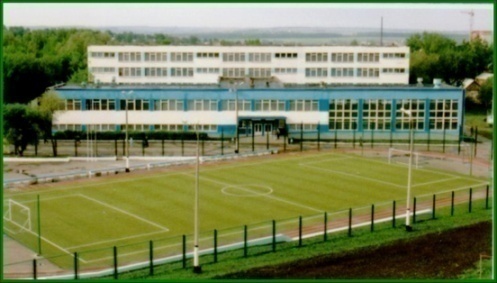 «ШКОЛА ИСКУССТВ» как основа адаптации и социализации личности ребенкаПсихоэмоциональное состояние и соматическое благополучие обучающихся на основе арт-терапии(ответственный - Филатова А.М., педагог дополнительного образования, педагог-психолог)Схемасоциально-психолого-педагогической службы школыОСНОВНЫЕ НАПРАВЛЕНИЯ ДЕЯТЕЛЬНОСТИ СППССоздание условий для функционирования и развития ОУОбеспеченность учебными площадями:учебные кабинеты:видеокласс - 1информатики – 1иностранного языка – 4химии – 1физики – 1биологии – 1математики – 4истории и обществознания – 1ИЗО и МХК – 1музыки / эстетики - 1русского языка и литературы – 3географии и краеведения – 1начальных классов – 11игротека (начальная школа) – 1 сенсорная комната - 1помещения для учебной и внеурочной деятельности:творческая лаборатория (кабинет обслуживающего труда) - 1тренажерный зал – 1зал ритмики - 1спортивный зал – 1танцевальный класс – 1 студия звукозаписи – 1  актовый зал – 1 (на 120 мест)методический кабинет - 1кабинет логопеда - 1кабинет социального педагога – 1кабинет педагога дополнительного образования - 1кабинет педагога - психолога -1медицинский кабинет – 1учительская – 1административные кабинеты – 7телефонных номеров – 2;подключение ЛВС, к скоростному Интернету – 3 линииУсловия обеспечения безопасности ОУ    центральная система отопления, тепловой узел и городская система канализации;горячее водоснабжение (столовая, душевые, туалеты);видеонаблюдение по периметру учебного здания. (12 камер) пожарный гидрант (на территории школы)ограждение вокруг школы (стандартное);наружное освещение территории школы – 6 опор освещения.локальное освещение (хоккейный корт – 10 световых опор; стадион с искусственным   покрытием – 10 световых опор; световое освещение на здании учреждения – 5 шт.,СОЦИАЛЬНЫЙ  ПАСПОРТ ШКОЛЫ2. ВЫПОЛНЕНИЕ ЗАКОНА «ОБ ОБРАЗОВАНИИ В РОССИЙСКОЙ ФЕДЕРАЦИИ»В ЧАСТИ СОБЛЮДЕНИЯ ПРАВ УЧАЩИХСЯОрганизационно-педагогические условия образовательного процесса на 1 сентября 2021 годаПрофильность и специализация обучения в соответствии с реализуемымиобразовательными программами (конкретные классы) Продолжительность учебной недели, продолжительность уроков и переменстатистические данные педагогического потенциала в образовательном учрежденииСостав учителей по стажу педагогической работы Квалификация педагогических и руководящих работников Результаты аттестации педагогических работников в 2020-2021 учебном году Количество молодых педагогов, пришедших работать в общеобразовательные организации  в 2020-2021 учебном году Охват учителейповышением квалификации  в 2020-2021 учебном годуПовысили квалификацию за 2020-2021 учебный год Средний возраст учителя по школе – 43 годаШТАТНОЕ РАСПИСАНИЕмуниципальное общеобразовательное учреждение«Средняя общеобразовательная школа №28»на 1 сентября 2021 годана 1 сентября 2021 года 6. опытно-экспериментальная работа ОУНаучно-методическое сотрудничество с учреждениями высшего профессионального образования7. МЕТОДИЧЕСКАЯ (научно-методическая) работа педагогического коллектива ОУ9. Участие педагогического коллектива и отдельных педагоговв  конкурсах, проектах 10. Результаты ОГЭ (9 класс)Результаты  ГВЭ-9 кл. по математике 2021 годРезультаты ЕГЭ  (11 класс).11. Распределение выпускников основной школы в 2020-2021 уч. годуРаспределение выпускников средней школы в 2020-2021 уч. году12. Внеурочная деятельностьВнеурочная деятельность учащихся в рамках реализации комплексно-целевой программы «Одаренные дети» , 202113. Победители и призеры муниципального этапа ВОШ 2021-22 уч.г.14. Организация внеурочной деятельностиНачальные классы15. Таблица достижений 2021 годСпортивные результатыучащихся МОУ «Средняя общеобразовательная школа №28»за 2021 год17. Финансовая деятельность ОУРасход на одного обучающегося (в рублях)Распределение финансовых потоков школыВнебюджетное финансированиеСубсидии на реализацию программы  энергосбережения и повышения  энергетической эффективности в учреждениях образования19. Хозяйственная деятельность 2021 годуТекущий ремонт силами работников школы 2021 год Информационно - аналитические данные об образовательном учреждении Информационно - аналитические данные об образовательном учреждении Название общеобразовательного учреждения (по Уставу)Муниципальное общеобразовательное учреждение «Средняя общеобразовательная школа №28»Ввод в строй здания – 1974 г.,на 750 человек в одну сменуУставУтвержден Распоряжением Заместителя Главы Администрации городского округа Саранск от 21 сентября 2015 года №1658-РЗ Тип общеобразовательного учрежденияобщеобразовательное учреждениеОрганизационно-правовая формамуниципальное бюджетное учреждениестатус юридического лица. Учредитель муниципальное образование городского округа СаранскГод основания1974Юридический адрес430031, РМ, г. Саранск, проспект 70 лет Октября, 160Телефон8(8342)55-34-36; 8(8342)56-96-00Факс8(8342)55-34-36e-mailsch.sar.28@e-mordovia.ruАдрес сайта в Интернетеhttp://www. sc28sar.schoolrm.ruДолжность руководителядиректор школыФИО руководителя Ермилова Наталья АлексеевнаБанковские реквизиты:ИНН / БИК1328160085 / 018952501Свидетельство о регистрации (номер, дата выдачи, кем выдано)ЕГРПО №1856 от 16.04.2003 г., Межрайонной инспекцией МНС России №2 по Республике Мордовия, номер записи в государственном реестре: 1021301116726, дата регистрации 05.11.2002 г.  ЛицензияРегистрационный номер № 2613 от 25 марта 2011 года        Серия А№ 202571 Министерство образования Республики Мордовия – бессрочное АккредитацияРегистрационный номер № 2395 от 07 мая 2014 года. Срок действия: до 07 мая 2026 годаСерия 13   ОА № 0000084, выдан Министерством образования Республики Мордовия Свидетельство о государственной регистрации права на землю:Регистрационный номер: № 13- 1/23-89 от 07 июня 2004 года.Свидетельство о государственной регистрации права на оперативное    управление недвижимостьюрегистрационный номер: № 13ГА 512373 от 7 июня 2011 годаСтруктура общеобразовательного учрежденияМуниципальное общеобразовательное учреждение «Средняя общеобразовательная школа №28»Формы государственно-общественного управленияУправляющий совет школыПопечительский совет школыФормы ученического самоуправленияШкольное государство «Союз 28»Кадры на 31.12.2021 г.Кадры на 31.12.2021 г.Общее количество педагогических работников:Всего педагогических кадров: 68 чел.;из них руководящий состав – 5 чел.Учителей: 47 чел.(+ 9 чел. д/о) педагогов – 15 чел. (из них: 3 чел. совместители)воспитатели – 5 чел., педагог-психолог – 2 чел.,педагог-дефектолог – 1 чел.социальный педагог – 1чел.педагог-логопед – 1 чел., педагог-организатор – 1 чел., педагог дополнительного образования – 3 чел.Из них имеют:Высшую кв. категорию – 16 чел. –33,3%1 кв. категорию – 11 чел. – 23%Соответствие занимаемой должности 20 чел.– 43,7 %Учащиеся:31.12.2021 г.Учащиеся:31.12.2021 г.Общее количество учащихся: из них:791чел.учащихся начальных классов15 класс – комплектов - 389 чел.учащихся основной школы15 класс – комплектов - 358 чел.учащихся средней школы2 класс – комплекта - 44 чел.№НоминацияСодержание деятельностиПодведение итоговI.Личностное развитиеПопуляризация профессий, здорового образа жизни, творческое развитие1.«Интеллектуальная радуга»Участник муниципального этапа Всероссийской предметной олимпиады... (регионального, всероссийского т.д.)Участник предметных конкурсов, интеллектуальных марафонов разного уровня...Участник –5 балловПризер – 8 балловПобедитель – 10 баллов2.ИсследователиУчастник конкурсов исследовательских и проектных работ разного уровня Участник – 5 балловПризер – 8 балловПобедитель – 10 баллов3.«Золотое перо»Участник литературных конкурсов, творческих проектов разного уровня  Участник – 5 балловПризер – 8 балловПобедитель – 10 баллов4. «Золотые ручки»Участник выставок прикладного творчестваУчастник – 3 баллаАктивный участник – 5 балловПобедитель – 7 баллов5.«Волшебная кисть»Участник художественных   выставок, акцийУчастник – 3 баллаАктивный участник – 5 балловПобедитель – 7 баллов6.«Хрустальный башмачок»Участник танцевальных конкурсовУчастник – 3 баллаАктивный участник – 5 балловПобедитель – 7 баллов7.«Серебряные голоса»Участник вокальных конкурсов Участник – 3 баллаАктивный участник – 5 балловПобедитель – 7 баллов8.«Серебряная маска» Участник театрализованных представлений и театрализованных конкурсовУчастник – 3 баллаАктивный участник – 5 балловПобедитель – 7 баллов9.«Олимпиец»Участник спортивных соревнованийУчастник – 1 баллОрганизатор – 3 баллаПобедитель – 5 баллов10.«Муравей» Участник трудовых акций (субботники, воскресники...), школьного дежурства...Участник – 1 баллАктивный участник – 2 баллаОрганизатор – 3 балла11«Лучший портфель»Победитель акции «Самый бережливый и самый аккуратный ученик»Участник – 1 баллОрганизатор – 3 баллаПобедитель – 5 балловII.Гражданская активностьВолонтерское движение, доборовольчество1.«Лидер»Участник молодежных форумов, лагерей актива, клубов по интересам, гуманитарных акций, активисты школьного самоуправления ...Участник – 3 баллаАктивный участник – 5 баллов2.«Золотое сердце»Участник волонтерского движенияУчастник – 3 баллаАктивный участник – 5 баллов3.«Вожатый»Активисты шефской работы Участник – 3 баллаАктивный участник – 5 балловIII.Военно-патриотическое Юнармейцы, детское движение Россоюззапаса «Школа безопасности», поисковое движение, Волонтеры победы 1.«Патриот»Участник патриотических акций, форумов, поисковых клубовУчастник – 3 баллаАктивный участник – 5 балловПобедитель – 7 баллов2.«Юнармия»Участник военно-патриотических мероприятий Участник – 3 баллаАктивный участник – 5 балловПобедитель – 7 балловIY.Информационно-медийное направление1.«Лидеры чтения» Участник конкурсов и мероприятий «Суперчитатель»Участник – 1 баллАктивный участник – 2 баллаОрганизатор – 3 балла2.«Голос школы» Статьи заметки для школьных выпусков «Нашей газеты» и «Боевого листка», работа со школьным сайтом, со средствами массовой информации...Участник – 3 баллаАктивный участник – 5 баллов3.«Репортер»Участник творческих проектов по фотографии, статье в газету, баннера, просветительской акции. Участник – 3 баллаАктивный участник – 5 балловY.Будущее России 1.Розовый слонУчащиеся, набравшие определенное количество пятерок - 50%  5 баллов2.Алый парусУчащиеся, превысившие свои прежние результаты в какой –либо деятельности (учебная, внеурочная, дополнительная)5 баллов3.Алмазные грани Победитель 5 – ти (и более) номинаций10 балловп/пИндикатор1.1 Эксплуатация земельного участка (фактически)- кв. м.22416 кв.м.1.2. Мощность здания - кв.м. (внутренняя площадь)Объем здания:6 247 кв.м.27 520 куб.м1.3. Помещения школы (кол-во)  Из них:1.3.1   Учебные кабинеты331.3.2   Спортивные залы11.3.3  Стадион с искусственным покрытием:   футбольное поле.   хоккейный корт    баскетбольная площадка   полоса препятствий   стрелковый тир    лыжная база   хоккейный корт11111111.3.4библиотека   Музей боевой славы   Музей национальной культуры1111.3.5столовая на 180 мест11.3.6  Хозяйственные помещения (туалеты)102.1.Требующие капитального ремонтаВошли в президентскую программу по  проведению капитального ремонта 2023 году.Локальная замена окон, ремонт фасада, кровли, полового покрытия, потолков   стен, полов рекреаций,   актового  зала, вспомогательных помещений2.2.Требующие косметического ремонта Кабинет информатики 2.3.Находящиеся в аварийном состоянии Нет3.1.  Учебные площади школы в расчете на одного обучающегося2020-2021 уч. г.2232 кв.м.: 781чел.  = 3,3кв.м.3.1.1  Фактическое распределение площадей в рамках социально-экономического партнерства. Из них:3.1.2   Музыкальная школа № 6   Клуб «Заречный»   Дом детского творчества Октябрьского района Вокал ВокалХореография3.1.3  Спортивные школы. ДЮСШ №1, ГУДОТ СДЮСШОР им. П. Болотникова,РСДЮСШОР Министерства образования РМ, АУ ДО «РЦ-СДЮСШОР по з. в. РМ»ФутболБиатлон3.1.4    ФОК Октябрьского района Легкая атлетикаНа 1 января 2021На 1 сентября 2021Кол-во учащихся, всего:738781Мальчиков368 - 49,8%414-53 %Девочек 370 -50,1%367-46 %Национальность:русские520- 70,5531-67,9 %Мордва: из них113-15,3125-16 %мокша 42-5,782-10,4 %эрзя71-9,643-5,5 %-татары95- 12,9105-13,4 %другое12- 1,620-2,5 %Дети-инвалиды14- 1,916-2 %Дети ОВЗ57- 7,746-5,8 %Сироты1- 0,10-0,00%Опекаемые4 - 0,54 -0,55%Родители Чернобыль АЭС01-0,12 %Беженцы00-0,00%Семьи, всего706- 678полные495- 70,1447-65%неполные211 -29,9227-33%многодетные63- 8,988-13%матери- одиночки53-7,550-7,3%Всего родителей:11541154Отцы450 - 40486-42%Матери 704 - 61668-58%Профессия родителей: рабочие592- 51560-49%служащие319- 27,6380-32%безработные138- 12102-9%пенсионеры10- 0,913-1,12%частные предприниматели43- 3,739-3,3%инвалиды3- 0,22-0,17%Образование: среднее210- 18,2222-19%сред.проф.89- 7,745-4%сред.спец.401-34,7425-62%высшее445- 38,6445-38%неполное высшее9- 0,84-0,34%Начальная школаОсновная школаСредняя школаВсего по УОКоличество обучающихся38135644781Общее количество классов/средняя наполняемость класса15/ 25,415/ 23,72/22,032 / 24,4в том числе:-общеобразовательных (универсальных)15 / 1515 / 152/ 032 / 30- гимназических----- лицейских----- с углубленным изучением отдельных предметов --2/ социально-экономический2 /44Инклюзивное образование1741157Количество классов во 2 смену/ средняя наполняемость класса4 /23,2--4 /  93Количество групп продленного дня/ средняя наполняемость группы5/25--5/1251-4 классПрофиль обучения и специализация1 ступень (начальная школа)2 ступень (основное общее образование)3 ступень (среднее (полное) общее образование)Общеобразовательный- универсальный 1А, 1Б, 1В,1Г2А, 2Б, 2В,3А, 3Б, 3В,3Г4А, 4Б, 4В, 4Г5А, 5Б,5В, 6А, 6Б, 6В,7А,7Б, 7В, 8А, 8Б,8В,9А, 9Б, 9ВГуманитарныйТехническийЕстественно-научныйСоциально- экономический10А,11АЮридическийФизико-математический Другой профильВоенно-спортивный класс                    (оборонно-спортивное)5В,  6В, 7В (поисковый) 8А,9А (военно-спортивные)Реализация проекта инклюзивного образования+++Начальная школаОсновная школаСредняя школаПродолжительность учебной недели (дней)1 класс – пятидневная2-4 классы -пятидневная5-9 классы -пятидневная10-11 классы -пятидневнаяПродолжительность уроков (мин.)1 класс - 35 мин., 2 четверть – 40 мин.2-4 классы - 40 мин.5-9 классы - 40 мин.10-11 классы - 40 мин.Продолжительность перерывов (мин.)минимальная (мин.) - 10максимальная (мин.) – 15минимальная (мин.) - 10максимальная (мин.) – 15минимальная (мин.) - 10максимальная (мин.) – 15Периодичность проведения промежуточной аттестации обучающихсяПолугодие /год Полугодие/годПолугодие/годНаименование муниципальных районов и городского округа Саранск Общее количество, чел.Имеют стаж педагогической работы, чел.Имеют стаж педагогической работы, чел.Имеют стаж педагогической работы, чел.Имеют стаж педагогической работы, чел.Имеют стаж педагогической работы, чел.Имеют стаж педагогической работы, чел.Число работающих пенсионеров 2020-2021 учебный год, чел.Число работающих пенсионеров 2020-2021 учебный год, чел.Из них, Из них, Число работающих пенсионеров 2021-2022 учебный год, чел.Число работающих пенсионеров 2021-2022 учебный год, чел.Из них,Из них,Число пенсионеров по стажу(льготная пенсия)Число пенсионеров по возрастуНаименование муниципальных районов и городского округа Саранск Общее количество, чел.Имеют стаж педагогической работы, чел.Имеют стаж педагогической работы, чел.Имеют стаж педагогической работы, чел.Имеют стаж педагогической работы, чел.Имеют стаж педагогической работы, чел.Имеют стаж педагогической работы, чел.Число работающих пенсионеров 2020-2021 учебный год, чел.Число работающих пенсионеров 2020-2021 учебный год, чел.работающих на полную ставкуна не полную ставкуЧисло работающих пенсионеров 2021-2022 учебный год, чел.Число работающих пенсионеров 2021-2022 учебный год, чел.работающих на полную ставкуна не полную ставкуЧисло пенсионеров по стажу(льготная пенсия)Число пенсионеров по возрастуНаименование муниципальных районов и городского округа Саранск Общее количество, чел.до 3 летот 3 до 5 летот 5 до 10 летот 10 до 15 летот 15 до 20 лет20 и более летВсего%Всего %МОУ «МОУ № 28»58102103627611,66058,650176Наименование муниципального районов / городского округаВсего педагогических работников, чел.Количество руководящих работников, чел.Всего, чел.Высшая категория, чел.Первая категория, чел.Соответствуют занимаемой должности, чел.МОУ «СОШ №28»58458141133Наименование муниципального района/городского округаСоответствие  занимаемой должности Соответствие  занимаемой должности 1 категорияВысшая категорияВысшая категорияВысшая категорияИтого пед. кадровВсего руководящих кадров1 категория1 категорияВысшая категорияВысшая категорияНаименование муниципального района/городского округачел.%чел.%чел.%чел.чел.%чел.%МОУ «СОШ № 28»712354758400125Наименованиемуниципального районов /городского округаПредметКоличество педагогов со стажем работы, чел.Количество педагогов со стажем работы, чел.Количество педагогов со стажем работы, чел.Количество педагогов со стажем работы, чел.Наименованиемуниципального районов /городского округаПредмет0лет1 год2-3 годаВсегоМОУ «СОШ № 28»Начальные классы22МОУ «СОШ № 28»Русский язык11МОУ «СОШ № 28»Итого по району3003УчителяОбщее количество учителей, челПрошли повышение  квалификации, чел.Доля учителей, повысивших квалификацию, в %Начальных классов13862Русского языка и литературы5360Родного языка и литературы2150Истории, права, обществознания, экономики3133Математики40                      0Информатики100Физики100Химии11100Географии100Биологии11100Иностранных языков6 00Музыки и пения100ИзобразительногоИскусства и черчения100Основ безопасности жизнедеятельности100Физической культуры400Трудового обучения100Прочих предметов12542Итого:582035ОбразовательныеучрежденияЧисленностьЧисленностьПрошли повышение квалификацииПрошли повышение квалификацииПрошли повышение квалификацииПрошли повышение квалификацииОбразовательныеучрежденияпед.работниковрук.работниковпед. работниковпед. работниковруководящих работниковруководящих работниковОбразовательныеучрежденияпед.работниковрук.работниковВсегоВ т.ч. через санаторийпрофилакторийВсегов т.ч. через санаторий-профилакторий1. ДошкольныеНачального общего образованияОсновного общего образованияСреднего(полного) общего58418-2-УчрежденияНПО и СПОУчреждения дополнительного образования детейНаименование должностиНаименование профессиональных квалификационных групп (далее - ПКГ)Квалифика-ционный уровеньКоличество штатных единицАдминистрация ОУДиректор1Зам. директора по УВР1,5Зам. директора по ВР1Зам. директора по АХЧ1Гл. бухгалтер1Итого:5,5Должности педагогических работниковДолжности педагогических работниковДолжности педагогических работниковДолжности педагогических работниковСоциальный педагог3 КУ1Педагог дополнительного образования2 КУ3,5Воспитатель3 КУ5Педагог-психолог3 КУ2Учитель - дефектолог3КУ1Педагог-организатор3 КУ1Инструктор-методист2 КУ1Учитель –логопед4 КУ1Преподаватель-организатор ОБЖ4 КУ1Итого:13,5Отраслевые должности служащих первого уровняОтраслевые должности служащих первого уровняОтраслевые должности служащих первого уровняОтраслевые должности служащих первого уровняСекретарь- делопроизводитель 1 КУ1Итого:1,0Отраслевые профессии рабочих первого уровняОтраслевые профессии рабочих первого уровняОтраслевые профессии рабочих первого уровняОтраслевые профессии рабочих первого уровняУборщица служебных помещений1 КУ8Рабочий по обслуживанию зданий1 КУ3Дворник1 КУ3Сторож1 КУ2,3Вахтер1 КУ2Ремонтировщик плоскостных сооружений1 КУ0,5Итого:18,8Отраслевые должности служащих третьего уровняОтраслевые должности служащих третьего уровняОтраслевые должности служащих третьего уровняОтраслевые должности служащих третьего уровняБухгалтерБухгалтер1КУ1Итого:1,0Должности руководящего состава учреждений культуры, искусства и кинематографииДолжности руководящего состава учреждений культуры, искусства и кинематографииДолжности руководящего состава учреждений культуры, искусства и кинематографииДолжности руководящего состава учреждений культуры, искусства и кинематографииЗаведующий библиотекой2 КУ1Итого:1,0Общеотраслевые должности служащих второго уровняОбщеотраслевые должности служащих второго уровняОбщеотраслевые должности служащих второго уровняОбщеотраслевые должности служащих второго уровняЛаборант1 КУ1Итого:1,0№ п/п№ Ф.И.О. педагогических сотрудниковДолжность (преподаваемыйпредмет)Образование и специальность по дипломуКатегорияГодприсвонияПочетныезвания, наградыКурсыповышения. квалификацииПедагогическая и общественнаядеятельность -Пед.стаж12345678910ЕрмиловаНатальяАлексеевнаДиректор,учитель русского языка и литературыВысшее,учитель русского языка и литературыВысшая, 2015«Отличник народного просвещения»Почетная грамота Правительства РМ, Почетная Грамота Республики Мордовия, Ветеран труда 2015, 2016,2-2020 -Директор 1. Член регионального отделения и председатель городского отделения ООО «Всероссийское педагогическое собрание» с 2007 года-2. Член регионального отделения ООО «Российское движение школьников» с 2016 г3. Член республиканского объединения педагогов «Инклюзивное образование в ОУ» 20 лет/39 летКочеваткина Ольга Викторовна,кандидат филологических наук Заместитель директора по УВР; учитель эрзянского   языка Высшее,МГУ им. Н.П. Огарева, филолог, преподаватель мордовского языка и литературы, русского языка и литературы по специальности «Филология»Высшая2021Медаль «За межнациональное согласие»Почетная грамота Государственного собрания Республики МордовияВетеран труда 2021 учительАвтор более 30 наименований научных и учебно-методических работ для школ Республики Мордовия и регионов с компактным проживанием мордовского населения на территории Российской Федерации. Среди них:  -учебно-методический комплект: «Программа по изучению эрзянского языка в 5 классе (4 год обучения) для школ с русским или смешанным по национальному составу контингентом обучающихся», учебник «Эрзянский язык» для 5 класса (4 год обучения) для школ с русским языком обучения, Методические рекомендации по эрзянскому языку для 5 класса (4 год обучения) для школ с русским языком обучения;-учебно-методический комплект: «Программа по изучению эрзянского языка в 6 классе (5 год обучения) для школ с русским или смешанным по национальному составу контингентом обучающихся», учебник «Эрзянский язык» для 6 класса (5 год обучения) для школ с русским языком обучения, Методические рекомендации по эрзянскому языку для 6 класса (5 год обучения) для школ с русским языком обучения;учебно-методический комплект: «Программа по изучению эрзянского языка в 7 классе (6 год обучения) для школ с русским или смешанным по национальному составу контингентом обучающихся», учебник «Эрзянский язык» для 7 класса (6 год обучения) для школ с русским языком обучения;учебники для русскоязычных школ Республики Мордовия «Эрзянский язык» для 3, 4 класса; рабочая тетрадь к учебнику «Эрзянский язык» для 2 класса для русскоязычных школ (в соавторстве). Выпущены сборники методических рекомендаций: «Тексты с региональным компонентом для речевого анализа в школе (подготовка к ЕГЭ)», «Включение регионального компонента в учебно-воспитательный процесс», «Элективные курсы в образовательной области «Филология» и другие;подготовлена к изданию и утверждена на РИС программа по эрзянскому языку для 8 класса (7 год обучения) школ с русским языком обучения РМ и национальных школ мордовской диаспоры10 лет/25летИвенинаИринаНиколаевнаЗам. директора по ВР, учитель географииВысшее, учительгеографииСоответствиезанимаемойдолжности2021Почетный работник общего образования РФ,Почетная ГрамотаГосударственного Собрания Республики МордовияМедаль «85 лет ДОСААФ России»Медаль ВДПО «За содействие в борьбе с пожарами»Памятная Медаль   70-летию Великой Победы2019г2020г1. Руководитель общешкольного проекта в рамках реализации программы ООО «Российское движение школьников», пилотный проект Республики Мордовия.2.Наставник учителей –предметников, классных руководителей.25 лет /33 годаРодькина Ирина ЕгоровнаЗам. директора по начальной школе,Учитель истории и обществознанияВысшее, учитель истории и праваС 19.10.2020 г.Опыт работы в управлении образования – 10 лет-1.Руководитель СППС(социально-психолого-педагогической службы) школы  2 года/10лет+БеськаеваЕленаАлексеевнаУчитель русского языка и литературыВысшее, учитель русского языка и литературыВысшая, 14 разряд2020Почетная Грамота Администрацииг.о. Саранск 201620211.Руководитель МО учителей гуманитарного цикла2. Член республикансой экспертной комиссии по проверке итогового сочинения в 11 классе.3. Член Республиканской предметной комиссии по проверке ОГЭ по литературе4.Победитель общешкольного профессионального конкурса «Сердце отдаю детям», 20165. Наставник учителей –предметников6. Победитель Республиканского конкурса «За нравственный подвиг учителя» 2018 г7. Член жюри муниципального тура Всероссийског конкурса сочинений.8. Член жюри муниципального тура Всероссийского конкурса  «Живая классика»8. Член методического совета школы.25 года КостяеваВалентина ВикторовнаУчитель русского языка и литературыВысшее; учитель русского языка и литературыСоответствиезанимаемойдолжности2021Почетный работник общего образования РФБлагодарность за высокий уровень подготовки победителя Всероссийского конкурса сочинений20201. . Победитель общешкольного профессионального конкурса «Учитель-мастер», 20163. Наставник учителей -предметников4. Подготовка победителя Всероссийского конкурса сочинений 2018, 2020Членжюри ВОШ по русскому язык35 годаБиушкина Ирина АлександровнаУчитель русского языка и литературыВысшее, учитель русского языка и литературыМолодой специалист2021руководитель  проекта  «Юнармия»-  военно-спортивный классЧленжюри ВОШ по русскому языку.ТайбинскаяТатьянаВладимировнаУчитель русского языка и литературыВысшее,  учительнемецкого языкаСоответствие занимаемой должности202120201. Победитель общешкольного профессионального конкурса в номинации «Учитель – мастер»- 2016, 2018, 20192. Наставник учителей -предметников35летШмырева Ольга НиколаевнаУчитель русского языка и литературы Высшее, учитель русского языка и литературыСоответствиезанимаемойдолжности2021Молодой специалист 2021 Участник педагогической студии  «Вдохновение»; Танцевальный руководитель шоу –группы «Эдельвейс»3  годСидяеваВалентинаАлексеевнаУчительмокшанскогоязыкаВысшее, учитель русского языка и литературы, мордовского языка и литературыВысшая2019Медаль «За межнациональное согласие»Почетная грамота МО Республики МордовияПочетная грамота Администрации г.о. Саранск2019учитель1.Победитель.общешкольногопрофессионального конкурса в номинации «Учитель – новатор», 20162. Руководитель общешкольного Музея национальной культуры15летЕгороваСветлана ВладимировнаУчительфизикиВысшее, преподавательфизикиВысшая, 14 разряд2020Почетная грамота Администрацииг.о.Саранск20141.Победитель общешкольного профессионального конкурса «Учитель – исследователь», 20162. Членжюри ВОШ по физике31  летМаркинаМаринаНиколаевнаУчительУчительматематики и информатикиСоответствиезанимаемойДолжности2020Почетная грамотаАдминистрацииг.о.Саранск20211.Председатель профсоюзногокомитеташколы 2015-2017, 2018-2020, 2020-2021.22 годКонинаЕленаВикторовнаУчительматематикиВысшее, учительматематикиПервая, 13 разряд2016Грамота Управления образования Администрации г.о.Саранск2018д/о1. Руководитель научного общества учителей и учащихся МОУ «СОШ №28»2. Победитель общешкольного профессионального конкурса «Учитель-новатор», 20163.XXI Всероссийский творческий профессиональный конкурс разработок учебных занятий «Мастерская гения-2015» - 3 место4. Участие в Международной олимпиаде для педагогов «Построение уроков в соответствии с ФГОС»- 1 место5. Участие в Международной олимпиаде для педагогов «Методика работы с детьми ЗПР»-2 место6. Руководитель НОУУ (научное общество учителей и учащихся) с 2018 года10 летд/оКарабдаевНаиль ВялиулловичУчитель математики и информатикиВысшее, учитель математики и информатикисоответствие  занимаемойдолжностью2017Почетная грамота МО Республики Мордовия2015 1. Член проблемно-творческой группы по реализации проекта «Гендерный подход и технологии обучения и воспитания в общеобразовательной школе» 2016-2018 2. Победитель общешкольного профессионального конкурса «Самый классный классный», 2016 г., 2017 г., 2018 г.3. Наставник учителей –предметников32годаОсипова Марина НиколаевнаУчитель математикиВысшее, учитель математикиПервая, 13 разряд2015Грамота Управления образования Администрации г.о.Саранск2019д/о
1.Победитель общешкольного профессионального конкурса в номинации «Учитель – исследователь», 20162. Общероссийский конкурс «Лучший открытый урок 2015-2016 учебного года»-3 место3. Член предметной комиссии по проверке работ ОГЭ по математике.4. Руководитель м/о учитьелей естественно-математическоо цикла с 201813летд/оПетрушина ИнараНаильевнаУчитель математикиВысшее , учитель математикиМолодой специалист20173 годаКавторина Екатерина Викторовна+Учитель математики и информатикиВысшее, учитель физики иинформатики  соответствие с занимаемой должностью 2020Руководитель проекта «Работа  с населением по…» 7 лет ШаеваНаталья Владимировна Учитель математики Высшее, учитель информатики и математикиМолодой специалистответственный по режиму ОУоформитель  школьных СМИ :«Наша газета « « Под углом 28» Ющина Юлия Александровна +Учитель информатикиВысшее, направление (профиль) образовательной программы: Технология. Информатикасоответствие с занимаемой должностью2021Молодой специалист, с 19.08.201920211. Участник республиканского конкурса – «ПРЕобразование-2020» 2. Призер городского конкурса «Ярмарка учебно-методических инноваций» - 2021.3. Член жюри муниципального конкурса учебно-исследовательских и проектных работ обучающихся «школьники города – науке XXIвека». 2020-20213  годКашигинаЛилия РиановнаУчитель английского языкаВысшее, учитель английского языка Соответствие занимаемой должности2016Молодойспециалистд/оРеспубликанский конкурс «Старт в профессию» - участие5 летд/оШибанова Наталья Александровна Учитель английского языкаВысшее, учитель английского языкаСоответсвие занимаемой должности 2019Молодой специалист20216 летМаксимоваЛилианаВладимировнаУчитель английского и немецкого языкаВысшее,учитель английского и немецкого языка,социальный педагогПервая кв. категория201620211.Участница городского конкурса «Признание» 2. Участница городского конкурса «Лучший социальный педагог ОУ»3. Член СППС (социально-психолого-педагогической службы школы)10летШепыкина Галина НиколаевнаУчитель немецкого языкаВысшее, учитель немецкого языка соответствие занимаемой должности20181.Почетная грамота правительства РМ 20142.Благодарственная грамота от МРОВПП «Единая Россия» 20173. Благодарственная грамота от МРОВПП «Единая Россия» 20184.Почетная грамота Администрации городского округа Саранск5.Участница городского конкурса «Учитель года -2019»6.Благодарственная грамота от регионального  исполнительного комитета «Единая Россия» 20222015,20161.Руководитель м/о учителей иностранных языков.2. Член методического совета школы3. Победитель регионального конкурса «Лучший секретарь Первичного отделения 2018»  Диплом 2 степени.4. Секретарь Партийной ячейки Единой России с 2009г.5. Участник городского профессионального конкурса «Учитель года-2019»6. Руководитель проектной деятельности «Мы вместе 2019» 18 летГраскова Надежда СергеевнаУчитель немецкого языкаВысшееучитель иностранного языка (немецкий; английский),Соответствиезанимаемой должностиМолодой специалист01.09.201714.07.2017г. д/оШкольный куратор проекта Гёте-института «Немецкий – первый второй иностранный»2,5 годад/оСеменкинаАнна ТимофеевнаУчитель английского языкаВысшее, филолог преподавательСоответствиезанимаемой должности202020161. Руководитель  проекта «Поисковое движение России на  языке союзников»2. Участница городского конкурса «Учитель года -2022»8 летМалкова Наталья АндреевнаУчитель иностранного языкаВысшееучитель иностранного языка (немецкий; английский),Молодой специалист2021Рябова Ксения НиколаевнаУчитель иностранного языкаВысшее, лингвистПереподготовка Учитель английского языка,2020первый годТронинаИринаДмитриевнаУчитель биологииВысшее, биолог, учитель химии и биологиисоответствие с занимаемой должностью,2019Почетная грамота Министерства лесного охотничьего хозяйства и природопользования Республики МордовияЗначок почетный работник воспитания и просвещении РФ20201. Руководитель М\О классных руководителей 5-11 классов2. Член жюри по проверке олимпиадных работ по биологии.3. Всероссийский экоурок «Вода России» 5-9 классы-благодарность4. Всероссийский конкурс «Мастер педагогического дела» -1 место34годаОгринаСветлана ЮрьевнаУчительхимииВысшее, химик, преподавательхимииВысшая, 14 разряд2020Почетная грамота Министерства образования Республики МордовияПочетная грамота Администрации г.о. Саранск20201. Руководитель м/о учителей естественно- математического цикла2. Член городской экз. комиссии по проверке олимпиадных работ по химии.3.Член методического совета школы4.Член экспертной группы по аттестации педагогов на высшую квалификационную категорию5. Член предметной комиссии по проверке работ ОГЭ по химии,25 годаТокмакова Ольга АлександровнаУчитель биологии, экологииВысшее, учитель биологииМолодой специалистс 1.09.201820191.Член предметной комиссии ВОШ по экологии2.Всероссийскиеэкоуроки с 8 по 11 кл.3 годад/оБобин Геннадий Николаевич Учитель физической культурыВысшее, чительфизической культурыВысшая, 14 разряд202020201.Член проблемно-творческой группы: «Здоровьесбережение на разных этапах обучения и воспитания подрастающего поколения»30летШалаеваНинаВасильевнаЗам.директора по СМР, учитель физической культурыВысшее;учительфизическойкультурыВысшая, 14 разряд2017Мастер спорта СССР, ПОЧЕТНОЕ ЗВАНИЕ «Заслуженный работник физической культуры Республики Мордовия»2013г., Почетная грамота Министерства образования Республики Мордовия 2008г., Почетная ГрамотаГосударственного Собрания Республики Мордовия 2013г.,Медаль «85 лет ДОСААФ России» 2014г., Почетная грамота Министерства спорта и физической культуры РМ 2015г., Благодарность Главы Республики Мордовия 2012г.1.Руководитель проекта «Здоровьесбережение на разных этапах обучения и воспитания подрастающего поколения»29 летБикееваНинаМихайловнаУчительфизическойкультурыВысшее; учительфизическойкультурыПервая, 13 разряд2017Благодарственное письмо от «Администрации подросткового центра Октябрьского района»Почетная Грамота Администрацииг.о. Саранск 201820191. Председатель комиссии по охране труда.2. Член проблемно-творческой группы: «Здоровьесбережение на разных этапах обучения и воспитания подрастающего поколения»18 летЕрохинЕвгенийВикторовичУчитель физической культуры Высшее, МГПИ им. М.Е. Евсевьева, учитель физической культуры Первая 2017Молодой специалистДиплом «Федерации развития настольного тенниса РМ»Диплом «Ассоциации мини-футбола РМ»Грамота «Мордовского республиканского отделения Общероссийского благотворительного фонда»20191. тренер по футболу 2. тренер по настольному теннису3 годаЛогиновАлександр ПетровичЛетчик, полковник запаса ВВС РФЗаместитель директора по безопасности, преподаватель-организатор ОБЖВысшее, МГУ им. Н.П. Огарева, ПГС, инженер-строительсоответствуетзанимаемойдолжности2020Медаль «За отличие в воинской службе»,1,2,3 ст.Медаль «За боевые заслуги»,Медаль «Ветеран вооруженных сил»,Медаль «За выслугу лет», 1,2,3 степени,Почетная Грамота Президента РФ «За самоотверженное служение Отечеству и выполнение воинского долга»,Почетная Грамота Президента РФ «За добросовестное выполнение боевой задачи и самоотверженность».20171.Ответсвенное лицо за организацию безопасности в ОУ 2. Руководительобщешкольногопроекта «Патриот» 7 летКоротковаИринаВикторовнаУчительисторииВысшее, учительисторииВысшая, 14 разряд2020Почетная Грамота Министерства образования Республики Мордовия, 2014 г.Почетная Грамота Администрацииг.о. Саранск, 2017 г.Почетное звание «Почетный работник сферы образования РФ», 2017 г.20211.Член жюри муниципального этапа Всероссийской олимпиады школьников по обществознанию и праву2. Руководитель Клуба наставничества 2020-2021г.г.3. 2017 г. - призер, Конкурс «Ярмарка учебно-методических инноваций». Городской педагогический марафон «Образование. Творчество. Развитие». Методическая разработка «Уроки финансовой грамотности». .4.2018 г. - призер, Городской конкурс презентаций «Калейдоскоп внеклассных мероприятий». Номинация «Внеклассное мероприятие по истории России».5.2018 г. - победитель, Городской конкурс презентаций «Калейдоскоп внеклассных мероприятий». Номинация «Внеклассное мероприятие по истории Мордовии».6.2020г. Член жюри Республиканской акции поисково-исследовательских, научных и творческих работ студентов и обучающихся образовательных организаций и членов общественных объединений «История школы в истории Мордовии».7.2020 г. Член жюри Республиканского конкурса поисково-исследовательских и творческих работ студентов и обучающихся образовательных организаций «Летопись моего рода в истории народа».30 летРунова Мария АлександровнаУчитель историиВысшее, учитель истории, обществознания и праваПервая2019Молодой специалистПочетная грамота Администацииг.о. Саранск за добросовестный труд и достигнутые успехи в профессиональной деятельности20191.Член проблемно-творческой группы по реализации пилотного проекта «Российское движение школьников» 2016-2018 г.г.2. Руководитель НООУ (научного общества учителей и учащихся) 2020-2021 г.г.3. Победитель городского конкурса «Ярмарка учебно-методических инноваций» (номаниция «Пути повышения качества образования») педагогического марафона «Образование. Творчество. Развитие»4. Победитель городского конкурса презентаций «Калейдоскоп внеклассных мероприятий» в номинации «Внеклассное мероприятие по истории России».7 летКурошинАнтонВалерьевичУчительистории и обществознанияВысшее, учительисторииПервая2017Молодой специалист20141. Участник городского профессионального конкурса молодых педагогов «Признание»2.Член проблемно-творческой группы по созданию социальных проектов3. Закрытый Всероссийский конкурс «Учитель года 2016», диплом 2 степени.5 летАвдюшкина Юлия НиколаевнаУчительгеографии ,экономикиВысшее, учитель географии и экологииСоответствие занимаемой должности2021Молодойспециалист20211.Член патриотического клуба «Поиск». 3. Член проблемно- творческой группы по созданию социальных проектов1, 5 годад/оГрико Ольга ВладимировнаУчительгеографииВысшее,географияМолодой специалист2021первый годКаштановаАннаПетровнаУчительтехнологииВысшее; учитель, начальных классов и музыки. Бакалавр напрвленность(профиль) образовательной программы: Изобразительное искусствоСоответствие занимаемой должности2018Медаль «За заслуги в проведении Всероссийской переписи населения»,Благодарность Приволжского центра культур финно-угорских народов «За большую работу по воспитанию и обучению учащихся, сохранению языка, традиций, культуры мордовского народа»20201. Победитель общешкольного конкурса «Учитель – исследователь», 20162. Член проблемно-творческой группы по созданию социальных проектов.3. Член проблемно-творческой группы по реализации проекта «Гендерная политика в воспитании и обучении подрастающего поколения», 2016-20184.Почетная грамота Администрации г.о. Саранск 2019г.5. Руководитель школьного проекта предпрофессиональной подготовки 2020-2021г.г. 10 летЛямкинаЕкатерина ВячеславовнаУчитель музыкиВысшее, учитель музыкиМолодой специалист20201.Руководитель клуба волонтеров 2020-2021г.г.2. Член вокальной студии «Вдохновение»3.3 годаЛошкареваНатальяПавловнаУчитель ИЗО, искусстваВысшее, учитель истории и праваПервая, 13 разряд2019Медаль «За заслуги в проведении Всероссийской переписи населения»,Благодарственное письмо Департамента по социальной политике «За большой вклад в воспитание дочери в духе центра сохранения национальных традиций, языка, благополучия, мира и созидания»Почетная грамотаАдминистрацииг.о.Саранск2020учитель1. Член методического совета школы 2. Руководитель м/о учителей физкультурно-культурологического цикла3.  Проект «Школа искусств»26 летКулаева  ЕленаМихайловнаУчительначальныхклассовВысшее, учитель начальных классовПервая, 13 разряд2017Почетная грамота Администрации г.о.Саранск20191. Руководитель м/о учителей начальных классов2. Победитель профессионального конкурса «Самый классный классный», 1в – 2016, 20183.Член проблемно-творческой группы по работе с детьми с ОВЗ 2016-20184.  Социальные проекты в начальной школе. В рамках РДШ.19 летЛямкинаЕленаБорисовнаУчитель начальных классов Средне-специальное, воспитательсоответствиезанимаемойдолжности2019Почетная грамотаАдминистрацииг.о.Сарансквоспитательс 2018–учитель, 2020 учительпереподготовка 20181. Начальник пришкольного лагеря «Солнышко»2. Наставник учителей -предметников15летНарваткинаТатьянаАлександровнаУчитель начальных классов, Учитель-логопедВысшее, учитель начальных классов. Учитель-логопедПервая2017Почетная Грамота Администрацииг.о. Саранск.2016 переподготовка20191.Член проблемно-творческой группы в рамках реализации проекта Инклюзивное образование  2. Член СППС школы3. Победитель общешкольного профессионального конкурса «Сердце отдаю детям», 20164. Участие в конкурсе «Учитель-мастер» 20195.Член жюри «Ярмарка учебно-методических инноваций».6. .Член жюри ВОШ начальные классы.7. Член жюри по проверке ВПР.17летХлучинаМаринаЮрьевнаУчительначальныхклассовВысшее, учительначальныхклассовВысшая, 14 разряд2018Почетная Грамота Администрацииг.о. Саранск.Диплом победителя городского конкурса «Ярмарка учебно-методических инноваций» в рамках педагогического марафона «Образование. Творчество. Развитие» 2018Грамота Министерства образования РМ 2019Почетная грамота Министерства просвещения РФ за заслуги в сфере образования и добросовестный труд 20192017, 2018, 2019, 2020 учитель1. Член проблемно- творческой группы по реализации проекта «Инклюзивное образование в начальных классах»2. Победитель общешкольного профессионального конкурса «Самый классный классный», 2016 г.28 летЮртайкинаОльгаАлександровнаУчитель начальных классов,Педагог-психологВысшее, олигофренопедагог-психолог, магистр психолог-педагогическое образованиеВысшая, 14разряд2018Почетная Грамота Администрацииг.о. Саранск.2016 переподготовка, 2018 учитель, 2019 учитель, 2020 учитель1.Победитель общешкольного профессионального конкурса в номинации «Учитель – новатор», 20162. Член проблемно-творческой группы в рамках реализации проекта Инклюзивное образование14 летШведковаМаргаритаЕвгеньевнаУчитель начальных классовСредне-специальное, учитель начальных классовПервая, 13 разряд2018Медаль «За заслуги. В ознаменование 1000-летия единения мордовского народа с народами Российского государства»почетное звание «Почетный работник общего образования РФ»Почетная Грамота Администрацииг.о. СаранскПочетная грамота за многолетний труд в деле воспитания и обучения подростающего поколения 20092019, 2020 учитель1.Победитель общешкольного профессионального конкурса в номинации «Учитель – мастер» 20162. Член проблемно-творческой группы в рамках реализации проекта Инклюзивное образование  38летШумоваЕленаМихайловнаУчитель начальных классов, Педагог-дефектологВысшее, педагогдефектологПервая, 13 разряд2019Почетная Грамота Администрацииг.о. Саранск.  Участник  «Ярмарки учебно-методических инноваций»-20212016 переподготовка2020 учитель20211. Член методического совета школы2.Руководитель м\о классных руководителей 1-4 классов3. Член СППС4. Член проблемно-творческой группы по работе с детьми с ОВЗ5. Наставник учителей –предметников.24годаМихееваСветланаДмитриевнаУчительначальныхклассовВысшее, учительначальныхклассовСоответствие занимаемой должности2021Почетная Грамота Администрацииг.о. Саранск2020 учитель1.Победитель общешкольного профессионального конкурса в номинации «Учитель – мастер» 20162. Член проблемно-творческой группы по работе с детьми с ОВЗ35годаЗолотаеваМаринаМихайловнаУчительначальныхклассовВысшее, учительначальныхклассовПервая, 13 разряд2019Участница городского конкурса «Учитель года -2013»Победитель городского конкурса профессионального мастерства «Признание»- 2009 г. Призер «Ярмарки учебно-методических инноваций»2021.2020 учитель1.Руководитель м/о учителей начальных классов 2009-2016г.г.2. Член проблемно-творческой группы по работе с детьми с ОВЗ, 2016-2018г.г.3. Руководитель проблемно-творческой группы «Социальные проекты в начальной школе» 2016-2018г.г.19 летАверьянова Мария КонстантновнаУчитель начальных классовВысшее, учитель начальных с 2018Соответствие занимаемой должности2018Молодойспециалист2018д/о2годад/оПалаеваОльгаАлександровнаУчительначальныхклассовВысшее, учительначальныхклассовПервая,  13разряд2019Почетная Грамота Администрацииг.о. Саранск2019 учитель, 2020 учитель1. Победитель общешкольного профессионального конкурса «Самый классный классный», 20162.Секретарь педсовета3. Член проблемно-творческой группы по реализации социальных проектов, 2016-2018 г.г.4. Член жюри по проверке ВПР.27 годаКалининаВикторияСергеевнаУчительначальныхклассовВысшее ,учительначальныхклассовМолодой специалист2016-2017 уч.годд/оЧлен проблемно-творческой группы по работе с детьми с ОВЗ 2016-2018 г.г.4 года д/оБерезовская Людмила АлександровнаУчитель начальных классовВысшее, учитель начальных классовСоответствие занимаемой должности 201913.12.201918летБакаева Наталья СергеевнаУчитель начальных классовВысшее, олигофрено-педагог, учитель логопед2020, учительпереподготовка 20202 годРеброва Мария Олеговна+Учиитель начальных классовМолодой специалистс 01.09.20200 летд/оМартюшина Наталья ЮрьевнаУчитель начальных классовВысшее, учитель ачальных классовМолодой специалистС 19.08.2019д/о1 годд/оСтолярова Екатерина СергеевнаУчитель начальных классовСредне-специальное, учитель начальных классовМолодой специалист20211 годЕрмолаева Алина  ДмитриевнаУчитель начальных классовВысшее дошкольное образование. Начальное образование.Мололой специалист20211 годЛазареваАлинаСергеевнаУчитель начальных классовВысшее, филологияМолодой специалист 20211 годКоркина Марина ИвановнаВоспитательВысшее, учитель ачальных классовсоответствиезанимаемойдолжности12.12.20202018, воспитатель ГПД12.11.2019 воспитатель ГПД1.Наставник воспитателей ГПД31 годФилатова Ангелина Михайловна Воспитатель, педагог дополнительного образованияВысшееЧлен Союза  русских художников20214 годаЛондяковаЕлена Юрьевна ВоспитательВысшее, начальноеобразование20191годБорисова Наталья Алексеевна+ВоспитательВысшее, социальный работник.Магистратура социальный работниксоответствиезанимаемойдолжности12.12.20202018, воспитатель ГПД20193 годаМихеева Анна ИгоревнаВоспитательНеоконченное среднеепрофессиональноеобразованиеМолодой специалист2021первый годКурковаГалинаВладимировна+педагог-психолог, учитель начальных классовВысшее; учитель начальных классов. Переподготовка психологсоответствие занимаемой должности, 2021Отличник народного образования20201.Руководитель   СППС школы(социально-психолого-педагогической службы) 2. Руководитель  проекта «Народная кукла»3. Тьютор МРИО . Программа «Пертра» как  одна из форма  развития интеллекта  у детей с ОВЗ»36 летМырзамуратова Инна Николаевна01.10.2020 г.Педагог-психологВысшее, психолог, преподаватель психологии по специальности «Психология», кандидат психологических наук 2020Член СППС школы ( социально-психолого-педагогический совет) школы1 год Богомолова Елена Петровна Учитель-дефектологВысшее, присвоена квалификация бакалавр.  Освоила программу бакалавриата по направлению подготовки Психология Молодой специалист1 годОпольская Анастасия ИльиничнаУчитель-логопедВысшее, дефектолог соответствиезанимаемойдолжности2019Молодой специалист10.11.20201.Член СППС (социально-психолого-педагогической службы школы.)2.Член проблемно-творческой группы по работе с детьми с ОВЗ.3. Магистратура МГПИ им. М.Е.Евсевьева4. Руководитель проекта «Психолого-педагогическое сопровождение детей с ОВЗ» 2020-2021г.г.5 летЧалдаева Ирина ВитальевнаСоциальный педагогВысшее, политологияМолодой специалист2021Член СППС школы ( социально-психолого-педагогический совет) школыпервый годБуерашинаМарина ИвановнаПедагог  - организаторВысшее, социальная работа, педагог-организаторсоответствиезанимаемойдолжности2016Почетная Грамота Администрацииг.о. СаранскПереподготовка педагог- организатор 20191. Руководитель проекта РДШ.2. Член проблемно-творческой группы по реализации пилотного проекта «Российское движение школьников» 2016-2020г.г.3. Победитель общешкольного профессионального конкурса «Сердце отдаю детям».8 летПланкин Александр ИльичПедагогдополнительногообразованиясоответствие  занимаемойдолжности20203. Грамота  МРПО «Поиск», РМ 2019 г.4.Грамота  «Военно-0патриотическое движение «Юнармия», Военный комиссар РМ, 2020 г. 5. Благодарность Главы  Республики Мордовия , 10.12.20206. Юбилейная медаль «75- летию  победы  советского народа  в  Великой Отечественной  войне, Москва , 2020 7. Почетная Грамота  МРОО «Всероссийской  организации ветеранов, РМ , 20208. Диплом  1 место  в номинации     « Наставник» в рамках  окружного  общественного  проекта  «Слет поисковых отрядов ПФО» « Никто не забыт» , Полномочный представитель  Президента  РФ в Приволжском  федеральном округе, 20219. Медаль  «Участнику  поискового движения», РМ , 2021.10. Грамота  ДОСААФ России Республики Мордовия , РМ 2021 .11. Благодарность Региональное отделение Российского военно-исторического общества в РМ» ,РМ 2021 г.12. Почетная грамота  Мордовская  республиканская общественная  организация Всероссийской организации ветеранов , РМ .202113. Благодарность  Мордовское республиканское  отделение  «Боевое братство»  РМ. 2021  14.Благодарность  Всероссийский  члет детс ких и молодежных поисковых отрядов  по Приволжскому  федеральномуц округу, Москва .2021  15. Благодарность  Мордовского республиканского  патриотического  объединения  16. Памятная медаль «Рославльская  Краснознаменная  326 дивизия» РМ, 202217.  Юбилейная медаль  «Гвардия» ,  Москва , 2022  .20181.Руководитель общешкольного патриотического клуба «Поиск»2. Руководитель  музея боевой славыг.3. Сертификат  участника  Всероссийской  Стратегической  сессии  педагогов  в Музее Победы, Москва  , 20204.Сертификат  партнер  международной  военно- исторической  экспедиции «Волховский фронт. Апраксин», Москва , 2019 г. 5. Сертификат Всероссийского форума  специалистов  системы воспитания детей и молодежи «Воспитай патриота» , Москва . 2021 г. 6. Сертификат  Поискового движения России  поуковечиванию  памяти  погибших  при защите Отечества , Московская область , 2021 7. Памятная медаль «Рославльская  Краснознаменная  326 дивизия» РМ, 20228.  Юбилейная медаль  «Гвардия» ,  Москва , 2022  . 3 годаТабакова Екатерина ВитальевнаПедагогдополнительногообразованияНеоконченное среднее специальное образованиеМолодой специалист 2021МазовСергейВикторовичсовместительПедагогдополнительногообразованияМузыкальный руководитель Детского образцового коллектива «Эдельвейс»соответствиезанимаемойдолжностиПочетная грамота от Зам. Председателя Правительства – Министра культуры РМ П.Н. ТултаеваДипломанты Российского фестивале-конкурсе «Созвездие талантов-2010, 2013, 2014, 2015»Благодарственное письмо за участие в Международном фестивале-конкурсе «Улыбка мира»1.. Руководитель Детского образцового коллектива «Эдельвейс»2. Руководитель шоу-группы «Эдельвейс»3. Лауреаты и Дипломаты международных конкурсов вокального мастерства «Созвездие (Чебоксары), «Мы-вместе» - Нижний Новгород, «Улыбка мира», г.Москва.16летАбузяров Айрат РушановичсовместительПедагог дополнительного образования 1. Руководитель студии спортивного танца «AI-TEAM»Кравченко Марина Николаевна ЗаведующаяБиблиотекойВысшее, Педагог дошкольного образованиясоответсвие занимаемой должности201520181.Победитель общешкольного профессионального конкурса в номинации «Сердце отдаю детям», 20162. Член проблемно-творческой группы по реализации социальных проектов, 2016-2018 г.г.	9летУровень инновационной деятельности (федеральный, республиканский, муниципальный)Тема инновационной деятельностиНаличие программы (приказ (договор), дата утверждения)Основные направления деятельности (здоровьесберегающие технологии, создание инновационной модели управления учреждения, развитие воспитательного потенциала учреждения, обновление содержания образования, этнокультурное направление)Срок реализацииРуководитель (ФИО, ученая степень, должность)ШкольныйЗдравоохранительные педагогические технологииПриказ по школе № 60/4 от 30.08.2019 г.Проблема охраны и укрепления здоровья учащихся находится в постоянном поле зрения педагогов, в том числе и классных руководителей нашей школы, как на уроках, так и на классных и общешкольных мероприятиях. Педагоги нашей школы стремятся привлекать учащихся к занятиям физической культуры и спортом, пропагандировать здоровый образ жизни, создавать условия для нормального физического развития учащихся. Для этого имеется хорошая спортивная база: стадион, футбольное поле с искусственным покрытием, беговые дорожки, прыжковая яма, баскетбольная (волейбольная) площадка, тир, хоккейный корт, спортивный зал, тренажерный зал, классы хореографии.Литяйкина О.Г., кандидат психологических наук, доцент, начальник управления реализации образовательных программ для детей – Проекториум «Детство»ГБУ ДПО РМ «ЦНППМ «Педагог 13.ру»Непрерывное нравственное образование на базе образовательной программы УМК «Грамматика нравственности»Приказ № 61/4 от 30.08.2019 г.Программа направлена на формирование нравственных понятий школьника о культуре поведенияи дисциплине, об отношении к труду и собственности, об отношении к себе и к другим людям, о моральных чувствах людей и ценностно-нормативных понятиях, об отношении человека к природе. В программе реализуется личностный подход к нравственному образованию в школе. Литяйкина О.Г., кандидат психологических наук, доцент, начальник управления реализации образовательных программ для детей – Проекториум «Детство»ГБУ ДПО РМ «ЦНППМ «Педагог 13.ру»На региональном уровнеНаличие договора о сотрудничествеФормы сотрудничестваРезультат сотрудничестваМГУ имени Н.П. ОгареваДоговор от 29.05.2020 об организации и проведении производственной (профессиональной) практики студентов Организация и проведение производственной (профессиональной) практики студентов; совместные научно-исследов. работы, обмен информацией, участие в научных мероприятиях Качественное проведение производственной (профессиональной) практики студентов; разработка совместных иследов. работ  учащимися ОУ и студентами МГУ им. Н.П. Огарёва (призовые места на республиканских конкурсах), совместное участие педагогов, учащихся и студентов  в научно-практических конференцияхСаранский кооперативный институт(филиал) автономной некоммерческой образовательной организации высшего образования Центросоюза Российской Федерации «Российский университет кооперации»Сетевое соглашение о научно-методическом сотрудничестве между Саранским кооперативным институтом и МОУ «СОШ № 28» от 2020 г.Оказание научно-методической помощи. Проведение консультаций совместных семинаров, открытых занятийВыступление представителей ВУЗа перед обучающимися школы в рамках профориентационной работы. Подготовка к изданию научно-исследовательских и опытно-экспериментальных материалов.ФГБОУ ВПО «Мордовский государственный педагогический университет имени М.Е. Евсевьва»Договор № 2012/23 от 13.11.2020Проведение учебной, производственной, преддипломной, научно-педагогической, научно-исследовательской практик студентовОбновление педагогического штата.Участие в мероприятиях, проводимых институтомФГБОУ ВПО «Мордовский государственный педагогический университет имени М.Е. Евсевьва» Сетевое соглашение о научно-методическом сотрудничестве между ФГБОУ ВПО «Мордовский государственный педагогический университет имени М.Е. Евсевьва» и МОУ «СОШ № 28» от 2021 г.Оказание научно-методической помощи. Проведение консультаций совместных семинаров, открытых занятий, мониторинга.Выступления представителей школы на республиканских конференциях по ОЭР. Подготовка к изданию научно-исследовательских и опытно-экспериментальных материалов.Название кафедр или метод.объединенийОсновные темы исследования (проблемы)Темы семинаров, конференций, участие педагогов в школьных, районных, городских, республиканских, всероссийских мероприятиях)Темы «Школы молодого педагога»Обобщение передового педагогического опыта (какая тема)Администрация школыНовые стандарты – новые учебники. Разработка УМК по эрзянскому языку в рамках требований ФГОС второго поколенияВыступление на республиканском семинаре– практикуме «Этнокультурная образовательная среда: преемственность в формировании языковой личности»КочеваткинаО.В. , канд. филол. наук, зам. директора по УВРМетодическое объединение учителейначальных классовИнклюзивное образование в общеобразовательной школеВыступление на городской встрече-диалоге «Современная логопедия. Проблемы и перспективы развития»»Опольская А.И.Михеева С. Д. – учитель начальных классов. Тема самообразования «Проблемные ситуации в обучении младших школьников»Ермолаева А. Д. – учитель начальных классов. Тема самообразованияЮртайкина О. А. – учитель начальных классов. Тема самообразования «Развитие логического мышления на уроках математики средствами УМК «Школа России»»Шведкова М. Е. – учитель начальных классов. Тема самообразования«Развитие познавательных способностей у младших школьников»Палаева О.А. – учитель начальных классов. Тема самообразования «Использование информационных технологий на уроках окружающего мира в условиях реализации ФГОС»Шумова Е. М. – учитель начальных классов. Тема самообразования «Исследовательская работа как способ повышения познавательной активности учащихся в начальной школе»Лазарева А. С. – учитель начальных классов. Тема самообразования «Развитие исследовательской и познавательной деятельности на уроках русского языка»Нарваткина Т. А. – учитель начальных классов. Тема самообразования «Развитие познавательных способностей у младших школьников в рамках реализации стандартов второго поколения».Бакаева Н. С. – учитель начальных классов. Тема самообразования «Развитие проектных навыков у младших школьников»Кулаева Е. М. – учитель начальных классов. Тема самообразования «Формирование УУД у младших школьников через решение текстовых задач»»Хлучина М. Ю. – учитель начальных классов. Тема самообразованияЗолотаева М. М. – учитель начальных классов. Тема самообразования «Развитие творческих способностей учащихся в условиях реализации ФГОС»Лямкина Е. Б. – учитель начальных классов. Тема самообразования «Повышение качества чтения и письма у младших школьников, имеющих недостатки в звуковом анализе слов»Столярова Е. С. – учитель начальных классов. Тема самообразования «Формирование читательской самостоятельности младших школьников через умения и навыки работы с книгой во внеклассном чтении» Березовская Л. А. – учитель начальных классов. Тема самообразования «Народная сказка как средство духовно- нравственного воспитания учащихся»Методическое объединение учителей иностранного языка«Внедрение инновационных технологий как приоритет повышения качества преподавания иностанных языков»Шепыкина Г.Н.Муниципальный конкурс учебно-исследовательских и проектных работ обучающихся «Школьники города – науке XXI века»Прохождение курсов на сайте Единый урок.рф « Методология  и технологии образовательных технологий в образовательной организации  в соответствии с требованиями профессионального стандарта и ФГОС (сентябрь 2021)Диплом ИМЕЕТСЯ. Участие в диктанте по немецкому языку 2022 г.Прохождение курсов «Основы здорового питания для школьников» (октябрь 2021)СертификатПрохождение самоисследования в области профилактики и распространения ВИЧ-инфекции. (октябрь 2021)СертификатОбучение по программе повышения квалификации «Основы обеспечения информационной безопасности детей» (ноябрь 2021)СертификатОбучение по санитарно-просветительской программе«Основы здорового питания для школьников» (ноябрь 2021)СертификатУчастие в семинаре  при поддержке Гёте –института  и Московского института Семинар«LernendezumTeilnehmer des  Sprechenbringen” ноябрьсертификатУчастие в очном семинаре  при поддержке Гёте –института  и Московского института Семинар«LernendurchInterraktionМеждународная акция: «Тест по истории Великой Отечественной войны». 03.12.21г.СертификатВыступление на МО Январь- 2021выступление на МО по теме: «Обучение в сотрудничестве как приоритетная технология обучения школьников иностранному языку» (Диплом 1 Сидяева В.А.-Курсы повышения квалификации на сайте «Единый урок» «Методология и технологии цифровых образовательных технологий в образовательной организации» 49 часов. Прохождение курсов «Основы здорового питания для школьников» (октябрь 2021)СертификатПрохождение самоисследования в области профилактики и распространения ВИЧ-инфекции. (октябрь 2021)СертификатЧлен жюри муниципального этапа ВОШ помокшанскому языку-14.12.2021Семенкина А.Т.Участие в муниципальном конкурсе учебно-исследовательских и проектных работ обучающихся «Школьники города – науке XXI века» Моносыпова Виктория7 В классМаксимова Л.В.Блиц – олимпиада «Организация самообразования педагогов», 21.09.21. Диплов 2 степени.1.Выступление на МО учителей иностранного языка – 27 декабря  2021 с темой: Дифференцированный подход в  обучении английскому языку. Психологические аспекты».2. «Игровые технологии: инструментарий и сферы применения» в качестве слушателяМатериалы конференции:Обучение по программе повышения квалификации «Основы обеспечения информационной безопасности детей» диплом 1 степени.Прохождение курсов на сайте Единый урок.рф «Методология  и технологии образовательных технологий в образовательной организации  в соответствии с требованиями профессионального стандарта и ФГОС» диплом 2 степени.Шибанова Н.А.Участие во Всероссийском форуме «Педагоги России».Применение инновационных технологий и методик для развития единой образовательной среды» Диплом Выступление с докладом по теме: Продуктивная дидактика подготовки школьников к олимпиадам по общеобразовательным предметам (англ.,нем., француз. Языки)Обучение по программе повышения квалификации «Основы обеспечения информационной безопасности детей» Диплом 1 степениМалкова Н.А.«Продуктивная дидактика подготовки школьников к олимпиадам по общеобразовательным предметам (англ.,нем., француз. Языки)19.11.2021 г. Обучение по программе повышения квалификации «Основы обеспечения информационной безопасности детей».Участие в очном семинаре  при поддержке Гёте –института  и Московского института Семинар «LernendezumTeilnehmerdesSprechenbringen” Участие в очном семинаре  при поддержке Гёте –института  и Московского института Семинар «LernendurchInterraktion” Шепыкина Г.Н–Учитель  немецкого языка. Тема самообразования:«Игровые технологии как средства повышения мотивации обучения немецкому языку»Максимова Л.В. учитель английского языка.. Тема самообразования:  «Этнокультурный компонент на уроках иностранного языка»СидяеваВ.А. учитель мокшанского языка. Тема самообразования:«Игровые технологии на уроках мокшанского языка»  Шибанова Н.А.английскогоязыка..Темасамообразования:«Формирование познавательных универсальных учебных действий на уроках английского языка в средней общеобразовательной школе»СеменкинаА.Т .-учитель английского языка.. Тема самообразования:«Компетентностный подход в преподавании английского языка»Малкова Н.А. учитель немецкого языка. Тема самообразования:«Обучение в сотрудничестве на уроках иностранного языка».Граскова Н.С. учитель немецкого языка. Тема самообразования: «Интерактивные средства в обучении младших школьников немецкому языку».Рябова К.Н. учитель английского языка.Тема самообразования:Методическое объединение учителей гуманитарного циклаЛичностно –ориентированное обучение как средство развития личности ученикаБеськаева Е.А.-  член муниципальной экспертной комиссии по проверке олимпиадных работ по русскому языку, член апелляционной комиссии ВОШ по литературе, член жюри муниципального этапа Всероссийского конкурса «Всероссийский конкурс сочинения»Член республиканской экспертной комиссии по проверке контрольной работы по литературе  в  9 классах.Член жюри муниципального этапа  Республиканского  межведомственного конкурса сочинений среди обучающихся общеобразовательных организаций РМрамках регионального проекта «Территория права».  Член жюри муниципального этапа Всероссийского конкурса «Живая классика»  Костяева В.В.Член муниципальной  комиссии по проверке диагностических работ  в 11 классахТайбинская Т.В.1. Участие в дистанционном семинаре на базе МГУ им.Н.П.Огарёва «Проблемы и пути реализации инновационных технологий обучения русскому языку и литературе в школе»Биушкина И.А. - член муниципальной экспертной комиссии по проверке олимпиадных работ по русскому языку.Короткова И.В. - член жюри муниципального этапа Всероссийской олимпиады школьников по обществознанию и праву.1. Всероссийско е тестирование «ПедЭксперт Апрель 2021» «Организация работы с обучающимися с ОВЗ. Проектирование адаптированной образовательной программыPoweredby» Диплом победителя 2 степени2. Всероссийская образовательная акция по определению уровня цифровой грамотности. Цифровой диктант. Сертификат3. ГБУ РМ «Центр оценки качества образования – «Перспектива».Центр оценки профессионального мастерства и квалификации педагогов.  Оценка методических компетенций учителя. Тестирование по истории. Рунова М.А. 1. «Ярмарка учебно-методических инноваций» (номаниция «Пути повышения качества образования») педагогического марафона «Образование. Творчество. Развитие». Победитель2. Участие во Всероссийском Форуме «Изучение истории во внеурочное время» (работа классного руководителя историка) 24 ноября в ЦМОКО3. Методическая разработка конспекта урока по истории по теме: «Религия древних греков (5 класс)» размещена в информационной системе «Электронная школа» (Педагог 13.ру)Курошин А. В. - член экспертной комиссии по проверке олимпиадных работ по истории.Шмырева О.Н.1. Организатор на пробном ЕГЭ по обществознаниюКочеваткина О.В. – региональный руководитель группы по аттестации учителей родных языков на высшую квалификационную категорию; член Высшей аттестационной комиссии при МО РМ; член республиканского Экспертного совета при МО РМ; автор УМК «Эрзянский язык» для 3, 5, 6, 7 классовБеськаева Е.А.Участие в дистанционном семинаре на базе МГУ им. Н. П. Огарёва: «Проблемы и пути реализации инновационных технологий обучения русскому языку и литературе в школе». ШмыреваО.Н.Прохождение курса повышения квалификации «Новые подходы к развитию профессиональных компетенций учителя-филолога в условиях национальной системы профессионального роста педагога»Участие в дистанционном семинаре на базе МГУ им. Н. П. Огарёва: «Проблемы и пути реализации инновационных технологий обучения русскому языку и литературе в школе». Короткова И.В.1. Сотрудничество со СКИ РУК.1. Беськаева Е.А. –учитель русского языка и литературы. Тема самообразования «Использование регионального компонента на уроках русского языка и литературы, и внеурочное время»2. Биушкина И.А. – учитель русского языка и литературы. Тема самообразования «Развитие интеллектуального и творческого потенциала личности на уроках русского языка и литературы посредством интегрированных уроков с использованием ИКТ»3. Кочеваткина О.В. – учитель эрзянского языка.  Тема самообразования «Развитие коммуникативных компетенций на уроках эрзянского языка»4.  Костяева В.В. –учитель русского языка и литературы.Тема самообразования «Активизация познавательной деятельности и творческая активность».5. Тайбинская Т.В. –учитель русского языка и литературы. Тема самообразования «Развитие ученика как личности через соединение задач обучения и воспитания на уроках русского языка и литературы».6. Шмырева О.Н. –учитель русского языка и литературы.Тема самообразования «Интермедиальный анализ на уроках русского языка и литературы»7. Короткова И.В.  – учитель истории и обществознания. Тема самообразования «Эффективность применения информационных технологий на уроках истории и обществознания»8. Курошин А.В. – учитель истории и обществознания. Тема самообразования «Активные методы обучения на уроках истории и обществознания»9. Рунова М.А. – учитель истории и обществознания. Тема самообразования «Метапредметные связи как средство формирования УУД на уроках истории и обществознания»Методическое объединение учителей естественно-математического циклаФормирование навыков самостоятельной познавательной деятельности, умений целеполагания, планирования, анализа, рефлексии, самооценки школьниковРабота учителей над проектом: «Одарённые дети»Ющина Ю.А.-учитель информатики:1)Участие во всероссийской научно-практической конференции «Развитие личностного потенциала как ценность современного образования» 2)Участие в экспертном семинаре «Эффективная организация проектной деятельности с использованием цифровых лабораторий» 3)Участие во всероссийской научно-практической конференции «Развитие личностного потенциала как ценность современного образования»Грико О.В.-учитель географииУчастие в круглом столе «Современные векторы методики преподавания географии». (на базе МГУ им. Н.П. ОгареваПетрушина ИнараНаилевна- учитель математики1) Семинар «Цифровая школа Учи.ру»2) Семинар учителей «Индивидуальный проектобучающгося»Егорова С.В.-учитель физики1)Квест ко Дню Космонавтики 7-8 классы2) Участие в вебинаре « Работа с детыми ОВЗ» на платформеSkysmartКарабдаев Н.В.-учитель математики1)Дискуссионная  площадка для учителей математике «Приемы и методы решения задания №19 ЕГЭ по математике профильного уровня»2)Участие в городском семинаре учителей математики «Совершенствование профессиональной компетентности учителей математики» Огрина С.Ю.-учитель химии1)Участие во Всероссийском вебинаре учителей  «Использование в учебном процессе КИМ, сформированных на базе банка заданий для оценки естественнонаучной грамотности»  Педагог 13.руКавторина Е.В.-учитель математики и информатики1Республиканский мастер-класс для учителей математики «Приемы решения задания15 изКИМ ЕГЭ – 2022 по математике профильного уровня»Ющина Ю.А.-учитель информатики:1)Участие в мастер-классе «3D-технологии в школе: 3D-моделирование и прототипирование в образовательном процессе» (МГУ им. Огарёва)2)Участие в международном образовательном форуме «Стань выше с Вышкой!» 3)Участие в экспертном семинаре «Эффективная организация проектной деятельности с использованием цифровых лабораторий»4)Участие в конференции Яндекса людях и технологиях в образовании.5)Выступление на методическом объединении «Творческое и системное использование IT-технологий в образовательной деятельности учителя»Шаева Н.В.-учитель математики1)Национальный исследовательский университет «Высшая школа экономики» 2)Участие в Международном образовательном форуме «Стань выше с Вышкой!» 26-27.02.2021г.3) Участие в интенсиве «Я Учитель 3.0» 4)Проведение урока по финансовой грамотности от Банка РоссииОгрина С.Ю.- учитель химии1)Участие в городском семинаре учителей химии «Совершенствование профессиональной компетентности учителей химии» 2)Участие в работе секции «Лаборатория естественно-научного и технологического образования» в рамках Республиканского пед марафонаЕгорова С.В.-учитель физики1Проведение урока атома ко дню работников атомной промышленности 7-11 классыТронина И.Д.-учитель биологииВыступление на методическом объединение «Использование метода проектов на уроке биологии»Кавторина Е.В.- учитель математики и информатикиУчастие в тематическом уроке «Разработка игр» в рамках образовательного проекта «Урок Цифры» 8А клМетодическое объединение учителей физкультурно-культурологического циклаСистемно-деятель-ностный подход в обучении предметов культурологического цикла как средство развития учащихся и повышения качества знанийЛошкарева Н.П. – учитель ИЗО и МХКПрохождение курсов на сайте Единый урок.рф «Методология  и технологии образовательных технологий в образовательной организации2  в соответствии с требованиями профессионального стандарта и ФГОС (сентябрь 2021)ДипломПрохождение курсов «Основы здорового питания для школьников» (октябрь 2021) СертификатПрохождение самоисследования в области профилактики и распространения ВИЧ-инфекции. (октябрь 2021) СертификатОбучение по программе повышения квалификации «Основы обеспечения информационной безопасности детей» (ноябрь 2021) СертификатОбучение по санитарно-просветительской программе «Основы здорового питания для школьников» (ноябрь 2021) СертификатМеждународная акция: «Тест по истории Великой Отечественной войны». 03.12.21г.СертификатКаштанова А.П.Семинар на сайте Просвещение. «Мой проект- моя профессия» 10.12.21г.СертификатМеждународная акция: «Тест по истории Великой Отечественной войны». 03.12.21г.СертификатЛямкина Е.В.Благодарность за проявленную компетентность в сотрудничестве с МРО ООГ ДЮО «Российское движение школьников»Лошкарева Н.П. – учитель ИЗОЯнварь 2021 г. – Участие в IV Всероссийском конкурсе рисунков по ПДД «Мой папа и Я за безопасные дороги», приуроченный ко дню Защитника Отечества.Участники: Кемаев А, КрупновА, Ростовцева А, Кильдяшова З, Новиченков Д, Филинкина К, Седышева В, Макаров А, Слушкина А, Рудакова М, Коробков А, Буянкин И, Дергунов Р.Февраль 2021 – 1.Конкурс рисунков, приуроченный к Выводу советских войск из Афганистана. Учащиеся 6-х классов2. Участие в конкурсе рисунков, посвященного ТворчесвуН.А.Некрасова.   Учащиеся 6 А классаАпрель 2021 – 1.Участие во Всероссийском патриотическом конкурсе «Сыны и Дочери Отечества» Моносыпова В 6В кл, Филинкина К 6Б кл., Кемаев А., Носова Е., Рахманов А, Захарова Е.2.Участие в педагогическом совете. Выступление на тему «Творческие способности учащихся младших классов»3. Участие в Республиканском конкурсе «Экология.Дети. Творчество» Акчурина С. 5Б кл, Вельмяйкин А. 5Б кл , Сурина Е. 5Б кл  , Шляпникова Д. 5Б кл  , Муравьев А. 4Б кл4. Участие в конференции Zoom  на тему: «Нетрадиционные техники рисования на уроках ИЗО».Май 2021 – 1.Участие в проекте «Открытка Победы», «Окно Победы»2. Участие в Республиканском конкурс рисунков «Я люблю Саранск» Филинкина К. 6Б, Моносыпова В 6В, Видякина А.6А, Бикаева А 6А, Ростовцева А 6В, Вельмяйкин А 5Б, Родькин Д 5Б, Алукаева Э 5Б.3. Участие во Всероссийской детско-юношеской акции на сайте «Рисуем Победу 2021» :Алукаева Э 5Б, Акчурина С 5Б, Вельмяйкин А 5Б,  Ведяев Г 5Б, Дубкова Е 5Б, Ивлиева А 5Б, Родькин Д 5Б,  Трифонов В 5Б.4. Участие во Всероссийском патриотическом конкурсе «Наследники Великой Победы» :Бикаева А. 6А, Аширов Р. 6А, Кильдяшова З. 6А, Новиченков А. 6А, Сабитов А. 6А,  Чичерова А. 6А,  Рудакова А. 6Б, Сараева Д.6Б,  Сафронова А. 6Б, Пивкина К. 6Б, Кузьмина К. 6В, Дергунов Р. 6В класс. Декабрь 2021 г. – Участие во Всероссийском конкурсе экологического рисунка Филинкина К, Дергунов Р. Подгорнова Е. Рудакова М, Слушкина А, Экста П, Крупнов А, Кемаев АУчастие в городском конкурсе плакатов «Сохраним мордовские леса»Филинкина К, Рудакова М. Слушкина А, Дергунов Р., Кемаев А, Вельмяйкин А, Дубкова Е, Родькин ДКаштанова А.П. – учитель технологииФевраль 2021Проведение занятий в 5-9 классах профориентационной направленности. Март 2021 –  Участие во Всероссийской акции «Мечты о космосе». Изготовление космического костюма с ученицей 6В класса Автиной Дарьей.Май 2021 – Изготовление проекта ученицей 6В класса Автиной Дарьей на тему: «Изготовление костюма для сна «Пижамная вечеринка».Декабрь2021 -Участие в муниципальном этапе Всероссийской олимпиады школьников по технологии 09.12.2021г. (Автина Д. – 7В класс).Проведение занятий в 5-9 классах профориентационной направленности. Организация просмотра уроков с учащимися 8-11 классов в рамках Всероссийского проекта «Открытый урок».Участие в конкурсе учебно-исследовательских и проектных работ обучающихся «Школьники города - науке XXI века» («Ярмарка идей») с ученицей 7В класса Автиной Дарьей. Тема конкурсной работы: «Изготовление костюма для сна «Пижамная вечеринка».Лямкина Е.В. – учитель музыкиОктябрь 2021 1.Участие в проведении смотра песни и строя среди 4-6 классах (состав жюри)2.Проведение премьерного показа фильма «Истоки творчества», (музыка единства: диалог культур и основа межэтнического согласия) 3-7 классы3.Всероссийский конкурс от Минпросвещения РФ «Великие слова Учителям!»4.Лауреат I степени в международном конкурс-фестивале «За мечтой» (Педагогический коллектив «Вдохновение»)Ноябрь 20211.Хатакон волонтеров. Образовательная программа для волонтеров и руководителей волонтёрских отрядов в общеобразовательных учреждениях2.Публикация постов на сайт школы ко Дню народного единства3. Конкурс школьных социальных проектов «МОГУ ВСЁ изменить»4. Всероссийский конкурс «Лучшая команда РДШ» (региональный этап)4. Всероссийская акция, посвященная Дню материДекабрь 2021 –1.Всероссийская акция «Добрые крышечки»2.Всероссийский конкурс от Минпросвещения РФ «Великие слова Учителям!»3. Всероссийский конкурс «Лучшая команда РДШ» онлайн-конференция4. Лауреат I степени в международном конкурс-фествале «За мечтой» (Педагогический коллектив «Вдохновение»)5. Всероссийский проект «Культурный марафон» приуроченный к 125-летию первого киносеанса в Росси (1-7 класс)6. Акция «Ленточка триколора» в рамках празднования Дня конституции.Раздача лент жителям Октябрьского района7. Обучение на DOBRO.RU курс «Волонтерство в сфере культуры»Лошкарева Н.П. выступление на МО: . «Формирование средствами искусства эстетической позиции в любой сфере жизни» Лямкина Е.В- выступление на МО по теме: «Влияние музыки на здоровье детей»;Каштанова А.П. - выступление на МО по теме: «Формирование системы гибких навыков softskills в преподавании технологии»      (Каштанова А.П.)Логинов А.П. - выступление на МО по теме: «Воспитание культуры здорового образа жизни школьника» Шалаева Н.В. – выступление на МО по теме: «Повышение качества преподавания физического воспитания в условиях перехода на ФГОС ОО»Бикеева Н.М. - выступление на МО по теме: «Подвижные игры, как средство повышения познавательной активности воспитанников»;. «Физическая культура и ЗОЖ»Бобин Г.Н. – выступление на МО по теме: «Повышение уровня физической подготовки обучающихся через внедрение комплекса ГТО в урочной и внеурочной деятельности»Ерохин Е.В. - выступление на МО по теме: «Занятость детей во внеурочное время».)Планкин А.И. выступление на МО по теме «Патриотическое воспитание школьников»В рамках Дня Защитника Отечества и 33-летию вывода войск из Афганистана проведены военно-спортивные игры среди 8-9 классов.Ответственные учителя физической культуры и ОБЖдатаФ.И.О.ЗанимаемаядолжностьТемаУровеньРезультат2021Огрина С.Ю.Учитель химииПобедитель всероссийского конкурса «Педагогического мастерства» «Мой лучший урок»всероссийскийпобедитель2021Огрина С.Ю.Учитель химииВсероссийский конкурс педагогического мастерства «Урок с применением ФГОС»всероссийскийпобедитель2021Огрина С.Ю.Учитель химииКонкурс педагогического мастерства «Лучший методист»всероссийскийпобедитель2021Егорова С.В.Учитель физикиУчастие в олимпиаде учителей физики «ДНК науки»всероссийскийучастник2021Карабдаев Н.ВУчитель математикиУчастие в педагогическом конкурсе ПЕДКОМ	всероссийскийпобедитель2021Тронина И.Д.Учитель биологииУчастие в олимпиаде учителей биологии «ДНК науки» сертификат 	всероссийскийучастник2021Петрушина И.Н.Учитель математикиМеждународное предпринимательское тестирование 2021. МеждународныйДиплом3 степени2021Ющина Юлия АлександровнаУчитель информатикиУчастие в городском конкурсе «Признание»муниципальныйучастник2021Ющина Юлия АлександровнаУчитель информатикиУчастие в республиканском этапе Всероссийского конкурса «Педагогический дебют-2022»республиканскийучастник2021Ющина Юлия АлександровнаУчитель информатикиУчастие в конкурсе «Ярмарка учебно-методических инноваций»муниципальныйпризерКлассколичество учащихся, сдававших экзамен в форме ОГЭ (русский язык)«5»«4»«3»«2»средний балл9 А21110913,59 Б2579723,89 В24271323,49 кл7010262953,6Классколичество учащихся, сдававших экзамен в форме ОГЭ (математика) до пересдачи«5»«4»«3»«2»средний балл9 А210313539 Б250611839 В24069939кл7001523223Классколичество учащихся, сдававших экзамен в форме ОГЭ (математика) пересдача«5»«4»«3»«2»средний балл9 А21031623,19 Б25061543,19 В24061443,19кл7001545103,1КлассКоличество учащихся5432Ср. балл9 А312004,39 В202004Итого514004,2Учебный предметКоличество сдававших выпускников Средний балл (по школе) 2021Средний балл по го Саранск 2021При сравнении с 2020 годомРусский язык28 (100%)66,470,259,4Математика П12 (26,3%)4856,245Физика3 (15,8%)	3855,642Биология7 (31,6%)4953,5 52Химия3(10,5%)6057  45Информатика2 (5,3%)3459,5-История9 (42%)5858,357,1Обществознание22 (58%)565748Литература2(21%)3860,352,3ПредметНаилучшие показатели ЕГЭ (балл – чел.) Русский язык	98 б. – Прончатова Мария, 92 б. –Козлова Светлана;88 б. – Макеева Екатерина (учитель ТайбинскаяТ.В.) Обществознание71 б.  – Севастьянова Валерия, Юртайкина Олеся, 85 б. – Пиняева Наталья, 95 баллов – Козлова Светлана, 83 балла – Гуркина Диана  (учитель: Рунова М.А.)Математика (профиль)76 б.  – Макеева Екатерина (учитель – Карабдаев Н.В).  История88 б. – Козлова Светлана 81 балл - Севастьянова Валерия(учитель: Рунова М.А.)Наименование муниципального района (г.о.)Общее количество выпускников 9кл.Продолжение обученияПродолжение обученияПродолжение обученияПродолжение обученияПродолжение обученияПродолжение обученияПродолжение обученияПродолжение обученияПродолжение обученияИтогочел./ %Наименование муниципального района (г.о.)Общее количество выпускников 9кл.10 класс10 классСПОСПОТрудоустройство + вечерняя школаТрудоустройство + вечерняя школаНе определилисьНе определилисьВыезд за пределы РМ (справка)Итогочел./ %Наименование муниципального района (г.о.)Общее количество выпускников 9кл.Чел%Чел%Чел%Чел%Выезд за пределы РМ (справка)Итогочел./ %г.о. Саранск76253351670000076/100№п/пНаименование муниципального района (г.о.)Общее количество выпускников 11кл.Продолжение обученияПродолжение обученияПродолжение обученияПродолжение обученияПродолжение обученияПродолжение обученияПродолжение обученияПродолжение обученияСлужба в армии№п/пНаименование муниципального района (г.о.)Общее количество выпускников 11кл.Вузы (в т.ч., за пределы РМ)Вузы (в т.ч., за пределы РМ)СПОСПОТрудоустройствоТрудоустройствоНе определилисьНе определилисьИтогоЧел/ %№п/пНаименование муниципального района (г.о.)Общее количество выпускников 11кл.Чел%Чел%Чел%Чел%ИтогоЧел/ %1МОУ «СОШ № 28»30289327----30 /100-ИТОГО30289327----30 /100-НаименованиеФИО участника ФИО участника РезультатУчительРеспубликанский конкурс эссе, посвященный к 200-летию со дня рождения Ф.М.Достоевского «Красота спасет мир». (МГУ им.Н,П,Огарева)Кукаева Наталья 10 АМахмутова Милена 10 АКукаева Наталья 10 АМахмутова Милена 10 АучастиеБеськаева Е.А. Муниципальный конкурс «Душой рожденные стихи» в номинации «Услышать и понять» .Авторские стихи.Штукатуров Олег 10 АШтукатуров Олег 10 АДиплом 3 степениБеськаева Е.А. Всероссийский конкурс сочинений «Спасение души…». Муниципальный этапКукаева Наталья 10 АКукаева Наталья 10 АПризерБеськаева Е.А.Конкурс сочинений «Я в мире профессий»( 1 место)  в номинации «Сочинение –эссе «  Самая  несбыточная  профессия» –Инициатор проведения  конкурса  - МГУ им. Н.П.  Огарева.Толокина Арина (9А класс).Толокина Арина (9А класс).ПобедительКостяева В.В.Участие в Всероссийской онлайн-олимпиады Учи.ру дляВельмяйкин А. 5БВельмяйкин А. 5БПобедительШмырева О.Н.Участие в муниципальном творческом конкурсе «Без срока давности»Захарова Екатерина 5БЗахарова Екатерина 5БПризерШмырева О.Н.Международный конкурс исследовательских работ «Правнуки победителей».Прошенков Илья, 9А классПрошенков Илья, 9А классСертификатучастникаКороткова И.В.Участие в олимпиаде СКИ РУК «ПРОФПРОБА» (история)Кукаева Наталья 10АМельцаева Станислава 11 АКукаева Наталья 10АМельцаева Станислава 11 А2 место1 местоРуноваМ.АУчастие в республиканском конкурсе школьных проектов по финансовой грамотности «PRO – финансы» номинация «Мое будущее и мой бизнес» (Мухаева Карина 10А класс)Мухаева Карина 10 АМухаева Карина 10 АСертификат участникаРуноваМ.АГородского конкурса учебно-исследовательских работ по избирательному праву «Сегодня ученик, завтра избиратель»Парватова Ангелина 10 АПарватова Ангелина 10 АПризерРуноваМ.АГородской конкурс «Юный предприниматель» (номинация «Хочу стать предпринимателем»)Баймашева Амина 4В Спиркина Алена 10АБаймашева Амина 4В Спиркина Алена 10АПризерПризерРуноваМ.АЕвсевьевская межрегиональная олимпиада школьников по литературе. Кукаева Наталья 9БКукаева Наталья 9БПризерБеськаева Е.А.Муниципальный этап Всероссийского конкурса сочинений «Без срока давности»  Спиркина Алена 10А Мельцаева Станислава 10 АСпиркина Алена 10А Мельцаева Станислава 10 АПризерПризерБеськаева Е.А.Городской конкурс среди обучающихся образовательных организаций г. О. Саранск «Прокуратура: три века на страже закона»..Карякина Дарина (8В)Карякина Дарина (8В)УчастиеШмырева О.Н.Всероссийский конкурс «Живая классика». Муниципальный турМусалеева Фатима 9АМусалеева Фатима 9АпризерКостяева В.В.Муниципальный конкурс учебно-исследовательских и проектных работ «Школьники города – науке XXI века» Дубкова Елизавета 6БДубкова Елизавета 6БСертификат участникаМалкова Н.А.Всероссийский конкурс  «TolleDiktat”Алямкина Даша-9БАлямкина Даша-9БПризерМалкова Н.А.Муниципальный конкурс учебно-исследовательских и проектных работ «Школьники города – науке XXI века»Миркиськин Я 6АМиркиськин Я 6АСертификат участникаШепыкина Г.Н.Всероссийский конкурс  «TolleDiktat”Ледяйкин Никита -11 АТолмачева Катя-10 АЛедяйкин Никита -11 АТолмачева Катя-10 АпобедительШепыкина Г.Н.Всероссийский конкурс  «TolleDiktat”Корачевцев Рома-11АДегтярев Дима-11АКривов Андрей-8ВКорачевцев Рома-11АДегтярев Дима-11АКривов Андрей-8ВПризерШепыкина Г.Н.Всероссийская интернет-олимпиада по математике на сайте Учи.руАстайкин Е. 5БКургаев В. 5 БМалькова А. 5БТолокин М. 5БАстайкин Е. 5БКургаев В. 5 БМалькова А. 5БТолокин М. 5БпобедительПетрушина И.Н.Лушина В. 5ВБалыков М. 5ВАгапова Л. 5БКурина К. 5АЛушина В. 5ВБалыков М. 5ВАгапова Л. 5БКурина К. 5АучастникПетрушина И.Н.Олимпиада по математике «Сириус»Астайкин Е. 5БКармилин А. 6АМиркиськин Я. 6ААстайкин Е. 5БКармилин А. 6АМиркиськин Я. 6АучастникПетрушина И.Н.Международня интернет-олимпиада по математике BRICSMATH.com на сайте учи.руЕлисеева В. 5БТолокин М. 5АГорелов И.6АМорозов А.6АСипакова М.6ААдушкин А. 5ВАстайкин Е. 5БАгапова Л. 5БКаныгин П. 5БКрысин А. 5БЕлисеева В. 5БТолокин М. 5АГорелов И.6АМорозов А.6АСипакова М.6ААдушкин А. 5ВАстайкин Е. 5БАгапова Л. 5БКаныгин П. 5БКрысин А. 5БпобедительПетрушина И.Н.Ромашкина С. 5 ВПурескина Е. 6АДавыдов М. 6АПахомова В. 6АЮмаев И. 5ВРомашкина С. 5 ВПурескина Е. 6АДавыдов М. 6АПахомова В. 6АЮмаев И. 5ВучастникиПетрушина И.Н.Конкурс проектов PRO.финансыАстайкин Е.Астайкин Е.участникПетрушина И.Н.Участие во всероссийской олимпиаде «Учи.ру» по программированию.Мухаева Амина Мухаева Амина диплом победителяЮщина Ю. А.Чапайкин Арсений Чапайкин Арсений диплом победителяЮщина Ю. А.Юмаев Умар Юмаев Умар ГрамотаЮщина Ю. А.Чикнайкина Ксения Чикнайкина Ксения ГрамотаУчастие во всероссийском конкурсе «Лучшая презентация»Мухаева Амина Мухаева Амина призерЮщина Ю. А.Участие в олимпиаде по информатике «ИнФоЗнайка»Чапайкин Арсений Чапайкин Арсений призерЮщина Ю. А.Участие во всероссийском конкурсе «КИТ»:Кукаева Наталья, Подорожный Даниил, Судуткин Роман, ЧикнайкинаКсения,  Юсупова МединаКукаева Наталья, Подорожный Даниил, Судуткин Роман, ЧикнайкинаКсения,  Юсупова Мединадипломы Ющина Ю. А.Участие в Международном конкурсе «Школьный патент – шаг в будущее»:СолдатовРоман, ЮщинНикитаСолдатовРоман, ЮщинНикитаучастникиЮщина Ю. А.Участие во всероссийском конкурсе рисунков «Активируй будущее. Космос - это мы»Юсупова МединаЮсупова МединаучастникЮщина Ю. А.Участие учеников 10А классе в конкурсном отборе на образовательную программу «Алгоритмы и анализ данных» («Сириус», г. Сочи) :Власова Д., Штукатуров О., Мухаева К., Рузавина Л.Власова Д., Штукатуров О., Мухаева К., Рузавина Л.участникиЮщина Ю. А.Участие в прохождении  полного курса «Программирование» на платформе Учи.руЧапайкин АрсенийЧапайкин АрсенийучастникЮщина Ю. А.Участие во всероссийской культурно-просветительской акции «культурный марафон» Мочалова Д., Абдрашитов А., Макеева А., Юсупова М.Мочалова Д., Абдрашитов А., Макеева А., Юсупова М.участникиУчастие в муниципальном этапе олимпиады по информатикеЧапайкин А., Юсупова М.Чапайкин А., Юсупова М.участникиЮщина Ю. А.Участие в олимпиаде по программированию на платформе Учи.ру. Абдрашитов Ахмад, Макеева АнгелинаМочалова Диана, Перфильев ВикторЮсупова Медина,Дурнова Дарья, ЯмбушеваАйшаАбдрашитов Ахмад, Макеева АнгелинаМочалова Диана, Перфильев ВикторЮсупова Медина,Дурнова Дарья, ЯмбушеваАйшаучастникиЮщина Ю. А.Участие в муниципальном конкурсе учебно-исследовательских и проектных работ обучающихся «Школьники города - науке XXI века» -ЮсуповаМединаЮсуповаМединаЮщина Ю. А.Участие во Всероссийском конкурсеНаучно-исследовательских работобучающихся общеобразовательных,средних профессиональных ивысших образовательных организаций«молодежные инициативы в науке и образовании». МГПУ им. ЕвсевьеваЮсуповаМединаЮсуповаМединаЮщина Ю. А.Участие в олимпиаде по программированию на платформе Учи.ру. Мочалова Диана, Дурнова ДарьяМочалова Диана, Дурнова ДарьяЮщина Ю. А.Участие во всероссийском конкурсе «КИТ»Участие во всероссийском конкурсе «КИТ»7 Класс (Филинкина Ксения, Коробков Андрей, Автина Дарья, Козлов Максим, Назаров Артём, СпирькинДанила, Дергунов Рустам)8 Класс (Кремчеева Дарина, Мухаева Амина, Сайков Максим, Чикнайкина Ксения, Байгельдина Стелла, Перфильев Виктор, Кривов Андрей, Юмаев Умар)9 Класс (Судуткин Роман, Чудаев Никита)Ющина Ю. А.Ющина Ю. А.Участие в XXIII конкурсе учебно-исследовательских и проектных работ учащихся «Школьные города – науке XXI века».Участие в XXIII конкурсе учебно-исследовательских и проектных работ учащихся «Школьные города – науке XXI века».Сайгина Т. (7В)УчастникГрико О.В.Грико О.В.Участие в муниципальном туре ВОШ по географии.Участие в муниципальном туре ВОШ по географии.Козлов М. (7Б),Слушкина А. (7Б),Ледяйкин Н. (11А)ПризерПризерПризерГрико О.В.Грико О.В.Участие в муниципальном туре ВОШ по химииУчастие в муниципальном туре ВОШ по химииКукаева Н. (10А)Шичавин Д.(8Б)Мухаева А(8Б)ПризерПризерПризерОгрина С.Ю.Огрина С.Ю.Участие в муниципальном туре ВОШ по физикеУчастие в муниципальном туре ВОШ по физикеСараева Диана Козлов МаксимСедышева ВикторияРудакова МарияРыбина ВарвараПризерПризерПризерПризерПризерЕгорова С.В.Егорова С.В.Участие в муниципальном туре ВОШ по астрономииУчастие в муниципальном туре ВОШ по астрономииСараева ДианаРудакова МарияРудакова МарияПризерПризерПризерЕгорова С.ВЕгорова С.В Межрегиональный конкурс исследовательских работ по эколого-этнографическому проекту «Дерево Земли, на которой я живу» в номинации «Экология и здоровый образ жизни» - название работы «Что значит здоровый образ жизни для моих одноклассников»  Межрегиональный конкурс исследовательских работ по эколого-этнографическому проекту «Дерево Земли, на которой я живу» в номинации «Экология и здоровый образ жизни» - название работы «Что значит здоровый образ жизни для моих одноклассников» Моносыпова В.В. 6ВучастиеТокмакова О.А.Токмакова О.А. Республиканский конкурс «Экология. Дети. Творчество» в номинациях «Живопись и графика» и «Скульптура и керамика» Республиканский конкурс «Экология. Дети. Творчество» в номинациях «Живопись и графика» и «Скульптура и керамика»Плаксина Елизавета Кильдяшова ЗлатаЧичирова АннаучастиеТокмакова О.А.Токмакова О.А.Участие в блиц-олимпиаде по биологии 6 класс Участие в блиц-олимпиаде по биологии 6 класс Кемаев Александр – 6А – 1 местоПлаксина Елизавета  – 6А– 1 местоРудакова Мария – 6Б –1 место Моносыпова Виктория – 6В – 1  местопобедителиТокмакова О.АТокмакова О.АУчастие в олимпиаде на платформе Skysmart «Вспомнить всё»Участие в олимпиаде на платформе Skysmart «Вспомнить всё»6б,6вучастиеШаева Н.В.Шаева Н.В.Участие учащихся во всероссийской заочной олимпиаде по физике на базе Академии им. Баумана 	Участие учащихся во всероссийской заочной олимпиаде по физике на базе Академии им. Баумана 	Ледяйкин Н, Большакова А. 11АучастиеЕгорова С.В.Егорова С.В.Олимпиада на платформе Учи.ру «BricsMath. Com» Олимпиада на платформе Учи.ру «BricsMath. Com» Пузиков Дмитрий 6бДубкова ЕлизаветаАлукаева ЭвелинаПобедительУчастникПочетная грамотаШаева Н.В.Шаева Н.В.Участие учеников в олимпиаде САММАТУчастие учеников в олимпиаде САММАТучастиеШаева Н.В.Шаева Н.В.Участие в олимпиаде финансовой грамотности на платформе skysmartУчастие в олимпиаде финансовой грамотности на платформе skysmart6БучастиеШаева Н.В.Шаева Н.В.Всероссийская межпредметная онлайн-олимпиада «Дино» на платформе Учи.руВсероссийская межпредметная онлайн-олимпиада «Дино» на платформе Учи.ру4аучастиеЗолотаева М.М.Золотаева М.М.Марафон «Навстречу знаниям» на платформе Учи.руМарафон «Навстречу знаниям» на платформе Учи.ру4аучастиеЗолотаева М.М.Золотаева М.М.Марафон «Навстречу знаниям» на платформе Учи.руМарафон «Навстречу знаниям» на платформе Учи.руАлмаев ТимофейДудоладова ДарьяКремчеев ДамирМорина АнастасияТолмаччёв АлексейФедашоваДаринаШунчев ИванГрамота лидераМихеева С.Д.Михеева С.Д.Марафон «Навстречу знаниям» на платформе Учи.руМарафон «Навстречу знаниям» на платформе Учи.руБайгельдинаКамилаБеляков РоманВишнякова СофьяГанин ТимурДерюшкин СемёнКозлов ТимофейКозлова ВикторияФирсова УльянаГрамота участникаМихеева С.Д.Михеева С.Д.Всероссийская межпредметная онлайн-олимпиада «Дино» на платформе Учи.руВсероссийская межпредметная онлайн-олимпиада «Дино» на платформе Учи.руАсаинов АмирАгапова Риммапохвальная грамотаПалаева О.А.Палаева О.А.Марафон «Навстречу знаниям» на платформе Учи.руМарафон «Навстречу знаниям» на платформе Учи.руАсаинов А., Нажалкин Ю., Фёдоров Р., Хантова Д., Юнязова П.Грамота лидераПалаева О.А.Палаева О.А.Марафон «Навстречу знаниям» на платформе Учи.руМарафон «Навстречу знаниям» на платформе Учи.руАбрамова А., Агапова Р., Аксанов И., Горохова М., Жукова С., Индриков А., Копнова К., Миркиськина Я., Пономарёв А., Рузавкин Е., Грамота участникаПалаева О.А.Палаева О.А.Всероссийская межпредметная онлайн-олимпиада «Дино» - похвальнаяВсероссийская межпредметная онлайн-олимпиада «Дино» - похвальнаяКиреев Г.Грамота участникаПалаева О.А.Палаева О.А.Всероссийская межпредметная онлайн-олимпиада «Дино» на платформе Учи.руВсероссийская межпредметная онлайн-олимпиада «Дино» на платформе Учи.руАбдюшев Т., Алексеев Мпохвальная грамотаШумова Е.М..Шумова Е.М..Всероссийская онлайн-олимпиада по экологиина платформе Учи.руВсероссийская онлайн-олимпиада по экологиина платформе Учи.руАщепков Е.Балаев Т.Диплом победителяБакаева Н.С.Бакаева Н.С.Всероссийская онлайн-олимпиада по экологии на платформе Учи.руВсероссийская онлайн-олимпиада по экологии на платформе Учи.руАлмаев ТимофейФедашова ДаринаПохвальная грамотаМихеева С.Д.Михеева С.Д.Всероссийская онлайн-олимпиада по экологии на платформе Учи.руВсероссийская онлайн-олимпиада по экологии на платформе Учи.руКремчеев ДамирДиплом победителяМихеева С.Д.Михеева С.Д.Всероссийский онлайн марафон «Космическое приключение» на платформе Учи.руВсероссийский онлайн марафон «Космическое приключение» на платформе Учи.руБайгельдинаКамилаВишнякова СофьяГанин ТимурДерюшкин СемёнКозлов ТимофейКозлова ВикторияКремчеев ДамирПетров АлександрФедашоваДаринаФирсова УльянаГрамота участникаМихеева С.Д.Михеева С.Д.Всероссийский онлайн марафон «Космическое приключение» на платформе Учи.руВсероссийский онлайн марафон «Космическое приключение» на платформе Учи.руАлмаев ТимофейДудоладова ДарьяМорина АнастасияТолмаччёв АлексейХанина ЕлизаветаГрамота лидераМихеева С.Д.Михеева С.Д.Всероссийская онлайн-олимпиада по экологии на платформе Учи.руВсероссийская онлайн-олимпиада по экологии на платформе Учи.руМухина Кристина, Елаева Софья, Абдюшев Амир, Ромашкин Егорпохвальная грамотаЕрмолаева А.Д.Ермолаева А.Д.Всероссийский онлайн марафон «Космическое приключение» на платформе Учи.руВсероссийский онлайн марафон «Космическое приключение» на платформе Учи.руАлямкина Д., Герасимов М., Синякина З., Шмакова А., Юмаев Р.Грамота лидераЮртайкина О.А.Юртайкина О.А.Всероссийский онлайн марафон «Космическое приключение» на платформе Учи.руВсероссийский онлайн марафон «Космическое приключение» на платформе Учи.руАбдуллов С., Абсалямов И., Басырова М., Баймашев А., Васильев М., Давыдов М., Давыдова И., Крайнов Д., Леонов А., Логунов Г., Ловштанов К., Лукьянова В., Тимонина К., Субботин А., Ромашкин С., Абдрашитов Х., Ингильдеев Т.Грамота участникаЮртайкина О.А.Юртайкина О.А.Олимпиада «А я знаю окружающий мир» Яндекс учебник»Олимпиада «А я знаю окружающий мир» Яндекс учебник»Басырова М., Синякина З., Трякина У., Алямкина Д.,  Леонов А. Ингильдеев Т.ПобедительЮртайкина О.А.Юртайкина О.А.Олимпиада «А я знаю окружающий мир» Яндекс учебник»Олимпиада «А я знаю окружающий мир» Яндекс учебник»Субботин А., Юмаев Р., Сертификат участникаЮртайкина О.А.Юртайкина О.А.Олимпиада «А я знаю математику» Яндекс учебник»Олимпиада «А я знаю математику» Яндекс учебник»Алямкина Д. Басырова М, Ингильдеев Т, ПобедительЮртайкина О.А.Юртайкина О.А.Олимпиада «А я знаю математику» Яндекс учебник»Олимпиада «А я знаю математику» Яндекс учебник»Леонов А., Синякина З., Юмаев Р., Трякина У., Субботин А.Сертификат участникаЮртайкина О.А.Юртайкина О.А.Всероссийская онлайн-олимпиада по экологии на платформе Учи.руВсероссийская онлайн-олимпиада по экологии на платформе Учи.руИнгильдеев Т.Диплом победителяЮртайкина О.А.Юртайкина О.А.Всероссийская онлайн-олимпиада по экологии на платформе Учи.руВсероссийская онлайн-олимпиада по экологии на платформе Учи.руГерасимов М., Трякина У.Сертификат участникаЮртайкина О.А.Юртайкина О.А.Всероссийская онлайн-олимпиада по экологии на платформе Учи.руВсероссийская онлайн-олимпиада по экологии на платформе Учи.руБасырова М., Леонов А.похвальная грамотаЮртайкина О.А.Юртайкина О.А.Всероссийский онлайн марафон «Космическое приключение» на платформе Учи.руВсероссийский онлайн марафон «Космическое приключение» на платформе Учи.руАвдеева А., Андронова В., Барышникова М., Бикеева В., Горбунова И., Дораева А., Дружинина А., Дружинин Р., Ефанова А., Заводова К., Лемайкин С., Щелкаева О., Юдаев А., Яхина А.Грамота участникаШведкова М.Е.Шведкова М.Е.Всероссийский онлайн марафон «Космическое приключение» на платформе Учи.руВсероссийский онлайн марафон «Космическое приключение» на платформе Учи.руАдикаев А., Дрожалкин К., Илькаева А., Мальков Р., Слугина ОГрамота лидераШведкова М.Е.Шведкова М.Е.Всероссийская онлайн-олимпиада по экологии на платформе Учи.руВсероссийская онлайн-олимпиада по экологии на платформе Учи.руАвдеева А., Адикаев АДиплом победителяШведкова М.Е.Шведкова М.Е.Всероссийская онлайн-олимпиада по экологии на платформе Учи.руВсероссийская онлайн-олимпиада по экологии на платформе Учи.руЕфанова АСертификат участникаШведкова М.Е.Шведкова М.Е.Всероссийский онлайн марафон «Космическое приключение» на платформе Учи.руВсероссийский онлайн марафон «Космическое приключение» на платформе Учи.руХантова Д; Жукова С, Юнязова П, Асаинов А, Аксанов И.Диплом победителяПалаева О.А.Палаева О.А.Всероссийская онлайн-олимпиада по экологии на платформе Учи.руВсероссийская онлайн-олимпиада по экологии на платформе Учи.руАбрамова А., Агапова Р., Асаинов А., Горохова М., Жукова С., Максимкин Ю., Миркиськина Я., Нажалкин Ю.Грамота участникаПалаева О.А.Палаева О.А.Всероссийская онлайн-олимпиада по экологии на платформе Учи.руВсероссийская онлайн-олимпиада по экологии на платформе Учи.руИндриков А., Копнова К., Фёдоров Р., Хантова Д., Юнязова П.Грамота лидераПалаева О.А.Палаева О.А.Всероссийская онлайн-олимпиада по экологии на платформе Учи.руВсероссийская онлайн-олимпиада по экологии на платформе Учи.руДеткин П., Натуральнова Ю., Поксараскина В.Сертификат участникаШумова Е.М.Шумова Е.М.Всероссийская онлайн-олимпиада по экологии на платформе Учи.руВсероссийская онлайн-олимпиада по экологии на платформе Учи.руГоловин Е., Рузанкина Д., Саулин Р., Туктарова Р., Шипунов М., Ивлев М.похвальная грамотаШумова Е.М.Шумова Е.М.Всероссийская онлайн-олимпиада по экологии на платформе Учи.руВсероссийская онлайн-олимпиада по экологии на платформе Учи.руАбдрашитов Б., Абдюшев Т., Алексеев М., Баюшкина Е., Дьячков Е., Захарова К., Инякина К., Куманева Д., Лапшинов Д., Самаркин М., Слаева Д., Штукатурова В.Диплом победителяШумова Е.М.Шумова Е.М.Всероссийский онлайн марафон «Космическое приключение» на платформе Учи.руВсероссийский онлайн марафон «Космическое приключение» на платформе Учи.руАбдюшев Т., Алексеев М., Головин Е., Захарова К., Куманева Д., Лапшинов Д., Осинцева Д., Шипунов М., Кале К.Грамота участникаШумова Е.М.Шумова Е.М.Всероссийский онлайн марафон «Космическое приключение» на платформе Учи.руВсероссийский онлайн марафон «Космическое приключение» на платформе Учи.руАбдрашитов Б., Дьячков Е., Инякина К., Клепова К., Туктарова Р.Грамота лидераШумова Е.М.Шумова Е.М.Всероссийская онлайн-олимпиада по литературе на платформе Учи.руВсероссийская онлайн-олимпиада по литературе на платформе Учи.руАщепков Е., Герайкин МАлямкин Р.Диплом победителяБакаева Н.С.Бакаева Н.С.Всероссийская онлайн-олимпиада по литературе на платформе Учи.руВсероссийская онлайн-олимпиада по литературе на платформе Учи.руБикчурина А.МиняевА.,Денисов Б.Калачина П.Миняев С.Сертификат участникаБакаева Н.С.Бакаева Н.С.Всероссийская онлайн-олимпиада по литературе на платформе Учи.руВсероссийская онлайн-олимпиада по литературе на платформе Учи.руСтрягин А. Корольков Е.Гостюшкин И.Похвальная грамотаБакаева Н.С.Бакаева Н.С.Всероссийская онлайн-олимпиада по литературе на платформе Учи.руВсероссийская онлайн-олимпиада по литературе на платформе Учи.руМорина АнастасияФедашоваДаринаДиплом победителяМихеева С.Д.Михеева С.Д.Марафон «Волшебная осень» на платформе Учи.руМарафон «Волшебная осень» на платформе Учи.руБайгельдинаКамилаВишнякова СофьяКозлова ВикторияПетров АлександрФедашоваДаринаФирсова УльянаШунчев ИванГрамота участникаМихеева С.Д.Михеева С.Д.Марафон «Волшебная осень» на платформе Учи.руМарафон «Волшебная осень» на платформе Учи.руАлмаев ТимофейДудоладова ДарьяМорина АнастасияТолмачев АлексейХанина ЕлизаветаГрамота лидераМихеева С.Д.Михеева С.Д.Осенняя олимпиада «Безопасные дороги» на платформе Учи.руОсенняя олимпиада «Безопасные дороги» на платформе Учи.руВишнякова СофьяКремчеев ДамирМорина АнастасияПетров АлександрФедашоваДаринаШунчев ИванДиплом победителяМихеева С.Д.Михеева С.Д.Осенняя олимпиада «Безопасные дороги» на платформе Учи.руОсенняя олимпиада «Безопасные дороги» на платформе Учи.руБайгельдинаКамилаДудоладова ДарьяКозлова ВикторияКозлов ТимофейСертификат участникаМихеева С.Д.Михеева С.Д.Осенняя олимпиада «Безопасные дороги» на платформе Учи.руОсенняя олимпиада «Безопасные дороги» на платформе Учи.руАлмаев ТимофейХанина ЕлизаветаПохвальная грамотаМихеева С.Д.Михеева С.Д.Марафон «Волшебная осень» на платформе Учи.руМарафон «Волшебная осень» на платформе Учи.руАбдуллов С., Абсалямов И., Басырова М., Васильев М., Давыдов М., Давыдова И., Леонов А., Ловштанов К., Лукьянова В., Тимонина К., Трякина У., Субботин А., Шмакова А., Юмаев Р., Абдрашитов Х., Ингильдеев Т.Грамота участникаЮртайкина О.А.Юртайкина О.А.Марафон «Волшебная осень» на платформе Учи.руМарафон «Волшебная осень» на платформе Учи.руАлямкина Д., Герасимов М., Крайнов Д., Логунов Г., Синякина З.Грамота лидераЮртайкина О.А.Юртайкина О.А.Всероссийская онлайн-олимпиада по литературе на платформе Учи.руВсероссийская онлайн-олимпиада по литературе на платформе Учи.руЛеонов А.Сертификат участникаЮртайкина О.А.Юртайкина О.А.Осенняя олимпиада «Безопасные дороги» на платформе Учи.руОсенняя олимпиада «Безопасные дороги» на платформе Учи.руАлямкина Д., Давыдов М., Леонов А., Лукьянова В., Субботин А., Шмакова А., Юмаев Р., Абдрашитов Х.Диплом победителяЮртайкина О.А.Юртайкина О.А.Осенняя олимпиада «Безопасные дороги» на платформе Учи.руОсенняя олимпиада «Безопасные дороги» на платформе Учи.руОсенняя олимпиада «Безопасные дороги» на платформе Учи.руОсенняя олимпиада «Безопасные дороги» на платформе Учи.руАбдуллов С., Абсалямов И., Крайнов Д., Тимонина К., Ингильдеев Т.Сертификат участникаЮртайкина О.А.Юртайкина О.А.Осенняя олимпиада «Безопасные дороги» на платформе Учи.руОсенняя олимпиада «Безопасные дороги» на платформе Учи.руБасырова М., Васильев М., Герасимов М., Ловштанов К., Синякина З., Трякина У.Похвальная грамотаЮртайкина О.А.Юртайкина О.А.Всероссийская онлайн-олимпиада по экологии на платформе Учи.руВсероссийская онлайн-олимпиада по экологии на платформе Учи.руИнгильдеев Т.Диплом победителяЮртайкина О.А.Юртайкина О.А.Всероссийская онлайн-олимпиада по экологии на платформе Учи.руВсероссийская онлайн-олимпиада по экологии на платформе Учи.руТрякина У, Герасимов М.Сертификат участникаЮртайкина О.А.Юртайкина О.А.Всероссийская онлайн-олимпиада по литературе на платформе Учи.руВсероссийская онлайн-олимпиада по литературе на платформе Учи.руБасырова М., Ингильдеев Т.Диплом победителяЮртайкина О.А.Юртайкина О.А.Всероссийская онлайн-олимпиада по литературе на платформе Учи.руВсероссийская онлайн-олимпиада по литературе на платформе Учи.руАлямкина Д., Синякина З., Юмаев Р.Похвальная грамотаЮртайкина О.А.Юртайкина О.А.Всероссийская олимпиада BRICSMATH.COM платформе Учи.руВсероссийская олимпиада BRICSMATH.COM платформе Учи.руАлямкина Д., Давыдова И.Сертификат участникаЮртайкина О.А.Юртайкина О.А.Всероссийская олимпиада BRICSMATH.COM платформе Учи.руВсероссийская олимпиада BRICSMATH.COM платформе Учи.руБасырова М., Ингильдеев Т.Похвальная грамотаЮртайкина О.А.Юртайкина О.А.Олимпиада «А я знаю русский» Яндекс учебник»Олимпиада «А я знаю русский» Яндекс учебник»Синякина З. , Юмаев Р, Ингильдеев Т., Алямкина Д, Басырова М, Леонов А.ПобедительЮртайкина О.А.Юртайкина О.А.Всероссийская олимпиада BRICSMATH.COM платформе Учи.руВсероссийская олимпиада BRICSMATH.COM платформе Учи.руМальков РДиплом победителяШведкова М.Е.Шведкова М.Е.Всероссийская олимпиада BRICSMATH.COM платформе Учи.руВсероссийская олимпиада BRICSMATH.COM платформе Учи.руЗаводова К.Сертификат участникаШведкова М.Е.Шведкова М.Е.Всероссийская олимпиада BRICSMATH.COM платформе Учи.руВсероссийская олимпиада BRICSMATH.COM платформе Учи.руАдикаев А.Похвальная грамотаШведкова М.Е.Шведкова М.Е.Всероссийская онлайн-олимпиада по литературе на платформе Учи.руВсероссийская онлайн-олимпиада по литературе на платформе Учи.руИлькаева А.Сертификат участникаШведкова М.Е.Шведкова М.Е.Всероссийская онлайн-олимпиада по литературе на платформе Учи.руВсероссийская онлайн-олимпиада по литературе на платформе Учи.руДрожалкин К., Мальков Р.Диплом победителяШведкова М.Е.Шведкова М.Е.Осенняя олимпиада «Безопасные дороги» на платформе Учи.руОсенняя олимпиада «Безопасные дороги» на платформе Учи.руДенисов Е., Дружинин Р., Курочкин Д., Мальков Р., Яхина АДиплом победителяШведкова М.Е.Шведкова М.Е.Осенняя олимпиада «Безопасные дороги» на платформе Учи.руОсенняя олимпиада «Безопасные дороги» на платформе Учи.руБикеева В., Гупперт Р., Дружинина А., Ефанова А., Слугина О., Юдаев А.Сертификат участникаШведкова М.Е.Шведкова М.Е.Осенняя олимпиада «Безопасные дороги» на платформе Учи.руОсенняя олимпиада «Безопасные дороги» на платформе Учи.руАвдеева А., Андронова В., Адикаев А., Горбунова И., Дораева А., Дрожалкин К., Журова А., Заводова К., Илькаева А., Лемайкин С., Митюшина А., Назаров М., Пронина С., Щелкаева О.Похвальная грамотаШведкова М.Е.Шведкова М.Е.Марафон «Волшебная осень» на платформе Учи.руМарафон «Волшебная осень» на платформе Учи.руГорбунова И., Дрожалкин К., Илькаева А., Мальков Р., Назаров М.Грамота лидераШведкова М.Е.Шведкова М.Е.Марафон «Волшебная осень» на платформе Учи.руМарафон «Волшебная осень» на платформе Учи.руАвдеева А., Андронова В., Акулова А., Адикаев А., Бикеева В., Дораева А., Дружинина А., Дружинин Р., Ефанова А., Журова А., Заводова К., Курочкин Д., Лемайкин С., Митюшина А., Пронина С., Слугина ОГрамота участникаШведкова М.Е.Шведкова М.Е.Всероссийская олимпиада BRICSMATH.COM платформе Учи.руВсероссийская олимпиада BRICSMATH.COM платформе Учи.руФедоров Р., Агапова Р, Хантова Д.Похвальная грамотаПалаева О.А.Палаева О.А.Всероссийская онлайн-олимпиада по экологии на платформе Учи.руВсероссийская онлайн-олимпиада по экологии на платформе Учи.руХантова Д., Юнязова П., Горохова М., Федоров Р.Диплом победителяПалаева О.А.Палаева О.А.Марафон «Волшебная осень» на платформе Учи.руМарафон «Волшебная осень» на платформе Учи.руАбрамова А., Аксанов И., Асаинов А., Белухина Л., Васильева Д., Горохова М., Индриков А., Копнова К., Максимкин Ю., Миркиськина Я., Пономарёв А., Сафарова А., Рузавкин Е., Трямкин Д., Фёдоров Р., Хантова Д., Синдянкин В., Киреев Г.Грамота участникаПалаева О.А.Палаева О.А.Марафон «Волшебная осень» на платформе Учи.руМарафон «Волшебная осень» на платформе Учи.руАгапова Р., Жукова С., Нажалкин Ю., Эшонбобаев А., Юнязова П.Грамота лидераПалаева О.А.Палаева О.А.Осенняя олимпиада «Безопасные дороги» на платформе Учи.руОсенняя олимпиада «Безопасные дороги» на платформе Учи.руАбрамова А., Белухина Л., Копнова К., Миркиськина Я., Сафарова А., Рузавкин Е., Эшонбобаев А., Юнязова П., Синдянкин В.Сертификат участникаПалаева О.А.Палаева О.А.Осенняя олимпиада «Безопасные дороги» на платформе Учи.руОсенняя олимпиада «Безопасные дороги» на платформе Учи.руАксанов И., Житин К., Жукова С., Максимкин Ю., Нажалкин Ю.Похвальная грамотаПалаева О.А.Палаева О.А.Осенняя олимпиада «Безопасные дороги» на платформе Учи.руОсенняя олимпиада «Безопасные дороги» на платформе Учи.руАгапова Р., Асаинов А., Васильева Д., Горохова М., Индриков А., Пономарёв А., Трямкин Д., Фёдоров Р., Хантова Д.Диплом победителяПалаева О.А.Палаева О.А.Всероссийская онлайн-олимпиада по литературе на платформе Учи.руВсероссийская онлайн-олимпиада по литературе на платформе Учи.руХантова Д., Индриков А.Диплом победителяПалаева О.А.Палаева О.А.Марафон «Волшебная осень» на платформе Учи.руМарафон «Волшебная осень» на платформе Учи.руАбдрашитов Б., Абдюшев Т., Алексеев М., Баюшкина Е., Головин Е., Деткин П., Захарова К., Клепова К., Куманева Д., Поксараскина В., Рузанкина Д., Саулин Р., Слаева Д., Штукатурова В., Ивлев М., Кале К., Конев И.Грамота участникаШумова Е.М.Шумова Е.М.Марафон «Волшебная осень» на платформе Учи.руМарафон «Волшебная осень» на платформе Учи.руДьячков Е., Инякина К., Лапшинов Д., Туктарова Р., Шипунов М.Грамота лидераШумова Е.М.Шумова Е.М.Осенняя олимпиада «Безопасные дороги» на платформе Учи.руОсенняя олимпиада «Безопасные дороги» на платформе Учи.руАбдрашитов Б., Алексеев М., Баюшкина Е., Клепова К., Рузанкина Д., Самаркин М., Ивлев М.Похвальная грамотаШумова Е.М.Шумова Е.М.Осенняя олимпиада «Безопасные дороги» на платформе Учи.руОсенняя олимпиада «Безопасные дороги» на платформе Учи.руАбдюшев Т., Деткин П., Лебедев Р., Натуральнова Ю., Осинцева Д., Поксараскина В., Федорова С., Шипунов М., Штукатурова ВКале К.Сертификат участникаШумова Е.М.Шумова Е.М.Осенняя олимпиада «Безопасные дороги» на платформе Учи.руОсенняя олимпиада «Безопасные дороги» на платформе Учи.руГоловин Е., Дьячков Е., Захарова К., Инякина К., Куманева Д., Лапшинов Д., Саулин Р., Слаева Д., Туктарова РДиплом победителяШумова Е.М.Шумова Е.М.Всероссийская онлайн-олимпиада по литературе на платформе Учи.руВсероссийская онлайн-олимпиада по литературе на платформе Учи.руАбдюшев Т., Головин Е., Деткин П., Дьячков Е., Захарова К., Инякина К., Клепова К., Куманева Д., Лапшинов Д., Слаева Д., Шипунов М., Ивлев М.Диплом победителяШумова Е.М.Шумова Е.М.Всероссийская олимпиада BRICSMATH.COM платформе Учи.руВсероссийская олимпиада BRICSMATH.COM платформе Учи.руАбдюшев Т., Лапшинов Д.Похвальная грамотаШумова Е.М.Шумова Е.М.Всероссийская олимпиада BRICSMATH.COM платформе Учи.руВсероссийская олимпиада BRICSMATH.COM платформе Учи.руДьячков Е., Захарова К., Инякина К.Диплом победителяШумова Е.М.Шумова Е.М.Всероссийская олимпиада BRICSMATH.COM платформе Учи.руВсероссийская олимпиада BRICSMATH.COM платформе Учи.руГоловин Е., Клепова К.Сертификат участникаШумова Е.М.Шумова Е.М.Всероссийская зимняя олимпиада по программированию платформе Учи.руВсероссийская зимняя олимпиада по программированию платформе Учи.руСтрягин А.Похвальная грамотаБакаева Н.С.Бакаева Н.С.Всероссийская краеведческая онлайн-олимпиада «Многовековая Югра» платформе Учи.руВсероссийская краеведческая онлайн-олимпиада «Многовековая Югра» платформе Учи.руКорольков Е.Похвальная грамотаБакаева Н.С.Бакаева Н.С.Всероссийская краеведческая онлайн-олимпиада «Многовековая Югра» платформе Учи.ру Всероссийская краеведческая онлайн-олимпиада «Многовековая Югра» платформе Учи.ру Калачина П.Диплом победителяБакаева Н.С.Бакаева Н.С.Всероссийская зимняя олимпиада по программированию платформе Учи.руВсероссийская зимняя олимпиада по программированию платформе Учи.руКалачина П.Диплом победителяБакаева Н.С.Бакаева Н.С.Всероссийская краеведческая онлайн-олимпиада «Многовековая Югра» платформе Учи.руВсероссийская краеведческая онлайн-олимпиада «Многовековая Югра» платформе Учи.руАщепков Е., Денисов Б., Стрягин А.Сертификат участникаБакаева Н.С.Бакаева Н.С.Всероссийская краеведческая онлайн-олимпиада «Многовековая Югра» платформе Учи.руВсероссийская краеведческая онлайн-олимпиада «Многовековая Югра» платформе Учи.руФедашова ДСертификат участникаМихеева С.Д.Михеева С.Д.Всероссийский марафон «Эра роботов» платформе Учи.руВсероссийский марафон «Эра роботов» платформе Учи.руАлмаев Т. Дудоладова Д. Морина Н. Шунчев И.Грамота лидераМихеева С.Д.Михеева С.Д.Всероссийский марафон «Эра роботов» платформе Учи.руВсероссийский марафон «Эра роботов» платформе Учи.руБайгельдина К. Вишнякова С. Ганин Т. Козлова В. Умаров Х. Фирсова У. Ханина Л. Грамота участникаМихеева С.Д.Михеева С.Д.Всероссийская краеведческая онлайн-олимпиада «Многовековая Югра» платформе Учи.руВсероссийская краеведческая онлайн-олимпиада «Многовековая Югра» платформе Учи.руБасырова М.Диплом победителяЮртайкина О.А.Юртайкина О.А.Всероссийская краеведческая онлайн-олимпиада «Многовековая Югра» платформе Учи.руВсероссийская краеведческая онлайн-олимпиада «Многовековая Югра» платформе Учи.руЮмаев Р.,  Ингильдеев Т.Похвальная грамотаЮртайкина О.А.Юртайкина О.А.Всероссийская зимняя олимпиада по программированию платформе Учи.руВсероссийская зимняя олимпиада по программированию платформе Учи.руГерасимов М.Похвальная грамотаЮртайкина О.А.Юртайкина О.А.Всероссийский марафон «Эра роботов» платформе Учи.руВсероссийский марафон «Эра роботов» платформе Учи.руАлямкина Д., Давыдов М., Давыдова И., Логунов Г., Лукьянова В., Тимонина К., Синякина З., Трякина У., Субботин А., Ромашкин С., Абдрашитов Х., Ингильдеев Т.Грамота участникаЮртайкина О.А.Юртайкина О.А.Всероссийский марафон «Эра роботов» платформе Учи.руВсероссийский марафон «Эра роботов» платформе Учи.руБасырова М., Васильев М., Герасимов М., Ловштанов К., Шмакова А.Грамота лидераЮртайкина О.А.Юртайкина О.А.Международная олимпиада «Инфоурок» по математикеМеждународная олимпиада «Инфоурок» по математикеАбсалямов И., Сертификат участникаЮртайкина О.А.Юртайкина О.А.Международная олимпиада «Инфоурок» по окружающему миру Международная олимпиада «Инфоурок» по окружающему миру Юмаев Р.Сертификат участникаЮртайкина О.А.Юртайкина О.А.Международная олимпиада «Инфоурок» по  русскому языку Международная олимпиада «Инфоурок» по  русскому языку Абсалямов И., Ингильдеев Т.,Юмаев Р.Сертификат участникаЮртайкина О.А.Юртайкина О.А.Международная олимпиада «Инфоурок» по окружающему мируМеждународная олимпиада «Инфоурок» по окружающему мируАлямкина Д. , Ингильдеев Т., Леонов А., Юмаев Р.Диплом 1, 3 степениЮртайкина О.А.Юртайкина О.А.Международная олимпиада «Инфоурок» по математике Международная олимпиада «Инфоурок» по математике Леонов А.,Алямкина Д. Диплом1,  3 степениЮртайкина О.А.Юртайкина О.А.Международная олимпиада «Инфоурок» по русскому языкуМеждународная олимпиада «Инфоурок» по русскому языкуАлямкина Д. , Леонов А.Диплом 3 степениЮртайкина О.А.Юртайкина О.А.Международная викторина для младших школьников «Пословицы, поговорки и крылатые выражения» портал «Совушка»Международная викторина для младших школьников «Пословицы, поговорки и крылатые выражения» портал «Совушка»Басырова М.Диплом 1 степениЮртайкина О.А.Юртайкина О.А.Международнаа викторине для младших школьников «Веселая география. Африка»» портал «Совушка»Международнаа викторине для младших школьников «Веселая география. Африка»» портал «Совушка»Басырова М.Диплом 1 степениЮртайкина О.А.Юртайкина О.А.Всероссийская краеведческая онлайн-олимпиада «Многовековая Югра» платформе Учи.руВсероссийская краеведческая онлайн-олимпиада «Многовековая Югра» платформе Учи.руДружинин Р.Сертификат участникаШведкова М.Е.Шведкова М.Е.Всероссийская краеведческая онлайн-олимпиада «Многовековая Югра» платформе Учи.руВсероссийская краеведческая онлайн-олимпиада «Многовековая Югра» платформе Учи.руДрожалкин К.Диплом победителяШведкова М.Е.Шведкова М.Е.Всероссийская зимняя олимпиада по программированию платформе Учи.руВсероссийская зимняя олимпиада по программированию платформе Учи.руДрожалкин КДиплом победителяШведкова М.Е.Шведкова М.Е.Всероссийский марафон «Эра роботов» платформе Учи.руВсероссийский марафон «Эра роботов» платформе Учи.руДораева А., Дрожалкин К., Курочкин Д., Мальков Р., Назаров М.Грамота лидераШведкова М.Е.Шведкова М.Е.Всероссийский марафон «Эра роботов» платформе Учи.руВсероссийский марафон «Эра роботов» платформе Учи.руАвдеева А., Андронова В., Акулова А., Адикаев А., Горбунова И., Дружинина А., Дружинин Р., Ефанова А., Журова А., Заводова К., Илькаева А., Лемайкин С., Митюшина А., Пронина С., Слугина О., Щелкаева О., Юдаев А., Яхина А.Грамота участникаШведкова М.Е.Шведкова М.Е.Всероссийская краеведческая онлайн-олимпиада «Многовековая Югра» платформе Учи.руВсероссийская краеведческая онлайн-олимпиада «Многовековая Югра» платформе Учи.руФедоров Р.Похвальная грамотаПалаева О.А.Палаева О.А.Всероссийская зимняя олимпиада по программированию платформе Учи.руВсероссийская зимняя олимпиада по программированию платформе Учи.руФедоров Р.Похвальная грамотаПалаева О.А.Палаева О.А.Диплом за высокие результаты в игре «Лабиринт» платформе Учи.руДиплом за высокие результаты в игре «Лабиринт» платформе Учи.руФедоров Р.ДипломПалаева О.А.Палаева О.А.Всероссийский марафон «Эра роботов» платформе Учи.руВсероссийский марафон «Эра роботов» платформе Учи.руАбдрашитов Б., Дьячков Е., Инякина К., Поксараскина В., Туктарова Р.Грамота лидераШумова Е.М.Шумова Е.М.Всероссийский марафон «Эра роботов» платформе Учи.руВсероссийский марафон «Эра роботов» платформе Учи.руАбдюшев Т., Головин Е., Клепова К., Куманева Д., Самаркин М., Шипунов М., Кале К., Конев И.Грамота участникаШумова Е.М.Шумова Е.М.Всероссийская зимняя олимпиада по программированию платформе Учи.руВсероссийская зимняя олимпиада по программированию платформе Учи.руАбдюшев Т.Диплом победителяШумова Е.М.Шумова Е.М.Всероссийская краеведческая онлайн-олимпиада «Многовековая Югра» платформе Учи.руВсероссийская краеведческая онлайн-олимпиада «Многовековая Югра» платформе Учи.руАбдюшев Т.Похвальная грамотаШумова Е.М.Шумова Е.М.Всероссийская краеведческая онлайн-олимпиада «Многовековая Югра» платформе Учи.руВсероссийская краеведческая онлайн-олимпиада «Многовековая Югра» платформе Учи.руДьячков Е.Диплом победителяШумова Е.М.Шумова Е.М.Российская олимпиада по окружающему миру  «МетаШкола» Российская олимпиада по окружающему миру  «МетаШкола» Толмачева Жаннадиплом Iстепени  Кулаева Е.МКулаева Е.МРоссийская олимпиада по окружающему миру  «МетаШкола»Российская олимпиада по окружающему миру  «МетаШкола»ГиёсоваАсия.сертификат участникаКулаева Е.МКулаева Е.ММеждународной олимпиаде по русскому языку «Словесник» Международной олимпиаде по русскому языку «Словесник» Маширова КаринаДиплом II степениКулаева Е.МКулаева Е.ММеждународной олимпиаде по русскому языку «Словесник»Международной олимпиаде по русскому языку «Словесник»Цыбусов АртемСертификат участникаКулаева Е.МКулаева Е.МОбщероссийская олимпиада  «Академия знатоков»  по математикеОбщероссийская олимпиада  «Академия знатоков»  по математикеВидманкина АнастасияЦыбусов АртемСертификат участника Кулаева Е.МКулаева Е.МОбщероссийская олимпиада «Академия знатоков»  по окружающему мируОбщероссийская олимпиада «Академия знатоков»  по окружающему мируМоносыпова ВероникаДиплом II степениКулаева Е.МКулаева Е.МОбщероссийская олимпиада «Академия знатоков»  по окружающему миру Общероссийская олимпиада «Академия знатоков»  по окружающему миру Косарев ДмитрийДиплом III степениКулаева Е.МКулаева Е.МРоссийская олимпиада по русскому языку «МетаШкола» Российская олимпиада по русскому языку «МетаШкола» Косарев А., Моносыпова Вдиплом Iстепени  Кулаева Е.МКулаева Е.МРоссийская олимпиада по русскому языку «МетаШкола»Российская олимпиада по русскому языку «МетаШкола»Маширова К..сертификат участникаКулаева Е.МКулаева Е.МВсероссийская онлайн-олимпиада по экологии на платформе Учи.руВсероссийская онлайн-олимпиада по экологии на платформе Учи.руАрхипова А.Кудряшов М.Сертификат участникаКулаева Е.МКулаева Е.МВсероссийская онлайн-олимпиада по экологии на платформе Учи.руВсероссийская онлайн-олимпиада по экологии на платформе Учи.руМаширова К.Цыбусов А.Диплом победителяКулаева Е.МКулаева Е.МВсероссийский онлайн марафон «Космическое приключение» на платформе Учи.руВсероссийский онлайн марафон «Космическое приключение» на платформе Учи.руАрхипова А.Кудряшов М.Грамота участникаКулаева Е.МКулаева Е.МВсероссийский онлайн марафон «Космическое приключение» на платформе Учи.руВсероссийский онлайн марафон «Космическое приключение» на платформе Учи.руМаширова К.Цыбусов А.Грамота лидераКулаева Е.МКулаева Е.ММеждународной олимпиаде по литературному чтению «Словесник» Международной олимпиаде по литературному чтению «Словесник» Моносыпова ВероникаДиплом IIстепениКулаева Е.МКулаева Е.ММеждународной олимпиаде по литературному чтению «Словесник»Международной олимпиаде по литературному чтению «Словесник»Косарев Д.Видманкина А.Сертификат участникаКулаева Е.МКулаева Е.МОсенняя олимпиада «Безопасные дороги» на платформе Учи.руОсенняя олимпиада «Безопасные дороги» на платформе Учи.руБайтяков К.,Видманкина А.,Кудряшов М.,Маширова К.,Моносыпова В.Рудяев Р.Диплом победителяКулаева Е.МКулаева Е.МОсенняя олимпиада «Безопасные дороги» на платформе Учи.руОсенняя олимпиада «Безопасные дороги» на платформе Учи.руДавыдов А.Сертификат участникаКулаева Е.МКулаева Е.МОсенняя олимпиада «Безопасные дороги» на платформе Учи.руОсенняя олимпиада «Безопасные дороги» на платформе Учи.руКосарев А.,Толмачева Ж.Похвальная грамота Похвальная грамотаКулаева Е.МКулаева Е.МВсероссийская онлайн-олимпиада по литературе на платформе Учи.руВсероссийская онлайн-олимпиада по литературе на платформе Учи.руВидманкина А.Маширова К.Толмачева Ж.Похвальная грамотаКулаева Е.МКулаева Е.МВсероссийская олимпиада BRICSMATH.COM платформе Учи.руВсероссийская олимпиада BRICSMATH.COM платформе Учи.руВидманкина А.Маширова К.Похвальная грамотаКулаева Е.МКулаева Е.МОбщероссийская олимпиада «Академия знатоков»  по окружающему миру Общероссийская олимпиада «Академия знатоков»  по окружающему миру Косарев Д.Маширова К.Диплом IIстепениКулаева Е.МКулаева Е.МОбщероссийская олимпиада «Академия знатоков»  по окружающему мируОбщероссийская олимпиада «Академия знатоков»  по окружающему мируКосарев А.Видманкина А.Сертификат участникаКулаева Е.МКулаева Е.МВсероссийская краеведческая онлайн-олимпиада «Многовековая Югра» платформе Учи.руВсероссийская краеведческая онлайн-олимпиада «Многовековая Югра» платформе Учи.руРудяев Р.Диплом победителяКулаева Е.МКулаева Е.МВсероссийская краеведческая онлайн-олимпиада «Многовековая Югра» платформе Учи.руВсероссийская краеведческая онлайн-олимпиада «Многовековая Югра» платформе Учи.руВидманкина А.Похвальная грамотаКулаева Е.МКулаева Е.МВсероссийская зимняя олимпиада по программированию платформе Учи.руВсероссийская зимняя олимпиада по программированию платформе Учи.руВидманкина А.Похвальная грамотаКулаева Е.МКулаева Е.МВсероссийский онлайн марафон «Космическое приключение» на платформе Учи.руВсероссийский онлайн марафон «Космическое приключение» на платформе Учи.руБайтяков К.,Моносыпова В.Грамота участникаКулаева Е.МКулаева Е.МВсероссийский онлайн марафон «Космическое приключение» на платформе Учи.руВсероссийский онлайн марафон «Космическое приключение» на платформе Учи.руВидманкина. А., Косарев А., Маширова К.,Рудяев Р.,Толмачева Ж.Грамота лидераКулаева Е.МКулаева Е.МВсероссийская онлайн-олимпиада по экологии на платформе Учи.руВсероссийская онлайн-олимпиада по экологии на платформе Учи.руВидманкина А.,Маширова К.Похвальная грамотаКулаева Е.М.Кулаева Е.М.Предмет Фамилия, имя, отчество ученикаРезультатУчитель Муниципальный тур Всероссийской олимпиады школьников по правуКукаева Наталья Евгеньевна, 10 А классПризерРунова М.А.Мельцаева Станислава Михайловна, 11 АПризерРунова М.А.Большакова Анастасия Олеговна, 11 АПризерРунова М.А.Муниципальный тур Всероссийской олимпиады школьников по физикеСараева Диана Александровна 7БПризерЕгорова С.В.Рыбина Варвара Сергеевна7БПризерСедышева Вмктория Алексеевна7БПризерРудакова Мария Максимовна7БПризерКозлов Максим Михайлович7БПризерМуниципальный тур Всероссийской олимпиады школьников по астрономииСараева Диана Александровна 7БПризерЕгорова С.В.Рудакова Мария Максимовна7БПризерКозлов Максим Михайлович7БПризерМуниципальный тур Всероссийской олимпиады школьников по химииКукаева Наталья Евгеньевна, 10 АПризерОгрина С.В.Мухаева Амина Рушановна 8Б ПризерШичавин Дмитрий Васильевич 8Б ПризерМуниципальный этап  Всероссийской олимпиады школьников по физической культуреРодькин Станислав Сергеевич    8а   ПризёрБобин Г.Н.Фёдорова Дарья Евгеньевна       8а ПризёрБобин Г.Н.Ощаповский  Александр Иванович     10а ПризёрБикеева Н.М.Муниципальный этап  Всероссийской олимпиады школьников по историиЮсупова Медина Фаилевна 8 ВПризерКороткова И.В.Янченко Александра Сергеевна 8 БПризерКороткова И.В.Рудакова Мария Максимовна 7 БПризерКороткова И.В.Сараева Диана Александровна  7 БПризерКороткова И.В.Филинкина Ксения Александровна 7 БПризерКороткова И.В.Кукаева Наталья Евгеньевна, 10 АПризерРуноваМ.АКильдяшова Злата Анатольевна 7 АПризерКурошин А.ВБикаева Алина Фяритовна 7 АПризерКурошин А.ВКемаевАлександрДмитриевич 7 АПризерКурошин А.ВПодгорнова Евгения АлексеевнаПризер Родькина И.Е.Муниципальный этап  Всероссийской олимпиады школьников по русскому языкуКильдяшова Злата Анатольевна 7АПризерКостяева В.В.Бикаева Алина Фяритовна 7АПризерКостяева В.В.Карякина Дарина Сергеевна 9ВПризерШмырева О.Н.Кукаева Наталья Евгеньевна 10 АПризерБеськаева Е.А.Муниципальный этап  Всероссийской олимпиады школьников по литературеКильдяшова Злата Анатольевна 7АПобедительКостяева В.В.Филинкина Ксения Александровна 7 БПризерБиушкина И.А.Бикаева Алина Фяритовна 7АПризерКостяева В.В.Кижаева Полина Александровна 9 АПризерБиушкина И.А.Кукаева Наталья Евгеньевна 10АПризерБеськаева Е.А.Махмутова Милена Эриковна 10 АПризерБеськаева Е.А.Муниципальный этап  Всероссийской олимпиады школьников пообществознаниюЮсупова Медина Фаилевна 8 ВПризерКороткова И.В.Рудакова Мария Максимовна 7 БПризерКороткова И.В.Сараева Диана Александровна  7 БПризерКороткова И.В.Махмутова Милена Эриковна 10 АПризерРунова М.А.КукаеваНаталья Евгеньевна, 10 АПризерРунова М.А.Мельцаева Станислава Михайловна, 11АПризерРунова М.А.Бикаева Алина Фяритовна 7 АПризерКурошин А.ВМуниципальный тур Всероссийской олимпиады школьников по географииКозлов	Максим Михайлович, 7 А классПризерГрико О.В.Слушкина Ангелина Денисовна, 7 А клПризерГрико О.В.ЛедяйкинНикитаВячеславович, 11 А клПризерГрико О.В.Муниципальный тур Всероссийской олимпиады школьников по экономикеКукаеваНаталья Евгеньевна, 10 АПризерРунова М.А.Ледяйкин Никита Вячеславович, 11 АПризерРунова М.А.Большакова Анастасия ОлеговнаПризерРунова М.А.Спиркина Алена АлексеевнаПризерРунова М.А.Муниципальный тур Всероссийской олимпиады школьников по мордовским (мокшанскому, эрзянскому) языкам Арискина Карина Евгеньевна, 7В Письмерова Алина Геннадьевна 4БПобедитель ПризерКочеваткина О.В.Сидяева В.А.Муниципальный тур Всероссийской олимпиады школьников по английскому языку Новиченков Данил Сергеевич , 7АПризерШибанова Н.А.Муниципальный тур Всероссийской олимпиады школьников по немецкому языкуАлямкина Дарья Витальевна , 9БПризерМалкова Н.А.№Название кружков и секцийВсего1-45-89-11Всего кружков25/50 (800)15/ 25(385)16/20 (355)5/5(60)Эстетические:6/14(225)3/8 (115)6 /6 (110)--1.Вокальный «Эдельвейс3 (40)2 (30)1 (10)-2.Хореография «Феникс»4(60)3 (40)1 (20)-3Хип-хоп «AI-TEAM»1(20)-1(20)-4Хор 1 (40)-1 (40)-5Творческое объединение «Кляксич»4 (55)3  (45)1 (10)-6Психологическая студия «ЯТАЩЕР» Филатова А.М.1(10)1(10)Спортивные:10/20 (355)8/8(130)8/10 (160)2/2(25)1.Футбол.  2-4 (20), 5-7кл (20) Бобин Г.Н.2 (40)1 (20)1 (20)-Футбол.1(15) 1кл, Ерохин Е.В.1 (15)1 (15)--2.Волейбол.  5-6кл (15)  Бикеева Н.М.1 (15)-1(15)Волейбол -7- 9 кл. (10), 10-11кл (10 ) БобинГ.Н.2 (20)1 (10)1(10)3.Волейбол девочки 6-9кл (15) Бобин Г.Н.1(15)-1(15)4Лыжи   4кл (10); 5-7кл(20) Шалаева Н.В.2(30)1(10)1 (20)-Стрельба 5В-15 ,6В -15   7В-15 Шалаева Н.В.3(45)-3(45)-5Баскетбол-5-6 кл. Бикеева Н.М. 1 (15)-1 (15)-6Легкая атлетика.1-4; 5-8кл Рыбина Е.С.2(40)1 (20)1 (20)-7Шахматы 1-2клКуроши А.В.1(20)1 (20)--8Настольный теннис.4кл Ерохин Е.А.1 (15)1- (15)--9Хоккей Никольский Д.В.2   (30)1 (15)-1 (15)10Хоккей Шарапов И.И. (1 кл)1 (15)1 (15)-Патриотические:2/4 (85)1/3 (75)1/1(10)-1.Поисковый отряд «Память» Планкин А.И.3 (75)-3 (75)-Секция «Движение юных патриотов» Логинов А.П.1(10)--1 (10)Правовые:3 /3 (35)1/1 (10)2/2 (25)1ЮИД Логинов А.П.1 (10)1 (10)--2Отряд правопорядка1 (10)--1 (10)3ДЮП «Зоркое око» .1 (15)-1 (15)Экологические:4/9 (140)4/9 (140)--1«Удивительная экология»1В (10)Смагина М.Н.1(10)1 (10)--2«Экокреатив»1б(10), 4В,Г(15) Васильева Е.Н.2(25)2(25)--3«Мир вокруг нас» 1кл (15), 3В (15)Кирдяпкина Ю.В.2 (30) 2 (30)--4«Хранители природы» 1А(20), 2А (20), 4А (20), 4Б (15)Кривовичева Г.П. 4 (75)4 (75)--№ФИО педагога Класс Направление Название курса 1.Михеева С.Д.4А«Планета загадок»1.Михеева С.Д.4А«Занимательная математика»1.Михеева С.Д.4А«Занимательная грамматика»2Шведкова М.Е.4БНаучно – познавательное направление«В мире книг»2Шведкова М.Е.4БНаучно – познавательное направление«Занимательная математика»2Шведкова М.Е.4БНаучно – познавательное направление«Занимательная грамматика»3Юртайкина О.А.4ВНаучно – познавательное направление«Планета загадок»3Юртайкина О.А.4ВНаучно – познавательное направление«Занимательная математика»3Юртайкина О.А.4ВНаучно – познавательное направление«Занимательная грамматика»5Золотаева М.М.3АНаучно – познавательное направление«Калейдоскоп наук.Окружающий мир»5Золотаева М.М.3АНаучно – познавательное направление«Калейдоскоп наук. Математика»5Золотаева М.М.3АНаучно – познавательное направление«Калейдоскоп наук. Русский язык»6ЛямкинаЕ.Б.3БНаучно – познавательное направление«Калейдоскоп наук.Окружающий мир»6ЛямкинаЕ.Б.3БНаучно – познавательное направление«Калейдоскоп наук. Математика»6ЛямкинаЕ.Б.3БНаучно – познавательное направление«Калейдоскоп наук. Русский язык»14. Столярова Е.С3ВНаучно – познавательное направление«Лесенка знаний. Окружающий мир 14. Столярова Е.С3ВНаучно – познавательное направление«Лесенка знаний. Математика»14. Столярова Е.С3ВНаучно – познавательное направление«Лесенка знаний. Русский язык» 10Березовская Л.А.3ГНаучно – познавательное направление«Проектная деятельность»10Березовская Л.А.3ГНаучно – познавательное направление«Занимательная грамматика»10Березовская Л.А.3ГНаучно – познавательное направление«Занимательная математика»12Нарваткина Т. А.2А«Проектная деятельность»12Нарваткина Т. А.2А«Занимательная грамматика»12Нарваткина Т. А.2А«Занимательная математика»7Бакаева Н.С.2БНаучно – познавательное направление«Умники и умницы»7Бакаева Н.С.2БНаучно – познавательное направление«Занимательная грамматика»7Бакаева Н.С.2БНаучно – познавательное направление«В мире книг»8Кулаева Е.М.2ВНаучно – познавательное направление«Умники и умницы»8Кулаева Е.М.2ВНаучно – познавательное направление«Занимательная грамматика»8Кулаева Е.М.2ВНаучно – познавательное направление«В мире книг»11Хлучина М. Ю. 2 ГНаучно – познавательное направление«Проектная деятельность»11Хлучина М. Ю. 2 ГНаучно – познавательное направление«Развитие речи»11Хлучина М. Ю. 2 ГНаучно – познавательное направление«Занимательная математика»9ПалаеваО. А.1АНаучно – познавательное направление«Проектная деятельность»9ПалаеваО. А.1АНаучно – познавательное направление«Занимательная грамматика»9ПалаеваО. А.1АНаучно – познавательное направление«Занимательная математика»4Шумова Е.М.1БНаучно – познавательное направление«Умники и умницы»4Шумова Е.М.1БНаучно – познавательное направление«Занимательная математика»4Шумова Е.М.1БНаучно – познавательное направление«Занимательная грамматика»15.Кузина Д.С. 1ВНаучно – познавательное направление«Проектная деятельность»15.Кузина Д.С. 1ВНаучно – познавательное направление«Занимательная математика»15.Кузина Д.С. 1ВНаучно – познавательное направление«Занимательная грамматика»НаправлениедеятельностиНазвание конкурсаРезультатУчастникиРуководительПатриотическое и военно - патриотическое воспитаниеСпортивные соревнованияя "Время первых!", среди патриотических направлений Республики Мордовия.I местоПоисковый отрядПланкин А.И.Патриотическое и военно - патриотическое воспитаниеРеспубликанский конкурс Музеев боевой славы.1 местоШкольный музей Краснознаменной 376 Кузбасско-Псковской стрелковой дивизии.Планкин А.И.Патриотическое и военно - патриотическое воспитаниеЗональный тур 13-ой зимней спартакиады допризывной молодежи «Защитники Отечества»3 место10АЛогинов А.П.Патриотическое и военно - патриотическое воспитаниеВсероссийской конкурс школьных музеев «Музей Победы»Призер(2 место) Школьный музей Краснознаменной 376 Кузбасско - Псковской стрелковой дивизии,. Планкин А.И.Патриотическое и военно - патриотическое воспитаниеФедеральный конкурс   среди руководителей поисковых отрядов.(ноябрь 2021)I место в номинации «Наставник» по Приволжскому Федеральному округу. Планкин А.И.Планкин А.И.Патриотическое и военно - патриотическое воспитаниеМузей Боевой Славы «376-ой Краснознаменной Кузбасско-Псковской стрелковой дивизии» МОУ «СОШ №28» является ПАРТНЕРОМ МУЗЕЯ ПОБЕДЫСертификатМузей Боевой Славы "376-ой Краснознаменной Кузбасско-Псковской стрелковой дивизии" МОУ "СОШ №28"Планкин А.И.Патриотическое и военно - патриотическое воспитаниеРеспубликанский конкурс «Лучший поисковый отряд Мордовии 2021 года»,Республиканский конкурс методических разработок воспитательных мероприятий (февраль 2022)1 местоПоисковый отряд «Память» им.Н. П. ДевятаеваПланкин А.И.Патриотическое и военно - патриотическое воспитаниеРеспубликанский конкурс «Лучший поисковый отряд Мордовии 2021 года»,Республиканский конкурс методических разработок воспитательных мероприятий (февраль 2022)Номинация «Урок мужества» -Призер.Короткова И.В.Муниципальный этап Всероссийского конкурса сочинений «Без срока давности».Спиркина Алёна Алексеевна 11А-Кукаева Наталья -10А-1.НоминацияРассказ - «Первой жертвой войны становятся дети»- Спиркина Алёна Алексеевна 11А-призер.2.Номинация –дневник «Твой подвиг всегда останется в сердцах народа» - Кукаева Наталья -10А-участникБеськаева Е.А.Региональный этап Всероссийской акции «Победа-одна на всех» движения «сделаем вместе»ПобедительКозлова Света 11АРунова М.А.ЭстетическоевоспитаниеМеждународный конкурс-фестиваль искусств «Арт-Премьер» (февраль 2021)Лауреат 3 степениХореографический коллектив «Феникс»Сяфукова И.В.ЭстетическоевоспитаниеМеждународный конкурс-фестиваль в рамках проекта «На крыльях таланта»(март 2021)Лауреат 3 степениЛауреат 3 степениСяфукова И.В.ЭстетическоевоспитаниеМеждународный фестиваль искусств «WorldSeries»(март 2021)1 место1 место5 место1 местоСяфукова И.В.ЭстетическоевоспитаниеМеждународный конкурс творчества и искусства «Арт Триумф» (май 2021)Лауреат 3 степениЛауреат 2 степениЛауреат 2 степениЛауреат 3 степениСяфукова И.В.ЭстетическоевоспитаниеМеждународный конкурс творчества и искусства «Арт Триумф» (ноябрь 2021)Лауреат 1 степениЛауреат 2 степениСяфукова И.В.Всероссийский многожанровый фестиваль-конкурс детского, юношеского и взрослого творчества «Надежда»(апрель 2021)Лауреат 1Дипломант 1стнпениЛауреат 2Дипломант 3 степениСяфукова И.В.Всероссийский хореографический конкурс «Крылья» (май 2021)Дипломант 1 степениСяфукова И.В.Республиканский Чемпионат Саранска по современным танцевальным направлениям(октябрь 2021)1 место1 местоСяфукова И.В.Республиканский фестиваль искусства «Шумбрат Мордовия»(онлайн-концерт)(Ноябрь 2021)УчастникиСяфукова И.В.V Республиканский героико-патриотический фестиваль детского и юношеского творчества «Звезда Спасения» 
(май 2021)2 местоСяфукова И.В.Участие в мастер-классе по современной хореографии в рамках реализации проекта «Научно-литературный фестиваль «Наука и искусство» (ГБУК «НБ им.А.С.Пушкина РМ»)УчастникиСяфукова И.В.Республиканский конкурс эстрадной песни «Серебряная музыка» 18.01.2021Лауреат 3 степениКоробков АндрейТабакова Е.В.Мазов С.В.Международный фестиваль-конкурс «Жар-Птица России» 05.02.2021Лауреат 1 степениЛушина ВераТабакова Е.В.Мазов С.В.Международный фестиваль-конкурс «Жар-Птица России» 05.02.2021Лауреат 3 степениКоробков АндрейТабакова Е.В.Мазов С.В.Международный фестиваль-конкурс «Жар-Птица России» 05.02.2021Лауреат 1 степениШоу-группа «Эдельвейс»Табакова Е.В.Мазов С.В.Международный фестиваль-конкурс «Жар-Птица России» 05.02.2021Лауреат 1 степениВокальный ансамбль «Вдохновение»Табакова Е.В.Мазов С.В.VII городской фестиваль-конкурс детского вокального творчества «Добрая песенка года» 19.03.2021Лауреат 3 степениШоу-группа «Эдельвейс»Табакова Е.В.Мазов С.В.Международный фестиваль-конкурс «Жар-Птица России» 19.10.2021Лауреат 1 степениЛушина ВераТабакова Е.В.Мазов С.В.Международный фестиваль-конкурс «Жар-Птица России» 19.10.2021Лауреат 1 степениШоу-группа «Эдельвейс»Табакова Е.В.Мазов С.В.Международный конкурс-фестиваль «За мечтой» 25.10.2021Лауреат 1 степениШоу-группа «Эдельвейс»Табакова Е.В.Мазов С.В.Международный конкурс-фестиваль «BestFest» 01.12.2021Лауреат 2степениШоу-группа «Эдельвейс»младшаяТабакова Е.В.Мазов С.В.Международный многожанровый конкурс-фестиваль «Мы едины» 05.12.2021Лауреат 1 степениШоу-группа «Эдельвейс»средняяТабакова Е.В.Мазов С.ВМеждународный конкурс-фестиваль исполнительского мастерства «Морозко» 21.12.2021Лауреат 1 степениВокальный ансамбль «Вдохновение»Табакова Е.В.Мазов С.ВМеждународный конкурс-фестиваль исполнительского мастерства «Морозко» 21.12.2021Лауреат 1 степениШоу-группа «Эдельвейс» старшаяТабакова Е.В.Мазов С.ВМеждународный фестиваль-конкурс «Жар-Птица России» 01.02.2022Лауреат 3 степениКоробков АндрейТабакова Е.В.Мазов С.В.Международный фестиваль-конкурс «Жар-Птица России» 01.02.2022Лауреат 1 степениЛушина ВераТабакова Е.В.Мазов С.В.Чемпионат и Первенство РМ
формейшн Хип-Хоп -1 место 
Юниоры малая группа Стрит Шоу -1 место 
Дети формейшн Хип- Хоп-Юниоры Хип-ХопБэби формейшн Хип-Хоп 
Танцевальная команда«AI-TEAM» :Дети формейшн Хип-Хоп -2 место 
Дети формейшн Хип-Хоп -4 место  
Юниоры Бэби формейшн Хип-Хоп - 2 место Абузяров Айрат Рушанович.Международный фестиваль – искусств «МИРОВАЯ ТАНЦЕВАЛЬНАЯ СЕРИЯ» 
Дети формейшн Хип-Хоп Юниоры формейшн Хип-Хоп Юниоры малая гр. СтритШоуБэбиформейшн Хип-Хоп Дети малая гр. Хип-Хоп - Юниоры малая гр. Хип-Хоп Танцевальная команда «AI-TEAM» :
Дети формейшн Хип-Хоп -1 место 
Дети формейшн Хип-Хоп -3 место  
Юниоры формейшн Хип-Хоп -1 место 
Юниоры малая гр. Стрит Шоу -1 место 
Бэбиформейшн Хип-Хоп - 2 место  
Дети малая группа Хип-Хоп - 1 место 
Юниоры малая гр. Хип-Хоп - 1 место
Абузяров Айрат Рушанович.Чемпионат детской и школьной лиги РМ 
- Дети формейшн Хип-Хоп - Дети формейшн Старт Хип-Хоп -  
Юниоры формейшн Хип-Хоп - - 
Бэби формейшн Хип-Хоп Дети малая группа Хип-Хоп - 
Танцевальная команда «AI-TEAM» :
формейшн Хип-Хоп -2 место 
Дети формейшн Хип-Хоп -3 место  
Дети формейшн Старт Хип-Хоп -1 место  
Юниоры формейшн Хип-Хоп -1 место 
Юниоры малая группа Стрит Шоу -1 место 
Бэби формейшн Хип-Хоп - 2 место  
Дети малая группа Хип-Хоп - 3место 
Юниоры малая группа Хип-Хоп - 2 место Абузяров Айрат Рушанович.VOLGA CHAMP  2021 XIII ТАНЦЕВАЛЬНЫЙ ЧЕМПИОНАТ (Нижний-Новгород) 

BEST SHOW BABIES - Танцевальная команда «AI-TEAM» 
BEST SHOW BABIES - 12 место (26 команд)
BEST SHOW BABIES - 13 место (26 команд) 
BEST SHOW KIDS beginners- 20 место (26 команд)
BEST SHOW KIDS advanced- 11 место (18 командАбузяров Айрат Рушанович. ГРАН-ПРИ Поволжья
Дети формейшн Хип-Хоп -
Дети малая группа Стрит Шоу -Дети формейшн Старт Хип-Хоп - 
Юниоры формейшн Хип-Хоп 
Бэби формейшн Старт Хип-Хоп - Танцевальная команда «AI-TEAM» 
Дети формейшн Хип-Хоп -1 место 
Дети малая группа Стрит Шоу -1 место  
Дети формейшн Старт Хип-Хоп -1 место  
Юниоры формейшн Хип-Хоп -1 место 
Юниоры малая группа Стрит Шоу -1 место 
Бэби формейшн Старт Хип-Хоп - 1 место  
Дети  гр Хип-Хоп - 1Абузяров Айрат Рушанович.Городской  конкурс поделок из природного материала«Краски осени»- 2021г.Зайкина Лена Молодцова Катя Ганина Дарья АлукаеваЭльвин Пономарёва Лиза Сипакова Рита1 место 3 место3 место3 место3 место3 местоЛошкарева Н.П.Экологическое воспитаниеБлагодарность МОУ «СОШ №28 от МУДО «ДДТ»За активное участие в городской акции «Помоги зимующим птицам» (февраль 2021)Благодарственноеписьмо.Экологический кружокКривовичева Г.П.Экологическое воспитаниеРеспубликанский конкурс «Птичий дом» -конкурс скворечников3 местоКривовичева Г.П.Экологическое воспитаниеВсероссийская экологическая олимпиада «Эколята– молодые защитники Природы»ПризерыКривовичева Г.П.Экологическое воспитаниеЭкологическая акция «Сохраним мордовские леса»-сбор макулатуры.Благодарственное письмо Кравченко М.Н.Экологическое воспитаниеРегиональный этап Всероссийскогоконкурса на лучший стенд (уголок)  «Эколята – молодые защитники Природы» вшколах Республики Мордовия.(Май 2021)1 место по РМ3 место по РФ«Экологический кружок»Кривовичева Г.П.Экологическое воспитаниеБлаготворительная акция «Снежный Гав» сбор вещей для Приюта.(декабрь 2021)Волонтеры Лямкина Е.В.Экологическое воспитаниеМуниципальный конкурс  художественного творчества «Сохраним мордовские леса».Призеры:Рудокава Мария-7БФилинкина Ксения-7БЛошкарева Н.П.Профилактика пожарной безопасности.Республиканский фестиваль детско-юношеского творчествапо пожарной безопасности  «Таланты и поклонники» (июнь 2021)Номинация «Авторское стихотворени- 1 местоДергунов Рустам 7ВБиушкина И.А..Республиканский фестиваль детско-юношеского творчествапо пожарной безопасности  «Таланты и поклонники» (июнь 2021)Номинация «Хореографическое искусство»- призер»Хореографический коллектив «Феник»Сяфукова И.ВРеспубликанский смотр-конкурс «Лучшая дружина юных пожарных»3 местоИвенина И.Н.Профилактика ДТТГородской социальный проект по пропаганде безопасности дорожного движения «Не играйте на дороге»Благодарственное письмо ОУИвенина И.Н.Социальнозначимая  деятельность.МРО ООГ ДЮО «Российское движение школьников»Благодарствнное письмо за активное сотрудничество.Ивенина И.Н.Буерашина М.И.Лямкина Е.В.Дегтярев Д. -11АСпиркина А. -11АГанаев  И. -11АИвенина И.Н.Социальнозначимая  деятельность.Фестиваль конкурс танца Российского движения школьников «Танцуют все 2021»Номинация «Городской фольклор» - 2 местоСяфукова И.В.№№п/пМероприятиеУровень / РезультатУровень / РезультатУровень / Результат№№п/пМероприятиеМуниципальныйРеспубликанскийМежрегиональный-Российский1Первенство Приволжского федерального округа по лёгкой атлетике в помещении среди юношей до 18 лет1место Лапкин Александр на дистанции 400м с результатом 50,762Первенство РМ по биатлону 1место Баканова Валерия в спринте среди девушек 2002-2003г.3Открытые Республиканские соревнования по лыжным гонкам на призы ЗРФК РМ Баранова И.С.1место Баканова Валерия на дистанции 10км среди девушек 2003-2004г.4Чемпионат и Первенство РМ по лыжным гонкам1место Баканова Валерия дистанции 5 км среди девушек 2003-2004 г5Соревнования по биатлону на призы Федерации биатлона РМ 1место Гуркина Диана в суперспринте среди девушек 2002-2003г.6Соревнования по биатлону на призы Федерации биатлона РМ1место Гуркина Диана в одиночной смешанной эстафете среди юношей и  девушек 2002-2003г.7Первенство РМ по биатлону3 место Маханёва Алина в индивидуальной гонке среди девушек 2006-2007г.8Первенство ГАУ РМ «РСЦ «Старт»  по прыжкам в воду на призы МРО ОГФО «Юность России»                   2 место Марьянкина Елизавета трамплина 1 м  с результатом 136,70б. среди девушек              9Первенство Приволжского Федерального округа по  киокусинкай1место Гагина Валерия по киокусинкай10Турнир по боксу, посвященный Дню Защитника Отечества1место Шичавин Дмитрий11Международный турнир по каратэ киокусинкай    Открытый Чемпионат России Кубок юниора 2021 2место Гагина Валерия по каратэ киокусинкайи каратэ ката   12Открытое Первенство г.о. Тольятти по  киокусинкай   каратэ-до КУМИТЭ.    1место Ганина Валерия до 55кг13Первенство Республики Мордовия по лыжным гонкам  2 место Баканова Валерия на дистанции 15км  среди девушек 2003-2004г.р14Первенство России по киокусинкай     2место Ганина Валерия (девушки 14-15лет): весовая категория 55кг)15Республиканские соревнования по лыжным гонкам памяти директора совхоза «Сараст» Железнова пос. Атяшево1место Гуркина Диана на дистанции 5 км16Республиканские соревнования по бегу памяти ЗРФК РМ, мастера спорта СССР А.Базарова3местоАртюхин Григорий  в возрастной группе 2010г.р.и.ст. на дистанции                                   500м с результатом 1.14.17Республиканские соревнования по бегу, посвящённые Дню Победы в ВОВ 1941-1945г.2 место Артюхин Григорий   в возрастной группе 2010г.р.и.мл.на дистанции                                   500м с результатом 1.44.4718Республиканские соревнования по бегу, посвящённые памяти адмирала Фёдора Ушакова 2 место Артюхин Григорий в возрастной группе 2010г.р.и.мл.на дистанции                                400м с результатом 1.13.7819Открытое Первенство г.о. Саранск по лёгкой атлетике1 место Лапкин Александр на дистанции 400м, результат 51.37, возрастная группа 2004-2005г.р.20Открытое Первенство Краснослободского муниципального района по лёгкой атлетике памяти Олимпийского Чемпиона П.Г.Болотникова1 место Лапкин Александр на дистанции 100м, результат 11.421Первенство г.о.Саранск по лёгкой атлетике среди МОУ1 место Лапкин А. на дистанции 100м с результатом 11,3сек22Первенство г.о.Саранск по лёгкой атлетике среди МОУ1 место Лапкин А. на дистанции 200м с результатом 23,3сек.23Первенство г.о.Саранск по лёгкой атлетике среди МОУ1 место в эстафетном беге 4х100м24Республиканские соревнования по бегу памяти кавалера ордена солдатской Славы Шубникова К.С.3 место Артюхин Г. На дистанции1000м25Республиканские соревнования по лёгкой атлетике памяти ЗТР В.В.Парваткина2 место Артюхин Г. На дистанции 800м26Республиканские соревнования по бегу памяти ЗРФК Щукина Н1 место Артюхин Г. На дистанции 800м27Республиканские соревнования по лёгкой атлетике памяти Героя Социалистического Труда Н.С.Маресиной1 место Артюхин Г. На дистанции 1000м28 Муниципальный этап Первенства Октябрьского района по мини-футболу в рамках Всероссийского проекта «Мини-футбол в школу»2 место команда СОШ №28                       среди юношей2004-2005г.р.29 Муниципальный этап Первенства Октябрьского района по мини-футболу в рамках Всероссийского проекта «Мини-футбол в школу»3 место команда СОШ №28                       среди юношей 2010-2012г.р.30 Муниципальный этап Первенства Октябрьского района по мини-футболу в рамках Всероссийского проекта «Мини-футбол в школу»3 место команда СОШ №28                       среди девушек 2006г.р. и моложе31Соревнования по самбо, посвящённые Всероссийскому Дню самбо2 место Пригарина Ирина среди девочек 2012-2014г.р.32Первенство Республики Мордовия   по дзюдо3место Титаренко Павел среди мальчиков 2010-2011г.р. в весовой категории 46 кг33Первенство Республики Мордовия   по боксу1место Ахметов Али среди мальчиков 2006-2007г.р. в весовой категории 46 кг34Соревнования по самбо спортивного клуба «Рысь»2место Индриков Артем среди юношей 2011-2014г.р. в весовой категории 37кг35присвоен спортивный разряд«Кандидат в мастера спорта» (легкая атлетика)Лапкин Сергей Николаевич 11а36Лучший спортсмен года -2022 Лапкин Сергей Николаевич 11а№п/пИндикатор2019год2020 год2021 год1.Фактические расходы на одного ученикаИз них:5621,064789,065027,311.1.Бюджетных средств5582,604739,045011,611.2.Внебюджетных средств38,4650,0215,70№  п/пИндикатор2019 год2020 год2021 год1.Объем бюджетного финансированияИз него: 34467016,9241968975,7147 570 204,221.1.Средства муниципального бюджета 30459319,84 39904821,9742369724,931.2.Средства республиканской субвенции 1.3.Средства из федерального бюджета 4007697,082064153,745 200 479,29Текущие расходы из бюджетного финансирования. Из них:Текущие расходы из бюджетного финансирования. Из них:Текущие расходы из бюджетного финансирования. Из них:Текущие расходы из бюджетного финансирования. Из них:Текущие расходы из бюджетного финансирования. Из них:2.1.Содержание зданий и территории, приобретение оборудованияВывоз мусора54818,88Коммунальные услуги3009553,36Вывоз мусора37503,05Коммунальные услуги2171691,91Вывоз мусора40 567,58Коммунальные услуги2 622 845,452.2.Обеспечение образовательного процесса:2.2.1.Поддержка одаренных обучающихся, награждение2.2.2.Социальные нужды:Питание -дотация (бесплатно)Питание спортсменов (спец.класс)Питание (пришкольный лагерь)Учебники (бесплатно)971140,00 + 686483,00(дети сОВЗ)471532,00  902401,922766846,58 + 1366149,52(дети сОВЗ)150486,40  473327,053 444 507,93 + 627 064,88 (ОВЗ)362 394,90449 693,42№п/пИндикатор2019 год2020 год2021 год1.Объем внебюджетного финансированияИз него:237464,51442979,00148 961,461.1. Родительская благотворительная помощь55 626,2523686,0014 570,001.2. Спонсорские средства1.3. Средства проектов, грантов300000,001.4.Средства школьной производственной деятельности(организация спортивных соревнований по мини-футболу, «Малышкина школа»)181838,26119293,00134 391,462.Текущие расходы из внебюджетного финансированияИз них:120675,82506027,39113 869,532.1.Содержание зданий и территорий, приобретение оборудования33684,42291940,002.2.Поддержка одаренных обучающихся, награждения2.3.Обеспечение образовательного процесса (учебные расходы)86991,40162774,0059 397,18Программа Вид работПоставщиксуммаСубсидии на реализацию программы энергосбережения и повышения энергетической эффективности в учреждениях социальной сферы городского округа СаранскНа сервисное обслуживание узла учета тепловой энергии ООО «ТеплоучетСервис»1 100,00Субсидии на реализацию программы энергосбережения и повышения энергетической эффективности в учреждениях социальной сферы городского округа СаранскПредпроверочная подготовка и проверка приборов учета энергоресурсовООО «ТеплоучетСервис»1 898,00Субсидии на реализацию программы энергосбережения и повышения энергетической эффективности в учреждениях социальной сферы городского округа СаранскТехническое обслуживание систем погодного регулирования ООО «Теплоучет Сервис»9 000,00Субсидии нареалищзацию «Безопасность участников обращзовательного процесса»Установка системы видеонаблюдения ИП Никитин А.В.69 939,00№Наименование Вид деятельностивыполненные работыиспользованные средстваЗатраты средств бюджета:Затраты средств бюджета:Затраты средств бюджета:Затраты средств бюджета:Затраты средств бюджета:1.Приобретение материаловЗакупка бланков аттестатовЗакупка классных журналов, Закупка канцтоваровООО «Киржачская типография»ООО «Мордовкопкнига»ООО «Восход-Мари»19 645,0111 560,0045 096,102. Учебные расходыЛицензия на доп. образованиеОбслуживание приборов учетаМедосмотр работниковМинистерство образованияООО «Теплоучет-Сервис»Поликлиника №5 «Резинотехника»1898,00109801,00II. Средства внебюджетаII. Средства внебюджетаII. Средства внебюджетаII. Средства внебюджетаII. Средства внебюджета1.УслугиПоверка монометров,Бактериологический забор воды15 100,002.Строительные материалыКраски, кисти, шпатлевка..000 «Олеколор»35 773,003.Госпошлина, налоги Лицензия на школьный сайтООО «Все для бизнеса»6 000,004.Заработная плата/ Налоги«Малышкина школа»54 412,355.Закупки:Журналы ООО «Мордовкопкнига»9 490,00№ наименование вид деятельностивыполненные работыиспользованные средства1.Спортивный зал, раздевалкитекущий ремонтПокраска стен, покрытие полов лаком, ремонт входных конструкций в кладовыеВнебюджетные средства2.Ремонт крыльца и входной конструкции центрального и запасного выходов текущий ремонтЗамена половой плитки на ступеняхВнебюджетные средства3Локальный ремонт фасада текущий ремонтдвухэтажного здания (лицевая и торцевая стороны)Внебюджетные средства4.Локальный ремонт подпорной стенки на стадионе с искусственным покрытиемтекущий ремонтШпатлевка, покраскаВнебюджетные средства5.Покраска ограждения  стадиона текущий ремонтПокраска сетки -рабицы.Внебюджетные средства6.Ремонт лавочек на стадионетекущий ремонтпокраска Внебюджетные средства7.Танцевальный класс текущий ремонтПокрытие полов лаком, покраска стенВнебюджетные ср-ва8.Тренажерный залтекущий ремонтПокрытие полов лаком, покраска стен. Внебюджетные ср-ва9.Столовая. Кухнятекущий ремонтЛокальный ремонт.Покраска (частично) стен, трубВнебюджетные средства10Творческая лабораторияТекущий ремонтПокраска полов, стен. Благотворительность11ИгротекаТекущий ремонтПокраска полов, стен, детской мебелиБлаготворительность12Кабинет ОБЖТекущий ремонтПокраска половБлаготворительность 12Актовый зал Текущий ремонтПокраска полов сцены, ремонт стен. Благотворительность13БиблиотекаТекущий ремонтПокраска половБлаготворительность14Кабинет - ИВТтекущий ремонт Покраска полов, стен. Благотворительность15Кабинет учителя –логопедаТекущий ремонтПокраска полов. Благотворительность16Кабинет физики текущий ремонтЛокальный ремонт стенБлаготворительность17Кабинет иностранного языка №409Текущий ремонтСтены, полы, пошив шторБлаготворительность18Кабинет иностранного языка №410Текущий ремонтПокраска полов, стенБлаготворительность19Рекреация правого крыла 2 этажа приобретение стендов Оформление зала поискового отряда «Память»Благотворительность 20Рекреации 1, 2, 3, 4 этажей Текущий ремонтЛокальный ремонт стен (шпатлевка, покраска)Благотворительность21.Лестничные марши (с 1 по 4 этаж)текущий ремонт1.Стройматериалы2. Покраска стен, половВнебюджетные средства22.Учебные кабинеты(классные комнаты)Текущий ремонтРемонт стен, полов, школьной мебели т.д, Фонд Попечительского совета школы23.ПодвалТекущий ремонтЗамена вентилей, покраска труб водоснабжения Внебюджетные средства